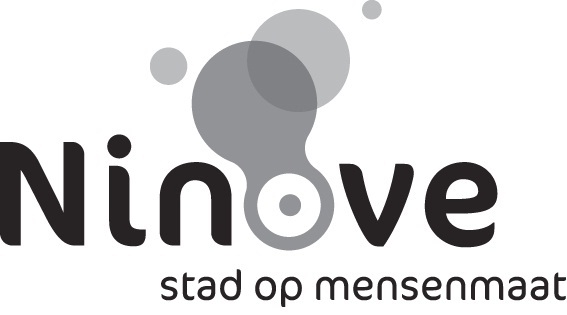 Bijeenroeping van de gemeenteraadGeachte mevrouwGeachte heerDe voorzitter van de gemeenteraad nodigt u uit op de volgende vergadering van de gemeenteraad. De vergadering heeft plaats op 28 november 2013 om 19 u  de gemeenteraadszaal van het stadhuis, Centrumlaan 100 te Ninove. Agenda1.	 - personeel - vervanging van een commissaris van politie - diensthoofd gerechtelijke dienst en dienst intern toezicht - aanpassing samenstelling selectiecommissieVerslag aan de raadHet koninklijk besluit van 30 maart 2001 bepaalt dat de plaatselijke selectiecommissie voor een officier van de lokale politie uit een oneven aantal leden, voorzitter inbegrepen, dient te bestaan.In de gemeenteraadsbeslissing van 30 mei 2013 houdende de vervanging van een commissaris van politie – diensthoofd gerechtelijke dienst en dienst intern toezicht - werd evenwel een even aantal leden voor de selectiecommissie bepaald.Bijgevolg wordt gevraagd om één bijzitter – een officier van een korps van de lokale politie of van de federale politie ten minste bekleed met de graad die overeenstemt met de te begeven betrekking van officier – toe te voegen aan de selectiecommissie.OntwerpbeslissingDe raadGelet op de wet van 7 december 1998 tot organisatie van een geïntegreerde politiedienst, gestructureerd op twee niveaus;Gelet op het koninklijk besluit van 30 maart 2001 tot regeling van de rechtspositie van het personeel van de politiediensten, inzonderheid op Deel VI, Titel II, artikelen 41 t.e.m. 43;Gelet op het koninklijk besluit van 20 november 2001 tot vaststelling van de nadere regels inzake de mobiliteit van het personeel van de politiediensten;Gelet op de omzendbrief GPI 15 van 24 januari 2002 betreffende de toepassing van de mobiliteitsregeling van de geïntegreerde politie, gestructureerd op twee niveaus, ten behoeve van de lokale verantwoordelijke overheden in de politiezone;Gelet op de gemeenteraadsbeslissing van 26 september 2002 houdende de vaststelling van de formatie van het operationeel en administratief en logistiek kader, gewijzigd bij de gemeenteraadsbesluiten van 26 mei 2005, 21 juni 2007 en 21 juni 2012 voor wat betreft het operationeel kader;Gelet op de gemeenteraadsbeslissing van 31 januari 2013 houdende de kennisname van de detachering op 1 februari 2013 van commissaris van politie Angelo Pavoncelli van de lokale  naar de Dienst Enquêtes van het Vast Comité van Toezicht op de politiediensten;Gelet op de gemeenteraadsbeslissing van 30 mei 2013 houdende de vervanging van een commissaris van politie – diensthoofd gerechtelijke dienst en dienst intern toezicht;Gelet op de aanwezigheid van de waarnemend korpschef van de lokale  bij de bespreking van onderhavige beslissing;Overwegende dat in de gemeenteraadsbeslissing van 30 mei 2013 houdende de vervanging van een commissaris van politie – diensthoofd gerechtelijke dienst en dienst intern toezicht de samenstelling van de selectiecommissie als volgt werd bepaald:korpschef of de door hem aangewezen officier – ten minste bekleed met de graad die overeenstemt met de te begeven betrekking – voorzitter;twee officieren van een korps van de lokale politie, die ten minste bekleed is met de graad die overeenstemt met de te begeven betrekking van officier;een officier van de federaal gerechtelijke dienst, die ten minste bekleed is met de graad die overeenstemt met de te begeven betrekking van officier;Overwegende dat in artikel VI.II.41 van het koninklijk besluit van 30 maart 2001 tot regeling van de rechtspositie van het personeel van de politiediensten vermeldt dat de “plaatselijke selectiecommissie voor officieren van de lokale politie”, uit maximum vijf leden, de voorzitter inbegrepen, kan bestaan en zij uit een onpaar aantal leden, de voorzitter inbegrepen, moet bestaan;Overwegende dat in de gemeenteraadsbeslissing van 30 mei 2013 houdende de vervanging van een commissaris van politie – diensthoofd gerechtelijke dienst en dienst intern toezicht de selectiecommissie een even aantal leden telt;Beslist,Artikel 1De gemeenteraad voegt nog één bijzitter toe aan de plaatselijke selectiecommissie voor de vacante betrekking van commissaris van politie – diensthoofd gerechtelijke dienst en dienst intern toezicht.Artikel 2Samenstelling van de plaatselijke selectiecommissie voor commissaris van politie – diensthoofd gerechtelijke dienst en dienst intern toezicht wordt als volgt bepaald:korpschef of de door hem aangewezen officier – ten minste bekleed met de graad die overeenstemt met de te begeven betrekking – voorzitter;twee officieren van een korps van de lokale politie, die ten minste bekleed is met de graad die overeenstemt met de te begeven betrekking van officier;een officier van de federaal gerechtelijke dienst, die ten minste bekleed is met de graad die overeenstemt met de te begeven betrekking van officier;een officier van een korps van de lokale politie of van de federale politie die ten minste bekleed is met de graad die overeenstemt met de te begeven betrekking van officier;Een secretaris, aangewezen door de korpschef, staat de plaatselijke selectiecommissie voor officieren bij.Artikel 3Overeenkomstig artikel 86,3° van de wet op de geïntegreerde politie wordt in het kader van het administratief toezicht een eensluidend verklaard afschrift van dit besluit overgemaakt aan de provinciegouverneur van Oost-Vlaanderen.2.	 - aankoop van een anoniem personenvoertuigVerslag aan de raadIn de begroting van het jaar 2013 – buitengewone dienst onder art. 330/743-52 – zijn de nodige kredieten voorzien voor de aankoop van een anoniem personenvoertuig voor de diensten verkeer en recherche van de lokale politie.De diensten verkeer en recherche beschikken over 9 voertuigen waarvan 3 voertuigen met meer dan  op de teller, 2 voertuigen met meer dan  op de teller, 1 voertuig met meer dan  op de teller, 1 voertuig met meer dan , 1 voertuig met meer dan  op de teller en 1 voertuig met meer dan  op de teller.Het voertuig Daewoo Matiz met nummerplaat BNQ 180, van het bouwjaar 2000, dat in gebruik werd genomen op 22 januari 2001, is dringend aan vervanging toe. Het voertuig zal buiten dienst gesteld worden. Het voertuig zal na demontage van de politietoebehoren openbaar verkocht worden tijdens de jaarmarkt.Het dienstvoertuig VW Jetta was betrokken in een verkeersongeval dat gebeurde op 17 februari 2011. Dekra, Claims and Expert Services International, marktleider in de afhandeling van nationale en internationale schadedossiers, belast door Ethias met de expertise kwam tot het besluit dat een totaal verlies (total loss) van het dienstvoertuig onvermijdelijk was. Het niet meer te herstellen anoniem personenvoertuig VW Jetta van de dienst recherche werd niet vervangen;De diensten verkeer en recherche geven de voorkeur aan een volledig uitgerust voertuig dat voldoende comfort en veiligheid biedt zowel voor de bestuurder als de passagiers.De aankoop van een nieuwe anoniem voertuig zal garant staan voor een nog betere werking van de diensten verkeer en recherche.OntwerpbeslissingDe raadGelet op de wet van 7 december 1998 tot organisatie van een geïntegreerde politiedienst, gestructureerd op twee niveaus;Gelet op de wet van 15 juni 2006 betreffende de overheidsopdrachten en bepaalde opdrachten voor werken, leveringen en diensten, en latere wijzigingen (BS 12 februari 2007 en BS 29 augustus 2011);Gelet op het koninklijk besluit van 15 juli 2011 betreffende de overheidsopdrachten voor de klassieke sectoren (BS 9 augustus 2011);Gelet op het koninklijk besluit van 14 januari 2013 tot bepaling van de algemene uitvoeringsregels (BS 14 februari 2013);Gelet op het gemeentedecreet;Gelet op de omzendbrief PLP 12 van 8 oktober 2001 betreffende de rol van de gouverneurs in het kader van het algemeen specifiek toezicht voorzien door de WGP;Gelet op de omzendbrief van 26 november 2002 van de provinciegouverneur betreffende het dubbel toezicht op politiemateries;Gelet op het raamcontract DSA 2012 R3 500 van de Federale Politie, waarbij door hen de wet op de overheidsopdrachten werd gerespecteerd en toegepast voor de aankoop van politie- en anonieme voertuigen ten voordele van de geïntegreerde politie, de politiescholen en Defensie;Overwegende dat de diensten verkeer en recherche momenteel beschikken over 9 voertuigen: Overwegende dat het voertuig Daewoo Matiz met nummerplaat BNQ 180, dat in gebruik werd genomen op 22 januari 2001, dringend aan vervanging toe is. Het voertuig zal buiten dienst gesteld worden. Het voertuig zal na demontage van de politietoebehoren openbaar verkocht worden tijdens de jaarmarkt;Gelet op het collegebesluit van 17 maart 2011 houdende goedkeuring hoogste bod op wrak VW Jetta. Het dienstvoertuig VW Jetta was betrokken in een verkeersongeval dat gebeurde op 17 februari 2011. Dekra, Claims and Expert Services International, belast door Ethias met de expertise kwam tot het besluit dat een totaal verlies (totalloss) van het dienstvoertuig onvermijdelijk was. Het niet meer te herstellen anoniem personenvoertuig VW Jetta van de dienst recherche werd niet vervangen;Overwegende dat de diensten verkeer en recherche de voorkeur geven aan een volledig uitgerust personenvoertuig dat voldoende comfort en veiligheid biedt zowel voor de bestuurder als de passagiers;Overwegende dat deze aankoop wordt geraamd op maximum € 23.500 inclusief btw;Overwegende dat voor de dekking van deze uitgaven voldoende kredieten beschikbaar zijn in de begroting 2013 – buitengewone dienst onder artikelnummer 330/743-52;Beslist,Artikel 1Goedkeuring wordt gegeven aan de aankoop van een anoniem personenvoertuig voor de diensten verkeer en recherche van de lokale politie van Ninove.Artikel 2De opdracht zal via het raamcontract DSA 2012 R3 500 van de Federale Politie gegund worden tegen de prijs van maximum € 23.500 inclusief btw.3.	Politie - aankoop van een personenvoertuig voor de wijkdienstVerslag aan de raadIn de begroting van het jaar 2013 – buitengewone dienst onder art. 330/743-52 – zijn de nodige kredieten voorzien voor de aankoop van een personenvoertuig voor de wijkdienst van de lokale politie.De wijkdienst beschikt over 5 voertuigen waarvan 1 voertuig, een Opel Astra met meer dan 150.000 km op de teller, 1 voertuig met meer dan 95.000 km op de teller, 2 voertuigen met meer dan 70.000 km op de teller en 1 voertuig met meer dan 30.000 km op de teller.Het voertuig Opel Astra met nummerplaat SHU 245, dat in gebruik werd genomen op 24 november 1999, is door intensief gebruik dringend aan vervanging toe. Het voertuig zal buiten dienst gesteld worden en na demontage van de politietoebehoren openbaar verkocht worden tijdens de jaarmarkt.De wijkdienst geeft de voorkeur aan een volledig uitgerust personenvoertuig dat voldoende comfort en veiligheid biedt zowel voor de bestuurder als de passagiers.De geïntegreerde politie, gestructureerd op twee niveaus, heeft de striping van een politievoertuig  opgenomen in het normenboek dat erop wijst dat ook op het gebied van voertuigen gestreefd wordt naar uniformiteit.De aankoop van een nieuw personenvoertuig zal garant staan voor een nog betere werking van de wijkdienst.OntwerpbeslissingDe raadGelet op de wet van 7 december 1998 tot organisatie van een geïntegreerde politiedienst, gestructureerd op twee niveaus;Gelet op de wet van 15 juni 2006 betreffende de overheidsopdrachten en bepaalde opdrachten voor werken, leveringen en diensten, en latere wijzigingen (BS 12 februari 2007 en BS 29 augustus 2011);Gelet op het koninklijk besluit van 15 juli 2011 betreffende de overheidsopdrachten voor de klassieke sectoren (BS 9 augustus 2011);Gelet op het koninklijk besluit van 14 januari 2013 tot bepaling van de algemene uitvoeringsregels (BS 14 februari 2013);Gelet op het gemeentedecreet;Gelet op de omzendbrief PLP 12 van 8 oktober 2001 betreffende de rol van de gouverneurs in het kader van het algemeen specifiek toezicht voorzien door de WGP;Gelet op de omzendbrief van 26 november 2002 van de provinciegouverneur betreffende het dubbel toezicht op politiemateries;Gelet op het raamcontract DSA 2012 R3 500 van de Federale Politie, waarbij door hen de wet op de overheidsopdrachten werd gerespecteerd en toegepast voor de aankoop van politie- en anonieme voertuigen ten voordele van de geïntegreerde politie, de politiescholen en Defensie;Overwegende dat de wijkdienst momenteel beschikt over 5 voertuigen:Overwegende dat het voertuig Opel Astra met nummerplaat SHU 245, dat in gebruik werd genomen op 24 november 1999, door intensief gebruik dringend aan vervanging toe is. Het voertuig zal buiten dienst gesteld worden en na demontage van de politietoebehoren openbaar verkocht worden tijdens de jaarmarkt;Overwegende dat de wijkdienst de voorkeur geeft aan een volledig uitgerust personenvoertuig dat voldoende comfort en veiligheid biedt zowel voor de bestuurder als de passagiers;Overwegende dat de geïntegreerde politie, gestructureerd op twee niveaus, de striping van een politievoertuig heeft opgenomen in het normenboek dat erop wijst dat ook op het gebied van voertuigen gestreefd wordt naar uniformiteit;Overwegende dat deze aankoop wordt geraamd op maximum €17.500 inclusief btw.;Overwegende dat voor de dekking van deze uitgaven voldoende kredieten beschikbaar zijn in de begroting 2013 – buitengewone dienst onder artikelnummer 330/743-52;Beslist,Artikel 1Goedkeuring wordt gegeven aan de aankoop van een personenvoertuig voor de wijkdienst van de lokale politie van Ninove.Artikel 2De opdracht zal via het raamcontract DSA 2012 R3 500 van de Federale Politie gegund worden tegen de prijs van maximum € 17.500 inclusief btw.4.	Politie - aankoop, leveren, plaatsen en indienststellen van een kast met badgelezer voor het opbergen van radio’s, fototoestellen, gps- en gsm-toestellen, …  Verslag aan de raadIn de begroting van het jaar 2013 – buitengewone dienst onder art. 330/744-51 – zijn de nodige kredieten voorzien voor de aankoop, het leveren, het plaatsen en het indienststellen van een kast met badgelezer voor het opbergen van radio’s, fototoestellen, gps- en gsm-toestellen, … voor de lokale politie.De lokale politiezone Ninove beschikt over een sleutelkast met badgelezer in het hoofdcommissariaat en een sleutelkast met badgelezer in het bijcommissariaat. De sleutelkasten zorgen voor een efficiënt verloop van het sleutelbeheer. Alle sleutels zijn opgenomen in het sleutelbeheerssysteem.De aankoop van twee sleutelkasten was een zeer goede investering. Er kan vastgelegd worden wie toegang krijgt tot een bepaalde sleutel alsook wanneer die persoon toegang krijgt. De mogelijkheid bestaat om via een klavier of pc na te gaan wie er, op welk moment, een bepaalde sleutel heeft gebruikt en voor hoe lang. De ontlener is gekend en is verantwoordelijk voor de ontleende sleutel.De aankoop van een kast met badgelezer voor het opbergen van radio’s, fototoestellen, gps- en gsm-toestellen, … is dan ook een logisch gevolg. Deze aankoop zal bijdragen tot een verbeterde efficiëntie, minder schade, beduidend minder verliezen en minder administratie.De aankoop van een kast met badgelezer voor het opbergen van radio’s, fototoestellen, gps- en gsm-toestellen, …  zal garant staan voor een nog betere werking van de lokale politiezone Ninove.OntwerpbeslissingDe raadGelet op de wet van 7 december 1998 tot organisatie van een geïntegreerde politiedienst, gestructureerd op twee niveaus;Gelet op de wet van 24 december 1993 betreffende de overheidsopdrachten en sommige opdrachten voor aanneming van werken, leveringen en diensten, en latere wijzigingen;Gelet op het koninklijk besluit van 8 januari 1996 betreffende de overheidsopdrachten voor aanneming van werken, leveringen en diensten en de concessies voor openbare werken, en latere wijzigingen;Gelet op het koninklijk besluit van 26 september 1996 tot bepaling van de algemene uitvoeringsregels van de overheidsopdrachten en van de concessies voor openbare werken en de bijlage (Algemene aannemingsvoorwaarden voor de overheidsopdrachten van aanneming van werken, leveringen en diensten en voor concessies voor openbare werken), en latere wijzigingen;Gelet op het gemeentedecreet;Gelet op de omzendbrief PLP 12 van 8 oktober 2001 betreffende de rol van de gouverneurs in het kader van het algemeen specifiek toezicht voorzien door de WGP;Gelet op de omzendbrief van 26 november 2002 van de provinciegouverneur betreffende het dubbel toezicht op politiemateries;Overwegende dat de aankoop van een kast met badgelezer voor het opbergen van radio’s, fototoestellen, gps- en gsm-toestellen, … zal bijdragen tot een verbeterde efficiëntie, minder schade, beduidend minder verliezenen minderadministratie;Gelet op het collegebesluit van 8 november 2011 houdende gunning van de opdracht voor de aankoop van een sleutelkast;Gelet op artikel 17 § 2. 1° f) van de wet van 24 december 1993 betreffende de overheidsopdrachten en sommige opdrachten voor aanneming van werken, leveringen en diensten. Het betreft werken, leveringen of diensten die omwille van hun technische of artistieke specificiteit of omwille van de bescherming van exclusieve rechten, slechts (aan één bepaalde aannemer), leverancier of dienstverlener kunnen toevertrouwd worden (Err. B.St. 25-02-1997, p. 3743-4);Overwegende dat deze aankoop een uitbreiding is van een systeem dat nieuw aangekocht werd in 2011 en dat dient aangesloten te worden op het bestaand systeem;Overwegende dat deze aankoop wordt geraamd op maximum € 27.500 inclusief 21 % btw;Overwegende dat voor de dekking van deze uitgaven voldoende kredieten beschikbaar zijn in de begroting 2013 – buitengewone dienst onder artikelnummer 330/744-51;Beslist,Artikel 1De aankoop van een kast met badgelezer voor het opbergen van radio’s, fototoestellen, gps- en gsm-toestellen, …, de levering, de plaatsing en de in dienststelling, geraamd op maximum € 27.500 inclusief 21 % btw wordt goedgekeurd.Artikel 2De opdracht zal via de onderhandelingsprocedure zonder bekendmaking worden gegund.Interne zaken communicatie & burgerzakenSecretariaat5.	Secretariaat - intercommunale Westlede - buitengewone algemene vergadering - dinsdag 3 december 2013 - akteneming agenda - bepalen stemgedrag vertegenwoordigerVerslag aan de raadDe stad ontving een uitnodiging van de intercommunale Westlede voor de buitengewone algemene vergadering op dinsdag 3 december 2013 om 19.00 uur.Conform het decreet van 6 juli 2001 houdende de intergemeentelijke samenwerking dient de gemeenteraad zijn standpunt te bepalen over de agenda van de buitengewone algemene vergadering en de wijze te bepalen waarop de vertegenwoordiger zal handelen op de buitengewone algemene vergadering.Wij verzoeken kennis te nemen van de agenda van de buitengewone algemene vergadering op dinsdag 3 december 2013 van de intercommunale Westlede en de vertegenwoordiger van de gemeente in deze vergadering opdracht te geven in te stemmen met de diverse punten op de agenda.OntwerpbeslissingDe raadGelet op het gemeentedecreet;Overwegende dat de stad aangesloten is bij de intercommunale Westlede;Gelet op de uitnodiging van de intercommunale Westlede waarbij de stad werd opgeroepen deel te nemen aan de buitengewone algemene vergadering van de intercommunale Westlede op dinsdag 3 december 2013 om 19.00 uur;Gelet op het Vlaams decreet van 6 juli 2001 houdende de intergemeentelijke samenwerking;Gelet op de uitnodiging van de algemene vergadering met volgende agenda:Goedkeuring verslag Algemene Vergadering 18/06/2013Activiteiten en strategieBegroting 2014Wijziging reglement op de begraafplaats;Overwegende dat de gemeenteraad de kans krijgt over de agenda van de algemene vergadering een debat te voeren; op grond daarvan zijn standpunt bepaalt en de wijze waarop de vertegenwoordiger dienovereenkomstig handelt op de algemene vergadering van de intercommunale;Beslist,Artikel 1Akte wordt genomen van de agenda van de buitengewone algemene vergadering van de intercommunale Westlede.Artikel 2Aan de vertegenwoordiger van de stad in de buitengewone algemene vergadering van de intercommunale Westlede op dinsdag 3 december 2013 wordt opdracht gegeven in te stemmen met de diverse punten op de agenda.Artikel 3Afschrift van deze beslissing zal toegestuurd worden aan de intercommunale Westlede Smalle Heerweg 60 te 9080 Lochristi.6.	Secretariaat - Fingem - buitengewone algemene vergadering - donderdag 19 december 2013 - akteneming agenda - bepalen stemgedrag vertegenwoordigerVerslag aan de raadDe stad ontving een uitnodiging van Fingem voor de buitengewone algemene vergadering op donderdag 19 december 2013 om 19 uur in Hotel Beveren, Gentseweg 280 te 9120 Beveren.Wij verzoeken u kennis te nemen van de agenda van de buitengewone algemene vergadering van Fingem op donderdag 19 december 2013 en de vertegenwoordiger van de stad in deze vergadering opdracht te geven in te stemmen met de diverse punten op de agenda.OntwerpbeslissingDe raadGelet op het gemeentedecreet;Overwegende dat de stad aangesloten is bij de dienstverlenende vereniging Fingem;Gelet op de uitnodiging van Fingem waarbij de stad werd opgeroepen deel te nemen aan de buitengewone algemene vergadering op donderdag 19 december 2013 om 19 uur;Gelet op het Vlaams decreet van 6 juli 2001 houdende de intergemeentelijke samenwerking;Gelet op de uitnodiging van de buitengewone algemene vergadering met volgende agenda:	1.	Begroting 2014		Kennisname van de voorziene activiteiten en de te volgen strategie 2014	2.	Statutaire benoemingenOverwegende dat de gemeenteraad de kans krijgt over de agenda van de buitengewone algemene vergadering een debat te voeren; op grond daarvan zijn standpunt bepaalt en de wijze waarop de vertegenwoordiger dienovereenkomstig handelt op de buitengewone algemene vergadering van de intercommunale;Beslist,Artikel 1Akte wordt genomen van de agenda van de buitengewone algemene vergadering van Fingem.Artikel 2Aan de vertegenwoordiger van de stad in de buitengewone algemene vergadering van Fingem op donderdag 19 december 2013 wordt opdracht gegeven in te stemmen met de diverse punten op de agenda.Artikel 3Afschrift van deze beslissing zal toegestuurd worden aan Fingem, p/a Intermixt, Ravensteingalerij 4 bus 2 te 1000 Brussel.7.	Secretariaat - Solva - algemene vergadering op dinsdag 10 december 2013 om 18.15 uur - akteneming agenda - bepalen stemgedrag vertegenwoordigerVerslag aan de raadDe stad ontving een uitnodiging van Solva voor de algemene vergadering op dinsdag 10 december 2013 om 18.15 uur.Conform het decreet van 6 juli 2001 houdende de intergemeentelijke samenwerking dient de gemeenteraad zijn standpunt te bepalen over de agenda van de algemene vergadering en de wijze te bepalen waarop de vertegenwoordiger zal handelen op de algemene vergadering.Wij verzoeken kennis te nemen van de agenda van de algemene vergadering op dinsdag 10 december 2013 van Solva en de vertegenwoordiger van de gemeente in deze vergadering opdracht te geven in te stemmen met de diverse punten op de agenda.OntwerpbeslissingDe raadGelet op het gemeentedecreet;Overwegende dat de stad aangesloten is bij Solva;Gelet op de uitnodiging van Solva dd. 18 oktober 2013 waarbij de stad wordt uitgenodigd om deel te nemen aan de algemene vergadering van Solva op dinsdag 10 december 2013 om 18.15 uur;Overwegende dat de algemene vergadering volgt op de buitengewone algemene vergadering;Gelet op het Vlaams decreet van 6 juli 2001 houdende de intergemeentelijke samenwerking;Gelet op de uitnodiging van de algemene vergadering met volgende agenda:Samenstelling van het bureauBenoemen van bestuurders voor mandaten opengevallen sinds de jongste gewone algemene vergaderingGoedkeuren actieplan en budget 2014;Overwegende dat de gemeenteraad de kans krijgt over de agenda van de algemene vergadering een debat te voeren; op grond daarvan zijn standpunt bepaalt en de wijze waarop de vertegenwoordiger dienovereenkomstig handelt op de algemene vergadering van de intercommunale;Beslist,Artikel 1Akte wordt genomen van de agenda van de algemene vergadering van Solva.Artikel 2Aan de vertegenwoordiger van de stad in de algemene vergadering van Solva op dinsdag 10 december 2013 om 18.15 uur wordt opdracht gegeven in te stemmen met de diverse punten op de agenda.Artikel 3Afschrift van deze beslissing zal toegestuurd worden aan Solva, Joseph Cardijnstraat 60 te 9420 Erpe-Mere.8.	Secretariaat - Ilva - algemene vergadering - maandag 16 december 2013 - akteneming agenda - bepalen stemgedrag vertegenwoordigerVerslag aan de raadDe stad ontving een uitnodiging van Ilva voor de algemene vergadering op maandag 16 december 2013 om 18.15 uur.Conform het decreet van 6 juli 2001 houdende de intergemeentelijke samenwerking dient de gemeenteraad zijn standpunt te bepalen over de agenda van de algemene vergadering en de wijze te bepalen waarop de vertegenwoordiger zal handelen op de algemene vergadering.Wij verzoeken u kennis te nemen van de agenda van de algemene vergadering op maandag 16 december 2013 van Ilva en de vertegenwoordiger van de gemeente in deze vergadering opdracht te geven in te stemmen met de diverse punten op de agenda.OntwerpbeslissingDe raadGelet op het gemeentedecreet;Overwegende dat de stad aangesloten is bij Ilva;Gelet op de uitnodiging van Ilva waarbij de stad werd uitgenodigd deel te nemen aan de algemene vergadering van Ilva op maandag 16 december 2013 om 18.15 uur;Gelet op het Vlaams decreet van 6 juli 2001 houdende de intergemeentelijke samenwerking;Gelet op de uitnodiging van de algemene vergadering met volgende agenda:Samenstelling van het bureauBenoemen van de bestuurders van mandaten opengevallen sinds de jongste algemene vergaderingGoedkeuren actieplan en budget 2014Toetreding gemeente Affligem;Overwegende dat de gemeenteraad de kans krijgt over de agenda van de algemene vergadering een debat te voeren; op grond daarvan zijn standpunt bepaalt en de wijze waarop de vertegenwoordiger dienovereenkomstig handelt op de algemene vergadering van de intercommunale;Beslist,Artikel 1Akte wordt genomen van de agenda van de buitengewone algemene vergadering van Ilva.Artikel 2Aan de vertegenwoordiger van de stad in de algemene vergadering van Ilva op maandag 16 december 2013 wordt opdracht gegeven in te stemmen met de diverse punten op de agenda.Artikel 3Afschrift van deze beslissing zal toegestuurd worden aan Ilva, Zuid III, Industrielaan 18 te 9320 Erembodegem.Logistiek/patrimoniumbeheer9.	Logistiek/patrimoniumbeheer - onteigening om reden van openbaar nut van de administratieve gebouwen Bevrijdingslaan 1, 7 en 9 te Ninove - stopzetting onteigeningsprocedure - intrekking gemeenteraadsbeslissing van 20 juni 2013Verslag aan de raadBij beslissing van de gemeenteraad van 20 juni 2013 werd het principe tot onteigening om reden van openbaar nut van volgende goederen voor de huisvesting van de stadsdiensten, OCMW-diensten en lokale politie goedgekeurd:- administratief gebouw Bevrijdingslaan 1, 9400 Ninove, kadastraal gekend Ninove 2e afdeling sectie B nr. 1591N, met een oppervlakte van 30a 70ca, eigendom van BPOST, Munt, 1000 Brussel- administratief gebouw Bevrijdingslaan 7, 9400 Ninove, kadastraal gekend Ninove 2e afdeling sectie B nr. 1591P, met een oppervlakte van 27a 15ca, eigendom van Vennootschap FEDIMMO, Waverse Steenweg 1945, 1160 Brussel/Oudergem- huis Bevrijdingslaan 9, 9400 Ninove, kadastraal gekend Ninove 2e afdeling sectie B nr. 1591S, met een oppervlakte van 3a 56ca, eigendom van de Regie der Gebouwen/Patrimoniumbeheer, Gulden-Vlieslaan 87/2, 1060 Brussel/Sint-Gillis.Bij beslissing van de gemeenteraad van 24 oktober 2013 werd de ingestelde onteigeningsprocedure voor het pand Bevrijdingslaan 1 (BPOST-gebouw) ingetrokken.Het is aangewezen om de opgestarte onteigeningsprocedure voor de gebouwen van de FOD Financiën, Bevrijdingslaan 7 en 9, eveneens stop te zetten en de beslissing van de gemeenteraad van 20 juni 2013 in te trekken omdat de bpostsite en het huidig hoofdcommissariaat ruim genoeg is voor de onderbrenging van de politie en de OCMW- en stadsdiensten na de synergie, zoals blijkt uit de door Solva opgemaakte volumestudie van oktober 2013.Wij stellen u voor, mevrouwen, mijne heren, de onteigeningsprocedure voor de gebouwen Bevrijdingslaan 7 en 9 stop te zetten en de beslissing van de gemeenteraad van 20 juni 2013, waarbij het principe tot onteigening om reden van openbaar nut van de goederen Bevrijdingslaan 1, 7 en 9 werd goedgekeurd, in te trekken.OntwerpbeslissingDe raadGelet op de bepalingen van het gemeentedecreet;Gelet op de beslissing van de gemeenteraad van 20 juni 2013 waarbij het principe tot onteigening om reden van openbaar nut van volgende goederen voor de huisvesting van de stadsdiensten, OCMW-diensten en lokale politie werd goedgekeurd:- administratief gebouw Bevrijdingslaan 1, 9400 Ninove, kadastraal gekend Ninove 2e afdeling sectie B nr. 1591N, met een oppervlakte van 30a 70ca, eigendom van BPOST, Munt, 1000 Brussel- administratief gebouw Bevrijdingslaan 7, 9400 Ninove, kadastraal gekend Ninove 2e afdeling sectie B nr. 1591P, met een oppervlakte van 27a 15ca, eigendom van Vennootschap FEDIMMO, Waverse Steenweg 1945, 1160 Brussel/Oudergem- huis Bevrijdingslaan 9, 9400 Ninove, kadastraal gekend Ninove 2e afdeling sectie B nr. 1591S, met een oppervlakte van 3a 56ca, eigendom van de Regie der Gebouwen/Patrimoniumbeheer, Gulden-Vlieslaan 87/2, 1060 Brussel/Sint-Gillis;Gelet op de beslissing van de gemeenteraad van 24 oktober 2013 om de ingestelde onteigeningsprocedure voor het pand Bevrijdingslaan 1 in te trekken;Overwegende dat het aangewezen is om de opgestarte onteigeningsprocedure voor de gebouwen van de FOD Financiën, Bevrijdingslaan 7 en 9, eveneens stop te zetten en de beslissing van de gemeenteraad van 20 juni 2013 in te trekken, omdat de bpostsite en het huidig hoofdcommissariaat ruim genoeg is voor de onderbrenging van de politie en de OCMW- en stadsdiensten na de synergie, zoals blijkt uit de door Solva opgemaakte volumestudie van oktober 2013;Beslist,Artikel 1De onteigeningsprocedure voor de gebouwen Bevrijdingslaan 7 en 9 wordt stopgezet.Artikel 2De beslissing van de gemeenteraad van 20 juni 2013, waarbij het principe tot onteigening om reden van openbaar nut van de goederen Bevrijdingslaan 1, 7 en 9 werd goedgekeurd, wordt ingetrokken.10.	Logistiek/patrimoniumbeheer - verhuur van twee loodsen Pollare-Dorp 75 - goedkeuring - goedkeuring gebruiksovereenkomstenVerslag aan de raadDe stad is op 9 april 2009 eigenaar geworden van de schrijnwerkerij Pollare-Dorp 75 te Pollare, die twee loodsen en aanpalende gronden omvat.Bij beslissing van de gemeenteraad van 28 mei 2009 werd de loods en aanpalende grond grenzend aan weg nr. 2, kadastraal gekend Ninove 8e afdeling sectie A nr. 64a/deel, met een oppervlakte van 19a 56ca, verhuurd aan de bvba Van Mulder, Pollare-Dorp 75, 9401 Pollare voor een periode van drie jaar en tegen een maandelijkse huurprijs van € 500 en de loods en aanpalende grond, grenzend aan perceel nr. 63, kadastraal gekend Ninove 8e afdeling sectie A nr. 64a/deel, met een oppervlakte van 30a 14ca verhuurd aan de heer Ives Van Ongeval, Schuitstraat 15A, 9401 Pollare voor een periode van drie jaar en tegen een maandelijkse huurprijs van € 200.De gemeenteraad besliste op 13 september 2012 om de overeenkomsten voor de verhuur van de twee loodsen Pollare-Dorp 75 te vernieuwen voor een periode van 1 jaar.De gebruiksovereenkomsten verlopen eind oktober 2013.Het college van burgemeester en schepenen besliste op 6 augustus 2013 om enerzijds de gebruiksovereenkomsten met bvba De Mulder en Ives Van Ongeval niet te verlengen en anderzijds aan het AGB DN toelating te verlenen om de loodsen Pollare-Dorp 75 in gebruik te nemen voor de stockage van goederen van uitzettingen.De heer Ives Van Ongeval en de heer Van Mulder Julien vroegen bij brief van om de huurovereenkomst te verlengen tot eind juni 2014, omdat ze door een plotse verhuis economische schade zullen lijden.Met de huurders werd tot volgend vergelijk gekomen:- aan de bvba Van Mulder zal volgend gedeelte van het perceel, grenzend aan weg nr. 2, kadastraal gekend Ninove 8e afdeling sectie A nr. 64a/deel, voor een oppervlakte 189 m², in gebruik worden gegeven: het bureel, het sanitair en het atelier tot 30 juni 2014, tegen een maandelijkse huurprijs van € 200.- aan de heer Ives Van Ongeval zal een gedeelte van het terrein, grenzend aan perceel nr. 63, kadastraal gekend Ninove 8e afdeling sectie A nr. 64a/deel, voor een oppervlakte van 500 m², in gebruik worden gegeven, tot 30 april 2014, tegen een maandelijkse huurprijs van € 50.Er werd een ontwerp van gebruiksovereenkomst tussen de stad en de bvba Van Mulder opgemaakt en tussen de stad en de heer Ives Van Ongeval.Wij stellen u voor, mevrouwen, mijne heren, aan de bvba Van Mulder volgend gedeelte van het perceel, grenzend aan weg nr. 2, kadastraal gekend Ninove 8e afdeling sectie A nr. 64a/deel, voor een oppervlakte 189 m, zijnde het bureel, het sanitair en het atelier, in gebruik te geven tot 30 juni 2014, tegen een maandelijkse huurprijs van € 200 en aan de heer Ives Van Ongeval, Brakelsesteenweg 371, 9406 Ninove een gedeelte van het terrein, grenzend aan perceel nr. 63, kadastraal gekend Ninove 8e afdeling sectie A nr. 64a/deel, voor een oppervlakte van 500 m², tot 30 april 2014 tegen een maandelijkse huurprijs van € 50, de ontwerpen van gebruiksovereenkomst goed te keuren en het college van burgemeester en schepenen te machtigen om met de kandidaat-huurders een overeenkomst te ondertekenen.OntwerpbeslissingDe raadGelet op de bepalingen van het gemeentedecreet;Overwegende dat de stad op 9 april 2009 eigenaar is geworden van de schrijnwerkerij Pollare-Dorp 75 te Pollare, die twee loodsen en aanpalende gronden omvat;Gelet op de beslissing van de gemeenteraad van 28 mei 2009 waarbij de loods en aanpalende grond grenzend aan weg nr. 2, kadastraal gekend Ninove 8e afdeling sectie A nr. 64a/deel, met een oppervlakte van 19a 56ca werd verhuurd aan de bvba Van Mulder, Pollare-Dorp 75, 9401 Pollare voor een periode van drie jaar en tegen een maandelijkse huurprijs van € 500, en waarbij de loods en aanpalende grond, grenzend aan perceel nr. 63, kadastraal gekend Ninove 8e afdeling sectie A nr. 64a/deel, met een oppervlakte van 30a 14ca werd verhuurd aan de heer Ives Van Ongeval, Schuitstraat 15A, 9401 Pollare voor een periode van drie jaar en tegen een maandelijkse huurprijs van € 200;Gelet op de beslissing van de gemeenteraad van 13 september 2012 waarbij de overeenkomsten voor de verhuur van de twee loodsen Pollare-Dorp 75 werden vernieuwd voor een periode van 1 jaar;Overwegende dat de gebruiksovereenkomsten eind oktober 2013 verlopen zijn;Gelet op de beslissing van het college van burgemeester en schepenen van 6 augustus 2013 waarbij enerzijds de gebruiksovereenkomsten met bvba De Mulder en Ives Van Ongeval niet worden verlengd en anderzijds aan het AGB DN toelating wordt verleend om de loodsen Pollare-Dorp 75 in gebruik te nemen voor de stockage van goederen van uitzettingen;Gelet op de brieven van 4 september 2013 van de heer Ives Van Ongeval en de heer Julien Van Mulder waarbij zij allebei vragen de huurovereenkomst te verlengen tot eind juni 2014, omdat ze door een plotse verhuis economische schade zullen lijden;Overwegende dat met de huurders tot volgend vergelijk werd gekomen:aan de bvba Van Mulder wordt de loods voor een oppervlakte van 189m² verhuurd als volgt- het bureel , het sanitair en het atelier tot eind juni 2014 aan de heer Ives Van Ongeval wordt een gedeelte van het terrein voor een oppervlakte van 500m² verhuurd tot eind april 2014;Gelet op het ontwerp van gebruiksovereenkomst tussen de stad en de bvba Van Mulder;Gelet op het ontwerp van gebruiksovereenkomst tussen de stad en de heer Ives Van Ongeval;Beslist,Artikel 1Aan de bvba Van Mulder, Pollare-Dorp 75, 9401 Pollare wordt een gedeelte van het perceel, grenzend aan weg nr. 2, kadastraal gekend Ninove 8e afdeling sectie A nr. 64a/deel, voor een oppervlakte 189 m², in gebruik gegeven, zijnde het bureel, het sanitair en het atelier tot 30 juni 2014, tegen een maandelijkse huurprijs van € 200.Artikel 2Aan de heer Ives Van Ongeval, Brakelsesteenweg 371, 9406 Ninove wordt een gedeelte van het terrein, grenzend aan perceel nr. 63, kadastraal gekend Ninove 8e afdeling sectie A nr. 64a/deel, voor een oppervlakte van 500 m², in gebruik gegeven, tot eind april 2014, tegen een maandelijkse huurprijs van € 50.Artikel 3De ontwerpen van gebruiksovereenkomst worden goedgekeurd.Artikel 4Het college van burgemeester en schepenen wordt gemachtigd om met de kandidaat-huurders een overeenkomst te ondertekenen.11.	Logistiek/patrimoniumbeheer - scholengemeenschap Geni - aankoop meubilair - goedkeuring - vaststellen wijze van gunnen van de opdracht - goedkeuring voorwaardenVerslag aan de raadVoor de scholengemeenschap Geni dient er meubilair te worden aangekocht.De opdracht werd opgesplitst in 7 percelen:- perceel 1 : 1 bureaustoel en 2 lessenaars voor de stedelijke school Nederhasselt- perceel 2 : 1 bureaustoel en 2 lessenaars voor de stedelijke school Seringen- perceel 3 : 3 bureaustoelen, 4 lessenaars en 18 stoelen voor de stedelijke school Voorde- perceel 4 : 1 lessenaar, 1 computertafel en 1 kolomkast voor de stedelijke school Appelterre- perceel 5 : 4 lessenaars, 2 tafels, 2 bureaustoelen, 2 kasten, 11 stoelen en 5 CPU-klaptafels voor de stedelijke school Denderwindeke- perceel 6 : 2 sterramen voor de stedelijke scholen Nederhasselt en Seringen- perceel 7 : 2 kasten op maat voor de stedelijke school Nederhasselt.Wij stellen u voor, mevrouwen, mijne heren, , de aankoop van meubilair voor de scholengemeenschap Geni, geraamd op € 29.790 btw inclusief , goed te keuren, de opdracht te gunnen bij wijze van onderhandelingsprocedure zonder bekendmaking en de voorwaarden vervat in het bestek goed te keuren.OntwerpbeslissingDe raadGelet op de wet van 15 juni 2006 betreffende de overheidsopdrachten en sommige opdrachten voor aanneming van werken, leveringen en diensten, en latere wijzigingen, inzonderheid artikel 26, § 1, 1° a;Gelet op het koninklijk besluit van 15 juli 2011 betreffende plaatsing overheidsopdrachten klassieke sectoren, en latere wijzigingen, inzonderheid artikel 105;Gelet op het koninklijk besluit van 14 januari 2013 tot bepaling van de algemene uitvoeringsregels van de overheidsopdrachten en van de concessies voor openbare werken, en latere wijzigingen, inzonderheid artikel 5, § 3;Gelet op de bepalingen van het gemeentedecreet;Overwegende dat voor de scholengemeenschap Geni meubliair dient te worden aangekocht;Overwegende dat deze aankoop wordt geraamd op € 29.790 btw inclusief;Overwegende dat de opdracht werd opgesplitst in 7 percelen :- perceel 1 : 1 bureaustoel en 2 lessenaars voor de stedelijke school Nederhasselt- perceel 2 : 1 bureaustoel en 2 lessenaars voor de stedelijke school Seringen- perceel 3 : 3 bureaustoelen, 4 lessenaars en 18 stoelen voor de stedelijke school Voorde- perceel 4 : 1 lessenaar, 1 computertafel en 1 kolomkast voor de stedelijke school Appelterre- perceel 5 : 4 lessenaars, 2 tafels, 2 bureaustoelen, 2 kasten, 11 stoelen en 5 CPU-klaptafels voor de stedelijke school Denderwindeke- perceel 6 : 2 sterramen voor de stedelijke scholen Nederhasselt en Seringen- perceel 7 : 2 kasten op maat voor de stedelijke school Nederhasselt ;Overwegende dat de opdracht zal worden gegund bij wijze van onderhandelingsprocedure zonder bekendmaking;Gelet op het bestek;Overwegende dat ter dekking van deze uitgave voldoende kredieten werden voorzien in het investeringsbudget dienstjaar 2013, enveloppe MAT/2013/001/005/006/008/009/010, algemene rekening 221020, beleidsitem 080210, 080030, 080220, 080240 actieplan 45;Beslist,Artikel 1De aankoop van meubilair voor de scholengemeenschap Geni, geraamd op € 29.790 btw inclusief, wordt goedgekeurd.Artikel 2De opdracht zal worden gegund bij wijze van onderhandelingsprocedure zonder bekendmaking.Artikel 3De voorwaarden vervat in het bestek worden goedgekeurd.Onderwijs12.	Onderwijs - stedelijke basisscholen Voorde-Appelterre en Seringen-Nederhasselt - overeenkomst tussen schoolbestuur en schoolraad - goedkeuringVerslag aan de raadVoorstel aan de raad om de overeenkomst tussen het schoolbestuur en de schoolraad van de stedelijke basisschool Voorde-Appelterre en Seringen-Nederhasselt goed te keuren.OntwerpbeslissingDe raadGelet op het gemeentedecreet;Gelet op het decreet van 2 april 2004 betreffende participatie op school en de Vlaamse onderwijsraad, inzonderheid artikel 27 en de desbetreffende ministeriële omzendbrief;Gelet op het gemeenteraadsbesluit van 11 maart 2023 waarbij het collegebesluit van 26 februari 2013 werd bekrachtigd, waarbij onder voorbehoud van bekrachtiging door de gemeenteraad het principe tot oprichting van twee schoolraden: één schoolraad voor de stedelijke basisschool Seringen-Nederhasselt en voor de stedelijke basisschool Voorde-Appelterre samen en één schoolraad voor de stedelijke kleuterschool Parklaan-Denderwindeke en voor de stedelijke lagere school Denderwindeke samen, werd goedgekeurd;Overwegende dat de directeur, het schoolbestuur en de schoolraad in een overeenkomst de procedureregels bepalen die bij het uitoefenen van de participatierechten in acht moeten genomen worden;Overwegende dat in het bijzonder het vergaderritme wordt bepaald, evenals de wijze waarop de mededeling wordt verzekerd van de verslagen van de schoolraad;Overwegende dat de overeenkomst bijkomende rechten en bevoegdheden aan de schoolraad kan toekennen;Overwegende dat adviesbevoegdheid in overlegbevoegdheid kan worden omgezet; Beslist,Artikel 1De overeenkomst met de schoolraad van de stedelijke basisschool Voorde-Appelterre en Seringen-Nederhasselt wordt goedgekeurdArtikel 2Afschrift van deze beslissing zal worden meegedeeld aan de directies van de stedelijke basisscholen Voorde-Appelterre en Seringen-Nederhasselt.13.	Onderwijs - stedelijke kleuterschool Parklaan-Denderwindeke en stedelijke lagere School Denderwindeke - overeenkomst tussen schoolbestuur en schoolraad - goedkeuringVerslag aan de raadVoorstel aan de raad om de overeenkomst tussen het schoolbestuur en de schoolraad van de stedelijke kleuterschool Parklaan-Denderwindeke en van de stedelijke lagere school Denderwindeke goed te keuren.OntwerpbeslissingDe raadGelet op het gemeentedecreet;Gelet op het decreet van 2 april 2004 betreffende participatie op school en de Vlaamse onderwijsraad, inzonderheid artikel 27 en de desbetreffende ministeriële omzendbrief;Gelet op het gemeenteraadsbesluit van 11 maart 2023 waarbij het collegebesluit van 26 februari 2013 werd bekrachtigd, waarbij onder voorbehoud van bekrachtiging door de gemeenteraad het principe tot oprichting van twee schoolraden: één schoolraad voor de stedelijke basisschool Seringen-Nederhasselt en voor de stedelijke basisschool Voorde-Appelterre samen en één schoolraad voor de stedelijke kleuterschool Parklaan-Denderwindeke en voor de stedelijke lagere school Denderwindeke samen, werd goedgekeurd;Overwegende dat de directeur, het schoolbestuur en de schoolraad in een overeenkomst de procedureregels bepalen die bij het uitoefenen van de participatierechten in acht moeten genomen worden;Overwegende dat in het bijzonder het vergaderritme wordt bepaald, evenals de wijze waarop de mededeling wordt verzekerd van de verslagen van de schoolraad;Overwegende dat de overeenkomst bijkomende rechten en bevoegdheden aan de schoolraad kan toekennen;Overwegende dat adviesbevoegdheid in overlegbevoegdheid kan worden omgezet; Beslist,Artikel 1De overeenkomst met de schoolraad van de stedelijke kleuterschool Parklaan-Denderwindeke en de stedelijke lagere school Denderwindeke wordt goedgekeurd.Artikel 2Afschrift van deze beslissing zal worden meegedeeld aan de directies van de stedelijke kleuterschool Parklaan-Denderwindeke en van de stedelijke lagere school Denderwindeke.14.	Onderwijs - schoolraad stedelijke basisscholen Voorde-Appelterre en Seringen-Nederhasselt en schoolraad stedelijke kleuterschool Parklaan-Denderwindeke en stedelijke lagere school Denderwindeke - samenstelling geleding lokale gemeenschap - aktenemingVerslag aan de raadVoorstel aan de raad om akte te nemen van de aanduiding van volgende personen als lid van de geleding lokale gemeenschap in de schoolraad van de stedelijke basisscholen Voorde-Appelterre en Seringen-Nederhasselt:-stedelijke basisschool Voorde-Appelterre:vestigingsplaats Appelterre 13A : Lieve Van Rossem-stedelijke basisschool Seringen-Nederhasselt:vestigingsplaats Seringen: Els De Vuystvestigingsplaats Nederhasselt: Jan De Bruycker.In de schoolraad van de stedelijke kleuterschool Parklaan-Denderwindeke en van de stedelijke lagere school Denderwindeke is geen coöptatie gebeurd wegens gebrek aan kandidaten.OntwerpbeslissingDe raadGelet op het gemeentedecreet;Gelet op het decreet van 2 april 2004 betreffende participatie op school en de Vlaamse onderwijsraad, inzonderheid artikel 27 en de desbetreffende ministeriële omzendbrief;Gelet op het gemeenteraadsbesluit van 11 maart 2023 waarbij het collegebesluit van 26 februari 2013 werd bekrachtigd, waarbij onder voorbehoud van bekrachtiging door de gemeenteraad het principe tot oprichting van twee schoolraden: één schoolraad voor de stedelijke basisschool Seringen-Nederhasselt en voor de stedelijke basisschool Voorde-Appelterre samen en één schoolraad voor de stedelijke kleuterschool Parklaan-Denderwindeke en voor de stedelijke lagere school Denderwindeke samen, werd goedgekeurd;Gelet op het huishoudelijke reglement van de schoolraden, inzonderheid de artikelen 10, 11, 16 en 17 betreffende de coöptatie van de vertegenwoordigers van de lokale gemeenschap in de schoolraden;Gelet op de coöptatie van de vertegenwoordigers van de lokale gemeenschap in de schoolraad van de stedelijke basisscholen Voorde-Appelterre en Seringen-Nederhasselt, bij consensus in vergadering van 26 september 2013;Overwegende dat in de schoolraad van de stedelijke kleuterschool Parklaan-Denderwindeke en van de stedelijke lagere school Denderwindeke geen coöptatie gebeurd is wegens gebrek aan kandidaten;Beslist,Enig artikelEr wordt akte genomen van de aanduiding van volgende personen als lid van de geleding lokale gemeenschap in de schoolraad van de stedelijke basisscholen Voorde-Appelterre en Seringen-Nederhasselt:-stedelijke basisschool Voorde-Appelterre:vestigingsplaats Appelterre 13A: Lieve Van Rossem-stedelijke basisschool Seringen-Nederhasselt:vestigingsplaats Seringen: Els De Vuystvestigingsplaats Nederhasselt: Jan De Bruycker.Financiën15.	Gemeentebelastingen - retributiereglement op werken aan nutsvoorzieningen op gemeentelijk openbaar domein - hernieuwingVerslag aan de raadVerzoek aan de gemeenteraad om het retributiereglement op werken aan nutsvoorzieningen op gemeentelijk openbaar domein om budgettaire redenen te hernieuwen voor een periode van 3 jaar.OntwerpbeslissingDe raadGelet op het gemeentedecreet;Gelet op het feit dat de gemeente en de burgers voordurend geconfronteerd worden met de plaatsing van en/of het onderhoud van verschillende nutsvoorzieningen op gemeentelijk grondgebied;Gelet op het feit dat deze nutsvoorzieningen werkzaamheden vergen langs de gemeentelijke wegen en aldus een impact hebben op het openbaar domein;Gelet op de goedkeuring door de gemeenteraad in zitting van 22 november 2001 van de Code voor Infrastructuur- en Nutswerken langs gemeentewegen die tot doel heeft een snelle en vlotte uitvoering van de werken te bevorderen, ten einde de hinder en de duur van de werken tot een minimum te herleiden;Overwegende dat deze Code werd opgemaakt door een overlegplatform bestaande uit een delegatie van nutsbedrijven en een delegatie van de gemeenten, de Vlaamse Administratie van Wegen en Verkeer en van Binnenlandse Aangelegenheden;Overwegende dat er op het vlak van het onderhoud en herstellingen ook geregeld dringende werken moeten worden uitgevoerd die verband houden met de continuïteit van de dienstverlening en dat er daarnaast een aantal werken zijn zoals aansluitingswerken, herstellingen en andere kleine onderhoudswerken die omzeggens constant een impact hebben op het openbaar domein;Gelet op het gemeenteraadsbesluit van 29 november 2007 houdende goedkeuring van de verlenging van het retributiereglement op werken aan nutsvoorzieningen op gemeentelijk openbaar domein van 1 januari 2011 tot en met 31 december 2013;Gelet op het verzoek van 27 september 2013 van de Intercommunale vereniging voor energieleveringen in Midden-Vlaanderen om voornoemd retributiereglement te verlengen vanaf 1 januari 2014 tot en met 31 december 2016;Overwegende dat het, om budgettaire redenen, passend is om dit retributiereglement te hernieuwen voor de periode van 1 januari 2014 tot en met 31 december 2016;Beslist,Artikel 1Er wordt aan de eigenaar van elke nutsvoorziening een retributie aangerekend op de gemeentelijke dienstverlening en het gebruik van het gemeentelijk openbaar domein naar aanleiding van werken aan permanente nutsvoorzieningen op het gemeentelijk openbaar domein, in uitvoering en met toepassing van de code voor infrastructuur- en nutswerken langs gemeentewegen.Permanente nutsvoorzieningen zijn:alle installaties (zoals kabels, leidingen, buizen,…), inclusief hun aanhorigheden dienstig voor het transport van elektriciteit, gas, gasachtige producten, stoom, drink-, hemel- en afvalwater, warm water, brandstof,telecommunicatie,radiodistributie en kabeltelevisie,de transmissie van enigerlei data, ongeacht of een privégebruiker al dan niet op die installaties kan aangesloten worden,alle trein- en tramsporen die zich bevinden op de openbare weg worden eveneens aanzien als nutsvoorzieningen.Artikel 2De retributie naar aanleiding van sleufwerken is verschuldigd per dag en per strekkende meter openliggende sleuflengte voor alle sleufwerken. Zij bedraagt voor werken in rijwegen 2,0 euro, voor werken in voetpaden 1,5 euro en voor werken in aardewegen 0,9 euro.Wanneer in dezelfde sleuf gelijktijdig werken uitgevoerd worden voor twee of meer nutsvoorzieningen bedraagt voormelde retributie voor de eigenaar van elke nutsvoorziening 60 % van bovenvermelde bedragen.Een begonnen dag geldt voor een volledige dag.Elk deel van een strekkende meter wordt als een volledige lopende meter in rekening gebracht.Artikel 3Voor de hinder veroorzaakt door de dringende werken, aansluitingswerken, herstellingen en kleine onderhoudswerken met een sleufoppervlakte van maximum 3 m², wordt per kalenderjaar een retributie geheven van 1 euro per op het grondgebied van de gemeente aanwezig aansluitingspunt.Deze retributie is verschuldigd vóór het einde van ieder jaar. In dit kader doet iedere nutsmaatschappij vóór 15 december van ieder jaar opgave van het aantal aansluitingspunten op het grondgebied van de gemeente.De retributie dient te worden betaald binnen de 30 kalenderdagen na toezending van de facturen. Artikel 4Onderhavig retributiereglement gaat in vanaf 1 januari 2014 voor een termijn eindigend op 31 december 2016.De retributie is niet verschuldigd indien de werken worden uitgevoerd samen met of onmiddellijk voorafgaand aan wegen- of rioleringswerken uitgevoerd door de gemeente of indien het werken zijn die uitgevoerd worden op verzoek van de gemeente.Het retributiereglement is niet van toepassing op maatschappijen die over een wettelijke of decretale vrijstelling beschikken.Indien geen bezwaren worden ingediend gedurende het openbaar onderzoek zal deze verordening als definitief worden aanzien en aan de hogere overheid worden toegezonden voor toepassing van het algemeen toezicht.16.	Gemeentebelastingen - retributie op het plaatsen van advertenties in het stedelijk informatieblad - aanpassingVerslag aan de raadVerzoek aan de gemeenteraad, gezien de stijging van de kostprijs voor de bedeling via de post, om de retributie op het plaatsen van advertenties in het stedelijk informatieblad te herzien en deze jaarlijks te indexeren volgens de consumptieindex.OntwerpbeslissingDe raadGelet op de bepalingen van het gemeentedecreet,Gelet op het gemeenteraadsbesluit van 27 oktober 2005 houdende wijziging van de publiciteitstarieven vanaf de jaargang 2006;Gelet op het gemeenteraadsbesluit van 25 oktober 2007 houdende verrekening van btw op publiciteitstarieven voor advertenties in het stedelijk informatieblad Ninove Info;Overwegende dat de eenheidsprijzen dateren van 27 oktober 2005;Overwegende dat door de stijging van de kostprijs voor de bedeling via de post het aangewezen is de tarieven te herzien;Overwegende dat, gelet op de inflatie, het passend is de tarieven jaarlijks te indexeren;Beslist,Het gemeenteraadsbesluit van 25 oktober 2007 wordt opgeheven en vanaf 1 januari 2014 door volgende bepalingen vervangen:Artikel 1De retributie voor het plaatsen van advertenties in het stedelijk informatieblad wordt als volgt vastgesteld:KAFT (A4 - 4 kleuren)A. Achterzijde (buitenkant) 1 pag.: € 1.044/inlassing + € 219,24 (21% BTW) = € 1.263,24/inlassing (BTW incl.)B. Binnenzijde (vooraan of achteraan)1 pag.: € 744/inlassing + € 156,24 (21% BTW) = € 900,24/inlassing (BTW incl.)1/2 pag.: € 390/inlassing + € 81,90 (21% BTW) = € 471,90/inlassing (BTW incl.)1/4 pag.: € 210/inlassing + € 44,10 (21% BTW) = € 254,10/inlassing (BTW incl.).BINNENBLADZIJDEN (A 4 - 4 kleuren)1 pag.: € 570/inlassing + € 119,70 (21% BTW) = € 689,70/inlassing (BTW incl.) 1/2 pag.: € 324/inlassing + € 68,04 (21% BTW) = € 392,04/inlassing (BTW incl.)1/4 pag.: € 180/inlassing + € 37,80 (21% BTW) = € 217,80/inlassing (BTW incl.) 1/8 pag.: € 108/inlassing + € 22,68 (21% BTW) = € 130,68/inlassing (BTW incl.) Artikel 2De tarieven opgenomen in artikel 1 worden jaarlijks aangepast aan de index van de consumptieprijzen. Ze worden op 1 januari van ieder jaar aangepast aan de index van de maand december van het voorgaande jaar volgens de formule R x i waarbij:R= tarief zoals vastgesteld in artikel 1i = de index van de maand december van het voorgaande jaar = december 2014 bij de eerste aanpassing, i.e. januari 2015I = index van de maand december 2013 (basis 2004=100).Artikel 3De retributie wordt betaald door de adverteerder na de publicatie van de advertentie en na ontvangst van de factuur. Artikel 4Bij gebrek aan betaling zal de invordering geschieden overeenkomstig de burgerlijke rechtspleging bij betwiste gevallen en de procedure van artikel 94 van het gemeentedecreet voor niet-betwiste, opeisbare gevallen.Artikel 5Een afschrift van dit besluit zal aan de heer gouverneur van de provincie Oost-Vlaanderen gestuurd worden.17.	Kerkfabrieken - meerjarenplan 2014 - 2019 - goedkeuringVerslag aan de raadVoorstel aan de raad tot het goedkeuren van het meerjarenplan 2014 – 2019 van de diverse kerkfabrieken.OntwerpbeslissingDe raadGelet op het gemeentedecreet;Gelet op het decreet van 7 mei 2004 betreffende de materiële organisatie en werking van de erkende erediensten;Gelet op de diverse overlegvergaderingen tussen de stad Ninove en het centraal kerkbestuur;Gelet op de overlegvergadering tussen de stad Ninove, de gemeente Denderleeuw en de protestantse kerk Denderleeuw;Gelet op de beslissingen van de diverse kerkraden waarbij het meerjarenplan 2014 – 2019 van de kerkfabriek werd vastgesteld;Gelet op het gunstig advies van het bisdom Gent van 12 september 2013;Overwegende dat voor de kerkfabriek Sint Antonius van Padua te Outer – Lebeke het aandeel van de stad Ninove 66,67% bedraagt en het aandeel van de gemeente Haaltert 33,33% bedraagt;Overwegende dat voor de protestantse kerk te Denderleeuw het aandeel van de stad Ninove 10% bedraagt  en het aandeel van de gemeente Denderleeuw 90% bedraagt;Gelet op het verslag van het overleg tussen het centraal kerkbestuur en het stadsbestuur op 14 november 2013 waaruit blijkt dat het mogelijk is om voor de kerk Ninove O.L.V.-Hemelvaart voor 2015 de investeringstoelage met € 100.000 te verlagen;Beslist,Artikel 1Het meerjarenplan 2014 – 2019 van de kerkfabrieken wordt goedgekeurd.Artikel 2Het aandeel van de stad Ninove in de exploitatietoelage wordt bepaald als volgt:Artikel 3Het aandeel van de stad Ninove in de investeringstoelage wordt bepaald als volgt:Artikel 4Dit besluit zal worden toegezonden aan het bisdom Gent, aan de provinciegouverneur, aan het centraal kerkbestuur, aan de gemeente Haaltert en Denderleeuw en aan de desbetreffende kerkfabriek.18.	Erediensten - visienota "Toekomst Ninoofse parochiekerken" - goedkeuringVerslag aan de raadDe Vlaamse regering heeft op 24 juni 2011 de conceptnota “Een toekomst voor de Vlaamse parochiekerk” goedgekeurd.Eind september 2011 stuurde Geert Bourgeois, de Vlaamse Minister van Binnenlands Bestuur, een brief aan de colleges van burgemeester en schepenen en de centrale kerkbesturen voor de rooms-katholieke eredienst.In die brief vraagt de minister om op het lokale niveau een langetermijnvisie op het kerkenbestand uit te werken en de resultaten op te nemen in de meerjarenplannen.Artikel 8 van het decreet van 12 juli 2013 houdende toekenning van subsidies voor gebouwen van de eredienst, gebouwen voor de openbare uitoefening van de niet-confessionele morele dienstverlening en crematoria bepaalt dat voor de subsidiëring van niet-beschermde gebouwen bij de subsidieaanvraag het advies van het erkend representatief orgaan van de eredienst wordt bijgevoegd en een advies van het college van burgemeester en schepenen. Behalve bij een subsidieaanvraag voor de studies voor herbestemming moet uit de adviezen blijken dat het gebouw waarvoor de subsidie wordt gevraagd een gebouw van de eredienst blijft in de langetermijnvisie op de gebouwen van de eredienst in de gemeente.Over de opmaak van de visienota werden meerdere vergaderingen met de kerkbesturen en het Centraal kerkbestuur georganiseerd.Het ontwerp van visienota werd besproken met het Centraal kerkbestuur op 14 november 2013. Uit het verslag van die vergadering blijkt dat geen fundamentele wijzigingen geformuleerd werden op de conceptnota.Uit de visienota “Een toekomst voor de Ninoofse parochiekerken” blijkt dat de nota opgevat is als een proces dat verder zal besproken worden met o.a. het bisdom (het erkend representatief orgaan), de kerkfabrieken, het Centrum voor Religieuze Kunst en Cultuur en de bedienaars van de eredienst. Daarom zal jaarlijks over de voortgang van het proces ter gelegenheid van de bespreking van de budgetten van de besturen van de eredienst gerapporteerd worden aan de gemeenteraad.Aan de gemeenteraad wordt voorgesteld de visienota “Toekomst Ninoofse parochiekerken goed te keuren.OntwerpbeslissingDe raadGelet op de conceptnota “Een toekomst voor de Vlaamse parochiekerk”, goedgekeurd door de Vlaamse regering op 24 juni 2013,Gelet op de brief van de Vlaamse Minister van Binnenlands Bestuur, waarin hij vraagt om op het lokale niveau een langetermijnvisie op het kerkenbestand uit te werken en de resultaten op te nemen in de meerjarenplanning;Gelet op het decreet van 12 juli 2013 houdende toekenning van subsidies voor gebouwen voor de eredienst, gebouwen voor de openbare uitoefening van de niet-confessionele morele dienstverlening en crematoria, inzonderheid op artikel 8;Overwegende dat voor de subsidiëring van niet-beschermde gebouwen van de eredienst een advies van het erkend representatief orgaan van de eredienst wordt gevoegd en een advies van het college van burgemeester en schepenen waaruit blijkt dat, behalve voor de subsidieaanvraag voor de studies voor herbestemming, uit die adviezen moet blijken dat het gebouw waarvoor de subsidie wordt aangevraagd een gebouw van de eredienst blijft in de langetermijnvisie op de gebouwen van de eredienst in de gemeente;Gelet op het ontwerp van visienota “Toekomst voor de Ninoofse parochiekerken”;Gelet op het verslag van de vergadering met het Centraal kerkbestuur van 14 november 2013;Overwegende dat uit het verslag blijkt dat geen fundamentele wijzigingen geformuleerd werden op de conceptnota;Overwegende dat de visienota opgevat is als een proces dat verder zal besproken worden (en gerealiseerd worden) met o.a. het bisdom (erkend representatief orgaan), de kerkfabrieken, het Centrum voor Religieuze Kunst en Cultuur, de bedienaars van de eredienst (pastoors);Overwegende dat naar aanleiding van de bespreking van de budgetten op de gemeenteraad jaarlijks zal gerapporteerd worden over de voortgang van het proces;Beslist,Artikel 1De visienota “Toekomst voor de Ninoofse parochiekerk” wordt goedgekeurd.Artikel 2Er zal jaarlijks naar aanleiding van de bespreking van de budgetten op de gemeenteraad gerapporteerd worden over de voortgang van het proces.GrondgebiedzakenOpenbare werken19.	Openbare werken - voetweg nr. 66 - definitief voorstel tot gedeeltelijke verplaatsing van de voetweg nr. 66 te Denderwindeke nabij de Krepelstraat over een afstand van 110,45 meter - gunstig advies.Verslag aan de raadVoorstel aan de gemeenteraad om het definitief voorstel tot het gedeeltelijk verleggen van voetweg nr 66 te Denderwindeke nabij de Krepelstraat over een afstand van 110,45 meter, gunstig te adviseren.OntwerpbeslissingDe raadGelet op de bepalingen van het gemeentedecreet;Gelet op de artikelen 27, 28 en 29 van de wet van 10 april 1841 op de buurtwegen;Gelet op de aanvraag van 7 juni 2013 van de heer en mevrouw Ronny en Christel Van Oudenhove – Vanderpoorten, Krepelstraat 109 te Denderwindeke, tot gedeeltelijke verplaatsing van voetweg nummer 66 te Denderwindeke nabij de Krepelstraat over een lengte van 110,45 meter;Gelet op de gemeenteraadsbeslissing van 12 september 2013 waarbij het voorlopig voorstel tot gedeeltelijke verplaatsing van voetweg 66 te Denderwindeke over een afstand van 110,45 meter gunstig werd geadviseerd;Overwegende dat een openbaar onderzoek werd ingesteld van 25 september 2013 tot 10 oktober 2013 en dat geen bezwaarschriften werden ingediend;Gelet op het getuigschrift van ruchtbaarheid waaruit blijkt dat de wettelijke voorschriften betreffende dat openbaar onderzoek werden vervuld en dat het dossier met alle erbij horende stukken gedurende minstens 15 kalenderdagen ter inzage van het publiek werd gelegd;Gelet op het proces-verbaal van sluiting waaruit blijkt dat geen bezwaren werden ingediend;Overwegende dat het aan te bevelen is het definitief voorstel tot het gedeeltelijk verplaatsen van de voetweg nr 66 te Denderwindeke nabij de Krepelstraat gunstig te adviseren;Beslist,Artikel 1Het definitief voorstel tot het gedeeltelijk verplaatsen van de voetweg nr. 66 te Denderwindeke nabij de Krepelstraat over een afstand van 110,45 meter wordt gunstig geadviseerd.Artikel 2Het dossier wordt voor verdere afhandeling samen met het gunstig advies van de gemeenteraad opgestuurd naar de provincie Oost-Vlaanderen.20.	Project 21.756 (aansluiting Eichemstraat-afkoppeling Voordebeek) - Niv 3010 RioP-project Ninove/Berrebroeckstraat-Cauterdreef-Ratissestraat - Verfraaiing wegenis Eichemstraat/Berrebroeckstraat-Cauterdreef-Ratissestraat - Erosieproject ten noorden van de Berrebroeckstraat - Definitieve goedkeuring onteigeningsplan en -tabelVerslag aan de raadVoorstel aan de raad om het bezwaarschrift van mevrouw Elza Vander Biest ontvankelijk doch ongegrond te verklaren omdat zij geen argumentatie of reden geeft waarom zij niet akkoord gaat met de uitvoering van de geplande werken.Het bezwaarschrift van de bvba Bruno Ronsijn ontvankelijk doch ongegrond te verklaren.Het eerste argument, zijn gebruiksrecht, wordt enigszins beknot maar zijn percelen behouden een voldoende grote oppervlakte en worden aan iedere weidepoort voorzien van een lange duiker zodat een volwaardige agrarische exploitatie behouden blijft.Zijn tweede en derde argument, de bovengrondse afwatering via langsgrachten waarvoor in het project gekozen wordt is gestaafd op de richtlijnen van de Vlaamse overheid die vervat werden in de “code van de goede praktijk voor het ontwerp van rioleringssystemen” en de erosiebestrijdingswerken ten noorden van de Berrebroeckstraat komen er naar aanleiding van de regelmatig voorkomende modder en leemstroom vanuit de bestaande Warandeveldweg die soms tot op het wegdek van de Eichemstraat vloeit.Het vierde argument handelt niet over de ruimtelijke impact van de geplande werken.Het onteigeningsplan en de onteigeningstabel van het aquafinproject 21.756 voor de aansluiting van de Eichemstraat en de afkoppeling van de Voordebeek en het RioP project NIV 3010 Berrebroeckstraat, Cauterdreef en erosiebestrijdingswerken ten noorden van de Berrebroeckstraat met verfraaiing van de wegenis in de Eichemstraat, de Cauterdreef en de Ratissestraat definitief goed te keuren.OntwerpbeslissingDe raadGelet op de wet van 15 juni 2006 en de wet van 23 december 2009 en het koninklijk besluit van 14 januari 2013 betreffende de overheidsopdrachten voor de aanneming van werken, leveringen en diensten;Gelet op de bepalingen van het gemeentedecreet;Gelet op de gemeenteraadsbeslissing van 31 mei 2012 waarbij de samenwerkingsovereenkomst tussen de NV Aquafin en de stad Ninove voor het gecombineerd uitvoeren van de projecten 21.756 van Aquafin (aansluiting Eichemstraat – afkoppeling Voordebeek), het project NIV 3010 van Aquafin in opdracht van RioP (Berrebroeckstraat-Cauterdreef-Ratissestraat) en de verfraaiing van de wegenis in de Eichemstraat (gelegen binnen de werkzone van Aquafin), de verfraaiing van de wegenis in de Berrebroeckstraat-Cauterdreef-Ratissestraat (gelegen binnen de werkzone van Aquafin) en het erosiebestrijdingsproject ten noorden van de Berrebroeckstraat, werd goedgekeurd;Gelet op voornoemde overeenkomst waarin onder artikel 2 § 1 vermeld staat dat de opdracht voor de studie en het ontwerp van de werken aan een bestaande overeenkomst van één van de partijen wordt toegevoegd, in dit geval de door Aquafin afgesloten overeenkomst met het studiebureau Astro-Plan;Gelet op de gemeenteraadsbeslissing van 30 mei 2013 waarbij het addendum bij de overeenkomst tussen de NV Aquafin, het stadsbestuur van Ninove en de BVBA Astro-plan werd goedgekeurd voor het uitvoeren van de volgende werken ten laste van de stad:- de verfraaiing van de wegenis in de Eichemstraat,- de verfraaiing van de wegenis in de Berrebroeckstraat-Cauterdreef-Ratissestraat- de erosiebestrijdingswerken ten noorden van de Berrebroeckstraat;Overwegende dat voor de uitvoering van deze werken een aantal grondinnemingen dienen uitgevoerd te worden;Gelet op het plan van de grondinnemingen met tabel opgemaakt door het studiebureau Astro-plan;Gelet op de gemeenteraadsbeslissing van 30 mei 2013 waarbij de onteigeningsplannen en de onteigeningstabel voor de uitvoering van de grondinnemingen, de vestiging van erfdienstbaarheden en de tijdelijke werkzones voorlopig werden goedgekeurd;Overwegende dat van 13 juni 2013 tot 28 juni 2013 een openbaar onderzoek werd georganiseerd;Gelet op het proces-verbaal van sluiting van het openbaar onderzoek waaruit blijkt dat de volgende bezwaarschriften werden ingediend:- bezwaarschrift van mevrouw Elza Vander Biest: eigenaar van de percelen sectie A 212 B (inname g16) en sectie A 208 b (inname g17);- bezwaarschrift van de BVBA Bruno Ronsijn: eigenaar van de percelen sectie A 217 e (inname g10), sectie A 217 B (inname g 11), sectie A 212 A (inname g 14), sectie A 209 a (inname g19) en sectie A 209 b (inname g 20);Gelet op het bezwaarschrift van mevrouw Elza Vander Biest waarin zij meldt niet akkoord te zijn met de vooropgestelde werken;Gelet op het advies van het studiebureau Astro-plan om het bezwaar van mevrouw Vander Biest niet te behandelen omdat het geen argumentatie of beschrijving van de reden van het bezwaar vermeldt;Gelet op het bezwaarschrift van de bvba Bruno Ronsijn als volgt:- de inneming op zijn perceel bedraagt 12a 60 ca. Dat betekent 1/18 van de totale oppervlakte. Minder grond betekent minder dieren houden en minder mest voor de mestbank.- de aansluiting van de Eichemstraat en de afkoppeling van de Voordebeek kan evengoed door een grote buis te leggen in het midden van de losweg. Op die manier moet men niemand onteigenen.- een open gracht maken heeft totaal geen zin. Op de gronden stond nog nooit water. Een open gracht zal enkel goed zijn om afval in te gooien door de voorbijgangers.- de heer Ronsijn wordt voor de derde maal sinds hij in Ninove woont onteigend;Gelet op het advies van het studiebureau Astro-plan als volgt:- het eerste argument gaat over het gebruiksgenot van de getroffen percelen. Dit wordt enigszins beknot omwille van de verminderde bruikbare oppervlakte en de moeilijkere exploitatie door de aanwezigheid van een gracht. De percelen, die in dit geval uit weilanden bestaan, behouden evenwel een voldoende grote oppervlakte en worden aan iedere weidepoort voorzien van een lange duiker zodat een volwaardige agrarische functie en exploitatie behouden blijft.- het tweede en derde argument stelt de keuze voor een bovengrondse afwatering via grachten in vraag. De ruimtelijke impact van een gracht is minimaal. Er kan gezegd worden dat open grachten behoren tot de typische landschapselementen van het agrarisch gebied waartoe de betreffende landbouwpercelen behoren. De keuze voor de langsgrachten in het project kan als volgt gestaafd worden:Regenwaterafvoer: volgens de richtlijnen van de Vlaamse overheid, die vervat werden in de “code van goede praktijk voor ontwerp van rioleringssystemen” moet vermeden worden dat opgevangen regenwater versneld naar de waterlopen wordt afgevoerd. Bovendien moet de verdroging van de ondergrond tegengegaan worden door het opgevangen regenwater zoveel mogelijk aan de bron in de bodem te laten infiltreren. Beide doelstellingen kunnen op eenvoudige wijze gerealiseerd worden door regenwaterafvoer door middel van buizen te vervangen door een afvoer in open profiel met natuurlijke bodem (gracht) en bufferinrichting.Erosiebestrijding: ten noorden van de Berrebroeckstraat helt een groot gebied (akkers + weilanden) af naar de Eichemstraat. Ten gevolge van de aanwezigheid van veldwegjes wordt de afstroming bevorderd richting Eichemstraat. Ter hoogte van het kruispunt Berrebroeckstraat-Eichemstraat stroomt dan ook regelmatig modder en leem op de baan vanuit de bestaande losweg. Daarom werd een erosiebestrijdingsplan opgesteld. Dit plan voorziet dwarse grasbufferstroken halverwege de helling opwaarts Berrebroeckstraat. Om te vermijden dat de runoff (afstromend regenwater vanop onverharde oppervlakten) via de Warandeveldweg naar de Berrebroeckstraat en Eichemstraat loopt wordt over een grote lengte van de Warandeveldweg een langsgracht voorzien. Op erosiegevoelige plaatsen, waar deze langsgracht door akkers gaat, wordt eveneens een grasberm voorzien. Retentiemuurtjes die in de gracht geplaatst worden, bufferen het regenwater alvorens het gecontroleerd afstroomt via de RWA-leiding van de Berrebroeckstraat naar de overwelfde Voordebeek (Eichemstraat). Door de natuurlijke bodem en taluds kan het gebufferde regenwater gedeeltelijk in de bodem infiltreren.- het vierde argument gaat niet over de ruimtelijke impact van de aangevraagde werken en wordt bijgevolg niet behandeld;Overwegende dat de ingediende bezwaren geen aanpassing van de plannen teweeg brengen;Overwegende dat het onteigeningsplan en de onteigeningstabel definitief kunnen worden goedgekeurd;Beslist,Artikel 1Het bezwaarschrift van mevrouw Elza Vander Biest wordt ontvankelijk doch ongegrond verklaard omdat zij geen argumentatie of reden geeft waarom zij niet akkoord gaat met de uitvoering van de geplande werken.Het bezwaarschrift van de bvba Bruno Ronsijn wordt ontvankelijk doch ongegrond verklaard.Het eerste argument, zijn gebruiksrecht, wordt enigszins beknot maar zijn percelen behouden een voldoende grote oppervlakte en worden aan iedere weidepoort voorzien van een lange duiker zodat een volwaardige agrarische exploitatie behouden blijft.Zijn tweede en derde argument, de bovengrondse afwatering via langsgrachten waarvoor in het project gekozen wordt is gestaafd op de richtlijnen van de Vlaamse overheid die vervat werden in de “code van de goede praktijk voor het ontwerp van rioleringssystemen” en de erosiebestrijdingswerken ten noorden van de Berrebroeckstraat komen er naar aanleiding van de regelmatig voorkomende modder en leemstroom vanuit de bestaande Warandeveldweg die soms tot op het wegdek van de Eichemstraat vloeit.Het vierde argument handelt niet over de ruimtelijke impact van de geplande werken.Artikel 2Het onteigeningsplan en de onteigeningstabel van het aquafinproject 21.756 voor de aansluiting van de Eichemstraat en de afkoppeling van de Voordebeek en het RioP project NIV 3010 Berrebroeckstraat, Cauterdreef en erosiebestrijdingswerken ten noorden van de Berrebroeckstraat met verfraaiing van de wegenis in de Eichemstraat, de Cauterdreef en de Ratissestraat worden definitief goedgekeurd.21.	Openbare werken - wegen- en rioleringswerken in de Eichemstraat, de Berrebroeckstraat, de Cauterdreef en de Ratissestraat - afkoppeling Voordebeek - goedkeuring ontwerp - vaststellen wijze van gunnen van de opdracht - aanvraag gewestbijdrageVerslag aan de raadVoorstel aan de raad om de ontwerpbundel van het project 21.756, aansluiting Eichemstraat – afkoppeling Voordebeek goed te keuren mits de geraamde prijs van € 1.806.214,44, exclusief btw, waarvan € 283.648,65, 21 % btw inclusief, ten laste van de stad Ninove.De gunning van de opdracht bij wijze van openbare aanbesteding en de voorwaarden vermeld in het lastenboek eveneens goed te keuren.De bundel wordt voor het verkrijgen van de maximale gewestbijdrage door RioP opgestuurd naar de Vlaamse Milieumaatschappij, Afdeling Ecologisch Toezicht, Kern-Rio, Diestsepoort 6 – bus 73 te 3000 Leuven.OntwerpbeslissingDe raadGelet op de wet van 15 juni 2006 en het koninklijk besluit van 14 januari 2013 betreffende de overheidsopdrachten voor de aanneming van werken, leveringen en diensten;Gelet op de bepalingen van het gemeentedecreet;Gelet op de gemeenteraadsbeslissing van 23 juni 2011 waarbij principiële goedkeuring werd verleend aan de gecombineerde uitvoering van het Aquafinproject 21.756 (aansluiting Eichemstraat – afkoppeling Voordebeek) en de verfraaiingswerken in de Eichemstraat, de Cauterdreef en de Berrebroeckstraat te Appelterre-Eichem;Gelet op de gemeenteraadsbeslissing van 31 mei 2012 waarbij goedkeuring werd verleend aan de samenwerkingsovereenkomst tussen de NV Aquafin en de stad Ninove voor het gecombineerd uitvoeren van de projecten 21.756 van Aquafin (aansluiting Eichemstraat - afkoppeling Voordebeek), het project NIV 3010 van Aquafin in opdracht van RioP (Berrebroeckstraat – Cauterdreef – Ratissestraat) en de verfraaiing van de wegenis in de Eichemstraat (gelegen binnen de werkzone van Aquafin), de verfraaiing van de wegenis in de Berrebroeckstraat – Cauterdreef – Ratissestraat (gelegen buiten de werkzone van Aquafin) en het erosiebestrijdingsproject ten noorden van de Berrebroeckstraat;Gelet op de gemeenteraadsbeslissing van 30 mei 2013 waarbij het addendum bij de overeenkomst voor de studieopdracht uit te voeren door het studiebureau Astro-plan voor voornoemde projecten werd goedgekeurd;Gelet op de brief van 14 juni 2013 van De Vlaamse Milieumaatschappij met als bijlage een kopie van het ministerieel besluit houdende toekenning van een gewestbijdrage, ten bedrage van € 325.105,66, voor bovengenoemde rioleringswerken berekend op basis van het voorontwerp;Overwegende dat de Watergroep, in het kader van RioP, de begunstigde is;Gelet op de gemeenteraadsbeslissing van 12 september 2013 waarbij de afsplitsing van het erosieproject van het globale dossier voor het project 21.7546 voor de aansluiting van de Eichemstraat, de afkoppeling van de Voordebeek en het RioP project NIV 3010 Berrebroeckstraat, Cauterdreef, Ratissestraat van Aquafin, werd goedgekeurd;Gelet op het plannenbundel, het bestek van de raming voor de uitvoering van de wegen- en rioleringswerken voor het project 21.756 met afkoppeling van de Voordebeek;Gelet op de raming van de werken voor een totaal bedrag van € 1.806.214,44, als volgt verdeeld:- deel ten laste van Aquafin: € 824.511,74, zonder btw- deel ten laste van de stad: € 234.420,38 (+ € 49.228,27 (21 % btw)= € 283.648,65)- deel ten laste van RioP (voor 100 % gesubsidieerd): € 271.464,80- deel ten laste van RioP (niet gesubsidieerd): € 475.817,52;Overwegende dat de uitvoeringstermijn werd vastgesteld op 140 werkdagen;Overwegende dat de aannemer moet erkend zijn in de categorie C/C1 en /of E1, klasse 5, registratie categorie 00 of 05;Overwegende dat de opdracht zal gegund worden bij wijze van openbare aanbesteding;Overwegende dat de NV Aquafin het opdrachtgevend bestuur is;Overwegende dat voor de financiering van de studiekosten in het budget van 2013 een bedrag van € 200.000 beschikbaar is;Overwegende dat wordt voorgesteld om voor de studie- en de uitvoeringskosten in het budget van de meerjarenplanning van 2014 een bedrag van € 150.000 in te schrijven en in 2015 een bedrag van € 165.000 in te schrijven;Gelet op artikel 156 van het gemeentedecreet;Gelet op de opmerking van de financieel beheerder dat op dit ogenblik onzeker is of de vermelde bedragen wel zullen kunnen ingeschreven worden in het meerjarenplan;Beslist,Artikel 1De ontwerpbundel van het project 21.756, aansluiting Eichemstraat – afkoppeling Voordebeek wordt goedgekeurd mits de geraamde prijs van € 1.806.214,44, exclusief btw, waarvan € 283.648,65, 21 % btw inclusief, ten laste van de stad Ninove.Artikel 2De gunning van de opdracht bij wijze van openbare aanbesteding en de voorwaarden vermeld in het lastenboek worden eveneens goedgekeurd.Artikel 3De bundel wordt voor het verkrijgen van de maximale gewestbijdrage door RioP opgestuurd naar de Vlaamse Milieumaatschappij, Afdeling Ecologisch Toezicht, Kern-Rio, Diestsepoort 6 – bus 73 te 3000 Leuven.22.	Openbare werken - afkoppelen inlaten Pollarebaan en riolering Pollarestraat met aanleg van fietspaden - project NIV 3005 -  goedkeuring proces-verbaal van schatting, ontwerp van  koopovereenkomsten, koopovereenkomst van ondergrondse inneming met gedeeltelijke bovengrondse inneming, koopovereenkomst en vestiging van erfdienstbaarheid RWA, verklaring van afstand van pacht en formulier terreinbeschrijving - aanstellen notaris voor het verlijden van de aktenVerslag aan de raadVoorstel aan de raad om:-de ontwerpteksten van koopovereenkomst en de vestiging van erfdienstbaarheden voor de aanleg van RWA-leidingen (verbreding en aanleg), de koopovereenkomst van ondergrondse inneming met gedeeltelijke bovengrondse innemingen, de koopovereenkomst voor de aanleg van de RWA-leiding (verbreding en aanleg) en de verklaring van afstand van pacht voor de huurders van de terreinen die opgenomen zijn in de tabel van de grondinnemingen goed te keuren.- het proces-verbaal van schatting van 16 september 2013 opgemaakt door de bvba Intop Experts uit Ternat in opdracht van Aquafin, goed te keuren.- de raming van de kostprijs van de grondinnemingen van 30 september 2013 opgemaakt door de NV Aquafin conform voornoemde schatting ten bedrage van € 38.267,83, exclusief de kosten voor het verlijden van de akten goed te keuren evenals de raming van de kostprijs voor de schadevergoedingen voor de huurders ten bedrage van € 4.020,64.- het notariskantoor Van Oudenhove-Soutaer, Iddergemsesteenweg 8 te 9450 Haaltert te belasten met het verlijden van de notariële akten mits de geraamde prijs van € 1.000 per akte + 10 % registratiekosten.OntwerpbeslissingDe raadGelet op de bepalingen van het gemeentedecreet;Gelet op de gemeenteraadsbeslissing van 26 september 2002 waarbij de wegen- en rioleringswerken in de Pollarestraat te Ninove principieel werden goedgekeurd;Gelet op de gemeenteraadsbeslissing van 19 maart 2008 waarbij de samengevoegde opdracht voor de opmaak van het ontwerp en de uitvoering van de veiligheidscoördinatie ontwerp- en verwezenlijking voor de wegen- en rioleringswerken in de Pollarestraat te Ninove, geraamd op € 1.615.350, btw inclusief, en de aanleg van voetpaden en fietspaden en het oplossen van de wateroverlastproblemen door de afkoppeling van grachten langs de Pollarebaan te Pollare, geraamd op € 485.089, btw inclusief, werden goedgekeurd;Gelet op de collegebeslissing van 2 oktober 2008 waarbij de opdracht voor het uitwerken van een ontwerp voor de uitvoering van wegen- en rioleringswerken in de Pollarestraat te Ninove en het oplossen van wateroverlastproblemen en het aanleggen van voetpaden en fietspaden langs de Pollarebaan te Ninove en Pollare werd gegund aan het ingenieursbureau D’Hauwer-Van Der Schueren uit Meerbeke;Gelet op de gemeenteraadsbeslissing van 27 oktober 2011 waarbij de overnameovereenkomst tussen de stad Ninove en de NV Aquafin, in opdracht van de Watergroep (in het kader van RioP) en het ingenieursbureau Goedgebeur-D’Hauwer betreffende de wegen- en rioleringswerken in de Pollarebaan en de Pollarestraat te Ninove werd goedgekeurd;Gelet op de overeenkomst van 2 oktober 2008, het addendum van 23 juli 2009 en de overnameovereenkomst van 10 april 2012 afgesloten tussen de stad en Aquafin betreffende de gecombineerde uitvoering van wegen- en rioleringswerken in de Pollarestraat te Ninove, het oplossen van wateroverlastproblemen (erosiebestrijding) en het aanleggen van voetpaden en fietspaden langs de Pollarebaan te Ninove en te Pollare;Overwegende dat met het addendum van 10 april 2012 bij de bestaande samenwerkingsovereenkomst van 2 oktober 2008, de uitvoering van de erosiebestrijdingswerken uit te voeren in het kader van de wegen- en rioleringswerken in de Pollarestraat en de Pollarebaan in naam van en voor rekening van Aquafin zullen worden uitgevoerd;Gelet op de gemeenteraadsbeslissing van 12 september 2013 waarbij het addendum EOV/NIV 3005 om de werken in het kader van de erosiebestrijdingswerken langs de Pollarebaan verder in naam en voor rekening van de stad Ninove te laten uitvoeren in plaats van door de NV Aquafin, werd goedgekeurd;Overwegende dat voornoemde werken kaderen in een totaalproject waarbij de heraanleg van de rijweg van de Pollarestraat wordt voorzien en de aanleg van vrij liggende fietspaden langs de Pollarebaan;Overwegende dat een aantal grondinnemingen moeten gerealiseerd worden om afkoppelingen van een aantal inlaten van hoger gelegen grachten aan de zuidkant van de Pollarebaan te kunnen realiseren omdat zich in het verleden meerdere malen wateroverlastproblemen voordeden als gevolg van de afstroom van het regenwater van de hoger gelegen akkers;Overwegende dat een aantal bijkomende langsgrachten zullen gemaakt worden voor het afleiden van het regenwater van hoger gelegen onverharde zones;Overwegende dat ter hoogte van de woningen nummers 94-96 langs de Pollarebaan, in het kader van het erosieproject dat in het verleden achter deze woningen werd gerealiseerd, tussen beide woningen een bijkomende inbuizing wordt voorzien om het regenwater afkomstig van het bestaande erosieproject rechtstreeks af te leiden naar een nieuw te construeren langsgracht aan de overzijde van de Pollarebaan die in de erkende waterloop “de Rijt” zal uitmonden;Gelet op de gemeenteraadsbeslissing van 29 november 2012 waarbij voorlopige geodkeuring werd verleend aan het onteigeningplan en de onteigeningstabel;Overwegende dat van 14 januari 2013 tot 29 januari 2013 als het onteigeningsplan en de tabel in openbaar onderzoek werd gesteld en dat geen schriftelijke en geen mondelinge bezwaren werden ingediend.Gelet op de brief van 5 februari 2013 van de heer Filip Tuypens waarin wordt gemeld dat naar aanleiding van de voltooiing van zijn nieuwbouwwerken de in het onteigeningsplan opgenomen zone voor de aanleg van een afvoerleiding niet meer kan benut worden omdat in deze zone de sanitaire aflopen, de regenwateraflopen, de controleputten, de regenwaterput, de septische put en de toevoer en afvoerleidingen Vande geothermische warmtepomp naar de kelder werden aangelegd.Overwegende dat ingevolge voornoemde melding naar een nieuw tracé moest gezocht worden om de het regenwater af te leiden naar de grachten van de Ijzermansbeek;Gelet op het onteigeningsbundel opgemaakt door het studiebureau Goegebeur-D’Hauwer uit Meerbeke in opdracht van Aquafin voor de realisatie van hun project NIV 3005 met projectnaam “Afkoppelen inlaten Pollarebaan en riolering Pollarestraat met aanleg van fietspaden”;Gelet op de onteigeningstabel met opgave van de eigenaars en gebruikers van de percelen die in aanmerking komen voor grondinneming, de oppervlaktes van de ondergrondse innemingen, de oppervlaktes van de bovengrondse innemingen en de oppervlaktes van de erfdienstbaarheidzones per perceel;Overwegende dat dit onteigeningsplan samen met de onteigeningstabel in openbaar onderzoek werd gesteld van 4 november 2013 tot 18 november 2013;Gelet op de brief van de NV Aquafin van 30 september 2013 waarin zij goedkeuring vragen van de hierna vermelde gegevens;Gelet op het ontwerp van koopovereenkomst en vestiging van erfdienstbaarheden voor de aanleg van RWA-leidingen (verbreding en aanleg), de koopovereenkomst van ondergrondse innemingen met gedeeltelijke bovengrondse innemingen, de koopovereenkomst voor de aanleg van de RWA-leiding (verbreding en aanleg) en de verklaring van afstand van pacht voor de huurders van de terreinen die opgenomen zijn in de tabel van de grondinnemingen;Gelet op het formulier van terreinbeschrijving waaruit blijkt dat voorafgaandelijk aan de werken van ieder perceel opgenomen in voornoemde lijst een beschrijving wordt gemaakt en afspraken worden gemaakt in verband met schaderegelingen van landbouwgronden en siertuinen;Gelet op de raming van de onteigeningsvergoedingen van 30 september 2013 opgemaakt door Aquafin conform het schattingsverslag opgemaakt door de bvba Intop Experts in opdracht van Aquafin waaruit blijkt dat de totale geraamde prijs € 38.267,83 (= de aankopen en ruimstroken, exclusief de kosten voor het verlijden van de akten) bedraagt en € 4.020,64 voor de schadevergoedingen;Overwegende dat de geraamde kosten als volgt kunnen opgesplitst worden:- aankopen: € 31.906,30- ruimstroken = vestiging erfdienstbaarheden: € 3.952,36- Tijdelijke werkzone: € 4.020,64- afstand van pacht: € 2.409,17Gelet op de e-mail van Aquafin van 22 oktober 2013 waarin gemeld wordt dat zij voor het verlijden van akten voor de regio Ninove beroep doen op het kantoor van notaris Van Oudenhove-Soutaer, Iddergemsesteenweg 8 te 9450 Haaltert;Overwegende dat de notariskosten geraamd worden op € 1.000 per te verlijden akte + 10 % registratiekosten;Overwegende dat voor de betaling van de onteigeningsvergoedingen in het budget onder de enveloppe WEG 2012/001, AR 224007, BI 020000 en AP 57 een bedrag van € 400.000 beschikbaar is en dat de vergoedingen voor de ruimstroken, zijnde erfdienstbaarheden en werkzones zullen aangerekend worden op AR 610299 en de vergoedingen voor afstand van pacht op AR 643000Overwegende dat voor de betaling van bovenvermelde vergoedingen de nodige financiële middelen worden voorzien in het meerjarenbudget 2014-2019;Beslist,Artikel 1De ontwerpteksten van koopovereenkomst en de vestiging van erfdienstbaarheden voor de aanleg van RWA-leidingen (verbreding en aanleg), de koopovereenkomst van ondergrondse inneming met gedeeltelijke bovengrondse innemingen, de koopovereenkomst voor de aanleg van de RWA-leiding (verbreding en aanleg) en de verklaring van afstand van pacht voor de huurders van de terreinen die opgenomen zijn in de tabel van de grondinnemingen worden goedgekeurd.Artikel 2Het proces-verbaal van schatting van 16 september 2013, opgemaakt door de bvba Intop Experts uit Ternat in opdracht van Aquafin, wordt goedgekeurd.Artikel 3De raming van de kostprijs van de grondinnemingen van 30 september 2013 opgemaakt door de NV Aquafin opgemaakt conform voornoemde schatting ten bedrage van € 38.267,83, exclusief de kosten voor het verlijden van de akten wordt goedgekeurd evenals de raming van de kostprijs voor de schadevergoedingen voor de huurders ten bedrage van € 4.020,64.Artikel 4Het notariskantoor Van Oudenhove-Soutaer, Iddergemsesteenweg 8 te 9450 Haaltert wordt belast met het verlijden van de notariële akten mits de geraamde prijs van € 1.000 per akte + 10 % registratiekosten. De kosten voor de betaling van de onteigeningsvergoedingen worden voorzien in het budget onder de enveloppe WEG 2012/001, AR 224007, BI 020000 en AP 57, waarvoor een bedrag van € 400.000 beschikbaar is, de vergoedingen voor de ruimstroken, zijnde erfdienstbaarheden en werkzones, zullen aangerekend worden op AR 610299 en de vergoedingen voor afstand van pacht op AR 643000, dat werd herzien in het meerjarenbudget 2014-2019.Artikel 5 Afschrift van deze beslissing wordt overgemaakt aan de NV Aquafin, Dijkstraat 8, 2630 Aartselaar.23.	Openbare werken - goedkeuring openbare verlichting Geraardsbergsesteenweg, Scheidestraat, Cyriel Prieelsstraat, Krepelstraat, fietspad Okegem (intelligent street light), Eggerstraat-Noord, Kloostersstraat, Zevenkotenstraat, Kleine Rijstraat, Bleekstraat, Koffiestraat, Preulegem(project SHM Denderstreek), Stationsstraat Verslag aan de raadVoorstel aan de raad om de volgende openbare verlichtingswerken goed te keuren:- openbare verlichtingswerken uit te voeren naar aanleiding van het wegwerken van het kopernet van Intergem:- Geraardsbergsesteenweg en Scheidestraat: € 87.271,91, btw verlegd- Cyriel Prieelsstraat: € 44.977,25, btw verlegd- Krepelstraat te Denderwindeke: € 54.410,26, btw verlegd- Eggerstraat-Noord: € 6.831,47, btw verlegd- Kloosterstraat: € 6.607,01, btw verlegd- Zevenkotenstraat: € 3.562,66, btw verlegd- Kleine Rijstraat: € 6.054,37, btw verlegd- openbare verlichtingswerken uit te voeren naar aanleiding van het moderniseren van het net door wegenwerken:- aanbrengen detectietoestellen in de palen langs de recent aangelegde fietspaden in Okegem: € 15.358,80, btw verlegd- openbare verlichtingswerken uit te voeren naar aanleiding van het moderniseren van het net voor het bijplaatsen/wegnemen en verplaatsen van armaturen:- Koffiestraat 7: € 311,38, btw verlegd- Bleekstraat: € 614,12, btw verlegd- Preulegem, bouw appartementen Sociale Huisvestingsmaatschappij Denderstreek: € 2.785,24, btw verlegd- Stationsstraat 44 (wegname): € 50,00, btw verlegd- Stationsstraat 44 (terugplaatsing): € 171,03, btw verlegd;OntwerpbeslissingDe raadGelet op de bepalingen van het gemeentedecreet;Gelet op de rondzendbrief LNE/2007/1 betreffende de toepassing van de wetgeving overheidsopdrachten van de “in house” aanbestedingen;Overwegende dat de rondzendbrief LNE/2007/1 twee belangrijke voorwaarden bevat wanneer de overheid niet verplicht is om de wetgeving van de overheidsopdrachten toe te passen, met name:	1. de aanbestedende overheid dient toezicht uit te oefenen op de overheid zoals op zijn eigen           diensten;	2. en die tegelijkertijd het merendeel van zijn werkzaamheden verricht ten behoeve van het          lichaam of de lichamen die hem beheersen;Overwegende dat Intergem naar aanleiding van het wegwerken van de kopernetten op de Geraardsbergsesteenweg te Aspelare en in de Scheidestraat te Nederhasselt de openbare verlichtingsnetten zal aanpassen;Gelet op de prijsofferte van Intergem voor de uitvoering van deze werken ten bedrage van € 87.271,91, btw verlegd, inclusief € 3,51 btw op de recupelbijdrage als volgt:- 58 rechte palen hoogte 10 meter met arm en 58 armaturen type ONYX 2, 150 W- 22 rechte palen hoogte 6,3 meter met arm en 22 armaturen type Saffier, 1 70 W- 1 rechte paal hoogte 8 meter met arm en armatuur type ONYX 2 100 W: € 76.316,66- het aansluiten op het openbaar verlichtingsnet: € 10.935, btw verlegd- recupelbijdrage: € 16,74, exclusief btw;Overwegende dat Intergem naar aanleiding van werken aan het kopernet, de openbare verlichting in de Cyriel Prieelsstraat zal aanpassen;Gelet op de prijsofferte voor het totaalbedrag van € 44.977,25, btw verlegd, € 0,52 btw op de recupelbijdrage, waaruit blijkt dat de volgende werken zullen uitgevoerd worden:- het wegnemen van de 44 bestaande ophangarmen en armaturen, en het terugplaatsen van deze te recupereren armaturen op de nieuwe palen: € 3.259,74, btw verlegd- het leveren en plaatsen van 39 rechte palen hoogte van 8 meter met arm, 17 rechte palen hoogte 8 meter zonder arm en 12 armaturen type MC 12 70 W NaHP: € 34.154,51, btw verlegd- het aansluiten op het openbaar verlichtingsnet: € 7.560, btw verlegd- recupelbijdrage: € 2,48, btw exclusief;Overwegende dat Intergem naar aanleiding van werken aan het kopernet de openbare verlichting in de Krepelstraat zal vernieuwen;Gelet op de prijsofferte voor een totaalbedrag van € 54.410,26, btw verlegd, inclusief € 0,69 btw op de recupelbijdrage, waaruit blijkt dat de volgende werken zullen worden uitgevoerd:- het wegnemen van de 55 bestaande ophangarmen en armaturen, en het terugplaatsen van deze te recupereren armaturen op de nieuwe palen: € 4.074,68, btw verlegd- leveren en plaatsen van 71 stalen lichtmasten met lichtpunthoogte 8 meter, 16 armaturen MC 12 NaHPTC 70 Watt: € 40.746,59, btw verlegd- aansluiten op het openbaar verlichtingsnet: € 9.585, btw verlegd- recyclagebijdrage: € 3,31, exclusief btw;Overwegende dat Intergem naar aanleiding van werken aan het kopernet de openbare verlichting in Eggerstraat-Noord zal vervangen;Gelet op de prijsofferte van Intergem voor een totaalbedrag van € 6.831,47, btw verlegd, inclusief 21 % op de recupelbijdrage;Overwegende dat de volgende werken zullen worden uitgevoerd:- wegnemen van 7 bestaande armaturen: € 281,46, btw verlegd- leveren van 8 stalen lichtmasten in Philips Dark Grey met lichtpunthoogte 6,3 meter met 8 armaturen MINILUMA 20 led 4500 lumen: € 5.468, btw verlegd- aansluiten op het nieuw aan te leggen openbaar verlichtingsnet: € 1.080, btw verlegd- recyclagebijdrage: € 1,65, exclusief btw;Overwegende dat Intergem naar aanleiding van het ondergronds brengen van het kopernet de openbare verlichting in de Kloosterstraat te Outer zal vernieuwen;Gelet op de prijsofferte van Intergem voor een totaalbedrag van € 6.607,01, btw verlegd, inclusief € 0,39 btw op de recupelbijdrage;Overwegende dat de volgende werken zullen worden uitgevoerd:- leveren en plaatsen van 7 rechte OV-palen met lichtpunthoogte 8 meter in kleur RAL9007 met 7 armaturen Saffier 1 NAHPTC 70 Watt: € 4.697,46, btw verlegd- leveren en plaatsen van 2 rechte gerecupereerde armen met 2 armaturen Saffier 1 NaHPTC 70 Watt: € 392,30, btw verlegd- aansluiten op het nieuwe OV-net: € 975, 00 btw verlegd- recyclagebijdrage: € 1,86, exclusief btw;Gelet op het advies van 25 september 2013 van de dienst leefmilieu, voor het vernieuwen van de openbare verlichting in de Kloosterstraat te Outer, met de raadgevingen van de werkgroep lichthinder vzw als volgt:“ De werkgroep lichthinder vzw heeft 4 principes voor “goed verlichten”:- principe van een neerwaartse lichtstroom. De keuze van een paal met een neerwaarts gerichte armatuur voldoet.- principe van het minimum doelgebied. Enkel armaturen met een zeer gerichte lichtbundel zijn geschikt. Nevenbundel moet beperkt blijven. De voorgestelde armaturen worden geplaatst met een standaard reflector zodat het doelgebied gericht wordt verlicht.- principe van minimum luminatie met maximale uniformiteit. Er moet efficiënt worden verlicht en rekening worden gehouden met de reflectie-eigenschappen van de aan te stralen materialen. In dit geval kunnen de armaturen uitgerust worden met een elektronisch dimsysteem om de optimale lichtsterkte te kunnen kiezen.- principe van minimum gebruiksperiode. Verlichting enkel laten werken in de periode dat zij functioneel is, daarbuiten steeds doven. In het kader van het op te maken masterplan voor openbare verlichting kan het zijn dat er op termijn gekozen wordt om de verlichting te dimmen of te doven tijdens bepaalde uren. Daarom is het aan te bevelen een elektronisch dimsysteem aan te brengen.- gunstig advies indien er een verlichting met elektronisch dimsysteem wordt voorzien.”Overwegende dat deze offerte die voor advies werd voorgelegd aan de dienst leefmilieu voorzien is van de dimfunctie;Overwegende dat Intergem naar aanleiding van het vervangen van het kopernet door bundelnet nieuwe openbare verlichting zal plaatsen in de Zevenkotenstraat te Outer;Gelet op de prijsofferte van Intergem voor een totaalbedrag van € 3.562,66, btw verlegd, inclusief € 0,30, btw op de recupelbijdrage;Overwegende dat de volgende werken zullen worden uitgevoerd:-overplaatsen van 7 ophangarmen en armaturen van de oude betonpalen naar de nieuwe betonpalen: € 1.319,05, btw verlegd- leveren en plaatsen van 7 armaturen Saffier 1 NaHPTC 70 Watt met spiegel 1720: € 2.136,86, btw verlegd- aansluiten op het nieuwe bundelnet: € 105, btw verlegd- recyclagebijdrage: € 1,45, exclusief btw;Gelet op het advies van 13 september 2013 van de dienst leefmilieu, voor het vernieuwen van het openbaar verlichtingsnet in de Zevenkotenstraat te Outer, met de voorschriften van de werkgroep lichthinder vzw als volgt:“ De werkgroep lichthinder vzw heeft 4 principes voor “goed verlichten”:- principe van een neerwaartse lichtstroom. De keuze van een paal met een neerwaarts gerichte armatuur voldoet.- principe van het minimum doelgebied. Enkel armaturen met een zeer gerichte lichtbundel zijn geschikt. Nevenbundel moet beperkt blijven. De voorgestelde armaturen worden geplaatst met een standaard reflector zodat het doelgebied gericht wordt verlicht.- principe van minimum luminatie met maximale uniformiteit. Er moet efficiënt worden verlicht en rekening worden gehouden met de reflectie-eigenschappen van de aan te stralen materialen. In dit geval kunnen de armaturen uitgerust worden met een elektronisch dimsysteem om de optimale lichtsterkte te kunnen kiezen.- principe van minimum gebruiksperiode. Verlichting enkel laten werken in de periode dat zij functioneel is, daarbuiten steeds doven. In het kader van het op te maken masterplan voor openbare verlichting kan het zijn dat er op termijn gekozen wordt om de verlichting te dimmen of te doven tijdens bepaalde uren. Daarom is het aan te bevelen een elektronisch dimsysteem aan te brengen.- gunstig advies indien er een verlichting met elektronisch dimsysteem wordt voorzien.”Overwegende dat deze offerte die voor advies is voorgelegd aan de dienst leefmilieu voorzien is van het gevraagde dimsysteem;Overwegende dat Intergem naar aanleiding van werken aan het kopernet de openbare verlichting in de Kleine Rijstraat te Denderwindeke zal vernieuwen;Gelet op de prijsofferte van Intergem voor een totaal bedrag van € 6.054,37, btw verlegd, 21 % op de recupelbijdrage waaruit blijkt dat volgende werken zullen worden uitgevoerd:- wegnemen van 5 bestaande armaturen: € 255,87, btw verlegd- leveren en plaatsen van 7 verzinkte stalen lichtmasten met lichtpunthoogte 8 meter met 2 nieuwe armaturen MC 12-1317 Na HPTC 70 Watt: € 4.657,52, btw verlegd- terugplaatsen van de 5 te recupereren armaturen: € 195,47, btw verlegd- aansluiten op het nieuw aan te leggen openbaar verlichtingsnet: € 945,00 btw verlegd- recyclagebijdrage: € 0,41 excl. btw;Gelet op de collegebeslissing van 6 november 2012 waarbij de plaatsing van openbare verlichting langs het tracé van de aangelegde fietspaden te Okegem werd goedgekeurd mits de prijs van € 47.643,41, inclusief btw;Overwegende dat Intergem in voornoemde prijsofferte reeds melding maakte van de mogelijkheid tot het plaatsen van detectietoestellen in de palen voor intelligent street light;Overwegende dat de langs het tracé van de voetwegen geplaatste palen over een extra opening op 4,5 meter hoogte beschikken waar een detectietoestel in kan worden geplaatst, waardoor intelligent street light mogelijk wordt;Overwegende dat de ervaring leert dat het gebruik van dergelijke detectietoestellen gunstige resultaten oplevert en het elektriciteitsverbruik doet dalen;Gelet op de prijsofferte voor de plaatsen van de toestellen voor een totaal bedrag van € 15.358,80, btw verlegd;Overwegende dat volgende bijkomende werken voor intelligent street light zijn voorzien:- leveren en plaatsen van 29 Philips Luminotion modules: € 13.722,80, exclusief btw- leveren van een foorkast type 1 (63A op 3N400V), plaatsing in de Leopoldstraat te Okegem, voor meting van het verbruik, tarief volgens de beslissing van de raad van bestuur van december 2012: € 1.636, 00 exclusief btw- het geheel bedrijfsklaar opstellen;Overwegende dat Intergem in dit geval opteert om bij afwezigheid van detectie het verlichtingsniveau terug te brengen tot 10 % in plaats van de lampen volledig te laten doven;Overwegende dat ter hoogte van de woning Koffiestraat 7 te Nederhasselt een verlichtingsarmatuur dient geplaatst te worden;Gelet op de prijsofferte van Intergem ten bedrage van € 311,38, btw verlegd;Overwegende dat in de Bleekstraat te Ninove openbare verlichting zal weggenomen en terug geplaatst worden;Gelet op de prijsofferte van Intergem ten bedrage van € 614,12, btw verlegd, als volgt:- wegnemen mast en armatuur: € 219,07, btw verlegd- plaatsen mast van 5 meter met armatuur: € 345,23, btw verlegd- uitbraak en herstel van de losse bestrating: € 49,82, btw verlegd;Overwegende dat naar aanleiding van de afbraak van een aantal woningen te Preulegem door SHM Denderstreek door Intergem een offerte werd opgemaakt voor het wegnemen van de openbare verlichting op de gevel en het herplaatsen van de verlichting op lichtmasten;Overwegende dat deze werken door de SHM Denderstreek dienen geprefinancierd te worden waarna de gemaakte kosten dienen verhaald te worden op de stad Ninove;Gelet op de prijsofferte van Intergem voor een totaal bedrag van € 2.785,24, btw verlegd als volgt samengesteld:- leveren en plaatsen van 3 stalen lichtmasten: € 2.049,27, btw verlegd- wegnemen van 3 armaturen op gevel en terugplaatsen van deze armaturen op de nieuwe lichtmasten: € 735,97, btw verlegd;Overwegende dat ter hoogte van Stationsstraat 44 te Ninove een verlichtingsarmatuur met ophangsysteem tijdelijk moet verwijderd worden ingevolge gevelwerken;Gelet op de prijsofferte van Intergem voor de wegname ten bedrage van € 50;Overwegende dat na afloop van de gevelwerken het ophangsysteem zal teruggeplaatst worden met een armatuur en een BGOV-aansluiting;Gelet op de prijsofferte van Intergem voor het terug plaatsen ten bedrage van € 171,03;Overwegende dat voor de financiering van de openbare verlichtingswerken in het budget van de meerjarenplanning de volgende bedragen worden ingeschreven:- voor het verwijderen van het kopernet in het budget 2014 een bedrag van € 80.000 en in het budget 2015, een bedrag van € 145.000 onder AR 228007, BI 067000 en AP 59- voor het moderniseren en de aanpassingswerken aan het net in het budget van 2014 tot en met 2015, telkens een bedrag van € 80.000 onder AR 228007, BI 020000 en AP 59- voor het bijplaatsen/wegnemen en verplaatsen van armaturen in het budget 2014 een bedrag van € 8.000 onder AR 228007, BI 067000 en AP 59;Gelet op de opmerking van de financieel beheerder dat het op dit ogenblik geheel onzeker is welke investeringsbedragen in het meerjarenplan zullen kunnen worden ingeschreven en dat, wanneer deze voorgestelde werken aan de openbare verlichting toch in het meerjarenplan zouden worden opgenomen, het meer dan wenselijk is de transacties te voorzien in de liquiditeitsbudgetten van 2015, 2016 en later, gelet op de ervaringen betreffende het uitvoeringsritme van Intergem gedurende de voorbije jaren;Gelet op artikel 156 van het gemeentedecreet;Beslist,Artikel 1De volgende openbare verlichtingswerken uit te voeren naar aanleiding van het wegwerken van het kopernet van Intergem worden goedgekeurd:- Geraardsbergsesteenweg en Scheidestraat: € 87.271,91, btw verlegd- Cyriel Prieelsstraat: € 44.977,25, btw verlegd- Krepelstraat te Denderwindeke: € 54.410,26, btw verlegd- Eggerstraat-Noord: € 6.831,47, btw verlegd- Kloosterstraat: € 6.607,01, btw verlegd- Zevenkotenstraat: € 3.562,66, btw verlegd- Kleine Rijstraat: € 6.054,37, btw verlegdArtikel 2De volgende openbare verlichtingswerken uit te voeren naar aanleiding van het moderniseren van het net door wegenwerken worden goedgekeurd:- aanbrengen detectietoestellen in de palen langs de recent aangelegde fietspaden in Okegem: € 15.358,80, btw verlegdArtikel 3De volgende openbare verlichtingswerken uit te voeren naar aanleiding van het moderniseren van het net voor het bijplaatsen/wegnemen en verplaatsen van armaturen worden goedgekeurd:- Koffiestraat 7: € 311,38, btw verlegd- Bleekstraat: € 614,12, btw verlegd- Preulegem, bouw appartementen Sociale Huisvestingsmaatschappij Denderstreek: € 2.785,24, btw verlegd- Stationsstraat 44: € 50, btw verlegd (wegname installatie) en € 171,03, btw verlegd (terugplaatsing).Artikel 4Voornoemde prijsoffertes worden voor de gunning van de opdrachten aan Intergem voorgelegd aan het college van burgemeester en schepenen.24.	Openbare werken - NIV 3010 RioP-project Berrebroeckstraat-Cauterdreef-Ratissestraat - goedkeuring overeenkomsten voor de vestiging van erfdienstbaarheden - koopovereenkomsten - afstand van pacht - terreinbeschrijvingenVerslag aan de raadVoorstel aan de raad om de overeenkomsten tot vestiging van erfdienstbaarheden, de koopovereenkomsten, de overeenkomsten voor afstand van pacht, de terreinbeschrijvingen en de overeenkomsten voor de vergoeding van de uitwinningsschade opgemaakt door Aquafin in het kader van de uitvoering van het project RioP, Berrebroeckstraat-Cauterdreef, goed te keuren en de beslissing samen met voornoemde documenten voor verdere afhandeling op te sturen naar Aquafin.OntwerpbeslissingDe raadGelet op de bepalingen van het gemeentedecreet;Gelet op de gemeenteraadsbeslissing van 31 mei 2012 waarbij de samenwerkingsovereenkomst tussen de NV Aquafin, Dijkstraat 8 te 2630 Aartselaar en de stad Ninove voor het gecombineerd uitvoeren van de projecten 21.756 van Aquafin (aansluiting Eichemstraat – afkoppeling Voordebeek), het project NIV 3010 van Aquafin in opdracht van RioP (Berrebroeckstraat-Cauterdreef-Ratissestraat) en de verfraaiing van de wegenis in de Berrebroeckstraat-Cauterdreef-Ratissestraat (gelegen buiten de werkzone van Aquafin) en het erosieproject ten noorden van de Berrebroeckstraat, werd goedgekeurd;Gelet op de gemeenteraadsbeslissing van 30 mei 2013 waarbij het addendum bij de overeenkomst voor de studieopdracht uit te voeren door het studiebureau Astro-plan voor het project 21.756 voor de aansluiting van de Eichemstraat, de afkoppeling van de Voordebeek en het RioP-project NIV 3010 Berrebroeckstraat-Cauterdreef-Raitssestraat van Aquafin werd goedgekeurd;Gelet op de gemeenteraadsbeslissing van 30 mei 2013 waarbij de dienstverleningsovereenkomst met de NV Aquafin inzake het uitvoeren van de grondverwervingen en het opmaken van de akten voor de wegen- en rioleringswerken in de Berrebroeckstraat en het erosieproject ten noorden van de Berrebroeckstraat werd goedgekeurd;Gelet op voornoemde gemeenteraadsbeslissing waarbij het verlijden van minimaal 23 onteigeningsakten voor een totale raming van € 16.100 door notaris Edgard Van Oudenhove uit Denderhoutem werd goedgekeurd;Gelet op voornoemde gemeenteraadsbeslissing waarbij eveneens de ontwerpovereenkomsten voor de vestiging van een recht van opstal, afstand van pacht, vestiging van erfdienstbaarheid voor de aanleg van een RWA-leiding, verkoopsbelofte voor de aanleg van een RWA-leiding en de beheersovereenkomst erosiebestrijding voor de aanleg van een grasbufferstrook werden goedgekeurd;Overwegende dat het schattingsverslag opgemaakt door de NV Aquafin met betrekking tot de toe te kennen vergoedingen voor de realisatie van het erosieproject ten noorden van de Berrebroeckstraat ten bedrage van € 34.001,03 werd goedgekeurd evenals het schattingsverslag opgemaakt door de NV Aquafin met betrekking tot de toe te kennen vergoedingen voor de uitvoering van de wegeniswerken ten bedrage van € 12.666,16 en de vergoedingen voor tuinexpertises geraamd op € 1.032;Gelet op de gemeenteraadsbeslissing van 30 mei 2013 waarbij de onteigeningsplannen en de onteigeningstabellen voor de uitvoering van de grondinnemingen, de vestiging van erfdienstbaarheden en de tijdelijke werkzones voorlopig werden goedgekeurd en waarbij het college van burgemeester en schepenen werd belast met het houden van een openbaar onderzoek;Overwegende dat van 13 juni 2013 tot 28 juni 2013 een openbaar onderzoek werd georganiseerd;Gelet op de gemeenteraadsbeslissing van 12 september 2013 waarbij de afsplitsing van het erosieproject van het globale dossier voor het project 21.756 voor de aansluiting van de Eichemstraat, de afkoppeling van de Voordebeek en het RioP project NIV 3010 Berrebroeckstraat-Cauterdreef-Ratissestraat van Aquafin, werd goedgekeurd;Gelet op het proces-verbaal van sluiting van het openbaar onderzoek waaruit blijkt dat 2 bezwaarschriften werden ingediend;Gelet op de gemeenteraadsbeslissing van 24 oktober 2013 waarbij de twee bezwaren ontvankelijk doch ongegrond werden verklaard en waarbij het onteigeningsplan en de onteigeningstabel definitief werden goedgekeurd;Gelet op de brief van Aquafin met als bijlage de volgende door de eigenaars/pachters getekende overeenkomsten voor de grondinnemingen 1 tot en met 9 in het project RioP - NIV3010:- overeenkomst tot vestiging van erfdienstbaarheid op het perceel sectie A nr. 218B tussen de stad Ninove en de heer en mevrouw André en Linda Vergalle-Christiaens, Eichemstraat 116 te 9400 Ninove mits de prijs van 27 euro;- koopovereenkomst voor een gedeelte van het perceel sectie A nr. 218B voor een oppervlakte van 794 m2 tussen de stad Ninove en de heer en mevrouw André en Linda Vergalle-Christiaens, Eichemstraat 116 te 9400 Ninove mits de prijs van € 2.471,33;- afstand van pacht voor het perceel sectie A nr. 218B voor een oppervlakte van 794 m2 voor de heer Willy Van Der Linden, Berrebroeckstraat 68 te 9406 Outer mits de prijs van € 659,02- terreinbeschrijving van het perceel, kadastraal gekend sectie A 218b- koopovereenkomst voor een gedeelte van de percelen sectie B nrs. 1059A, 1060R en 1060S voor een oppervlakte van 206 m2 tussen de stad Ninove en de heer en mevrouw Walter en Godelieve Clerebaut-Vande Velde, Berrebroeckstraat 74 te 9406 Outer mits de prijs van € 6.788,37- terreinbeschrijving van de percelen sectie A nrs. 1059a, 1060r en 1060s- koopovereenkomst voor een gedeelte van de percelen sectie B nrs. 1060Z en 1060V voor een oppervlakte van 29 m2 tussen de stad Ninove en mevrouw Georgina Boumon, Berrebroeckstraat 68 te 9406 Outer, de heer Willy Van Der Linden, Berrebroeckstraat 68 te 9406 Outer en de heer paul Van Der Linden, Route Du Bois Au Loup 11 te F 41700 Choussy mits de prijs van € 5.991,56- overeenkomst uitwinningsschade voor een gedeelte van het perceel sectie B nrs. 1060Z en voor een oppervlakte van 29 m2 tussen de stad Ninove en de heer Willy Van Der Linden, Berrebroeckstraat 68 te 9406 Outer mits de prijs van € 25- de terreinbeschrijving van de percelen sectie B nrs. 1060z en 1060 v;- koopovereenkomst voor een gedeelte van het perceel sectie B nr. 1060Y voor een oppervlakte van 14 m2 tussen de stad Ninove en de heer Erik Schutyser, Berrebroeckstraat 66 te 9406 Outer, de heer Luc Schutyser, Eichemstraat 140 te 9406 Outer en mevrouw Petra Schutyser, Lepelstraat 5B te 9400 Ninove mits de prijs van € 3.486- terreinbeschrijving van het perceel sectie B 1060 y- koopovereenkomst voor een gedeelte van het perceel sectie B nr. 1062 voor een oppervlakte van 218 m2 tussen de stad Ninove en mevrouw Lutgarde Wynant, Langestraat 105 te 9473 Welle en mevrouw Godelieve Wynant, Steenveldlaan 49 te 9470 Denderleeuw mits de prijs van € 678,53- afstand van pacht voor een gedeelte van het perceel sectie B nr. 1062 voor een oppervlakte van 218 m2 voor de heer Hans Van Ongeval, Rietstraat 20 te 9400 Ninove mits de prijs van 180,94 euro- terreinbeschrijving van het perceel sectie B nr. 1062- koopovereenkomst voor een gedeelte van het perceel sectie B nr. 1069 voor een oppervlakte van 103 m2  tussen de stad Ninove en de heer en mevrouw Christiaan en Linda Tuypens-Debbaut, Wilderstraat 95 te 9400 Ninove mits de prijs van € 320,59- terreinbeschrijving van het perceel sectie B 1069;Overwegende dat bovengenoemde documenten na goedkeuring zullen worden opgestuurd naar Aquafin conform de onderschreven dienstverleningsovereenkomst voor het uitvoeren van de grondverwervingen en het opmaken van de onteigeningsakten door notaris Edgard van Oudenhove uit Denderhoutem;Overwegende dat voor de financiering van deze uitgaven in het budget 2013 onder WEG 2012/001, Ar 224007, BI 020000 en AP 57, een bedrag van € 200.000 is ingeschreven Beslist,Artikel 1De overeenkomsten tot vestiging van erfdienstbaarheden, de koopovereenkomsten, de overeenkomsten voor afstand van pacht, de terreinbeschrijvingen en de overeenkomsten voor de vergoeding van de uitwinningsschade opgemaakt door Aquafin in het kader van de uitvoering van het project RioP, Berrebroeckstraat-Cauterdreef, worden goedgekeurd als volgt:- overeenkomst tot vestiging van erfdienstbaarheid op het perceel sectie A nr. 218B tussen de stad Ninove en de heer en mevrouw André en Linda Vergalle-Christiaens, Eichemstraat 116 te 9400 Ninove mits de prijs van 27 euro;- koopovereenkomst voor een gedeelte van het perceel sectie A nr. 218B voor een oppervlakte van 794 m2 tussen de stad Ninove en de heer en mevrouw André en Linda Vergalle-Christiaens, Eichemstraat 116 te 9400 Ninove mits de prijs van € 2.471,33;- afstand van pacht voor het perceel sectie A nr. 218B voor een oppervlakte van 794 m2 voor de heer Willy Van Der Linden, Berrebroeckstraat 68 te 9406 Outer mits de prijs van € 659,02- terreinbeschrijving van het perceel, kadastraal gekend sectie A 218b- koopovereenkomst voor een gedeelte van de percelen sectie B nrs. 1059A, 1060R en 1060S voor een oppervlakte van 206 m2 tussen de stad Ninove en de heer en mevrouw Walter en Godelieve Clerebaut-Vande Velde, Berrebroeckstraat 74 te 9406 Outer mits de prijs van € 6.788,37- terreinbeschrijving van de percelen sectie A nrs. 1059a, 1060r en 1060s- koopovereenkomst voor een gedeelte van de percelen sectie B nrs. 1060Z en 1060V voor een oppervlakte van 29 m2 tussen de stad Ninove en mevrouw Georgina Boumon, Berrebroeckstraat 68 te 9406 Outer, de heer Willy Van Der Linden, Berrebroeckstraat 68 te 9406 Outer en de heer paul Van Der Linden, Route Du Bois Au Loup 11 te F 41700 Choussy mits de prijs van € 5.991,56- overeenkomst uitwinningsschade voor een gedeelte van het perceel sectie B nrs. 1060Z en voor een oppervlakte van 29 m2 tussen de stad Ninove en de heer Willy Van Der Linden, Berrebroeckstraat 68 te 9406 Outer mits de prijs van € 25- de terreinbeschrijving van de percelen sectie B nrs. 1060z en 1060 v;- koopovereenkomst voor een gedeelte van het perceel sectie B nr. 1060Y voor een oppervlakte van 14 m2 tussen de stad Ninove en de heer Erik Schutyser, Berrebroeckstraat 66 te 9406 Outer, de heer Luc Schutyser, Eichemstraat 140 te 9406 Outer en mevrouw Petra Schutyser, Lepelstraat 5B te 9400 Ninove mits de prijs van € 3.486- terreinbeschrijving van het perceel sectie B 1060 y- koopovereenkomst voor een gedeelte van het perceel sectie B nr. 1062 voor een oppervlakte van 218 m2 tussen de stad Ninove en mevrouw Lutgarde Wynant, Langestraat 105 te 9473 Welle en mevrouw Godelieve Wynant, Steenveldlaan 49 te 9470 Denderleeuw mits de prijs van € 678,53- afstand van pacht voor een gedeelte van het perceel sectie B nr. 1062 voor een oppervlakte van 218 m2 voor de heer Hans Van Ongeval, Rietstraat 20 te 9400 Ninove mits de prijs van 180,94 euro- terreinbeschrijving van het perceel sectie B nr. 1062- koopovereenkomst voor een gedeelte van het perceel sectie B nr. 1069 voor een oppervlakte van 103 m2  tussen de stad Ninove en de heer en mevrouw Christiaan en Linda Tuypens-Debbaut, Wilderstraat 95 te 9400 Ninove mits de prijs van € 320,59- terreinbeschrijving van het perceel sectie B 1069;Artikel 2Deze beslissing wordt samen met voornoemde documenten voor verdere afhandeling opgestuurd naar Aquafin.Lokale economie25.	Lokale economie - invoering stedelijke geschenkbon - goedkeuringVerslag aan de raadVoorstel aan het college van burgemeester en schepenen om het principe tot het invoeren van een stedelijke geschenkbon ter ondersteuning van de handelaars in Ninove goed te keuren.Deze geschenkbons zullen zowel door de stad worden geschonken bij diverse gelegenheden als door het publiek kunnen worden aangekocht bij de diensten toerisme, cultuur en de onthaalbalie van het stadhuis aan de Centrumlaan.OntwerpbeslissingDe raadGelet op de bepalingen van het gemeentedecreet;Gelet op het verslag van de vergadering van de middenstandsraadOverwegende dat het stadsbestuur de handelaars in Ninove wil ondersteunen door het invoeren van de stedelijke geschenkbon;Overwegende dat deze geschenkbon door de stad zal geschonken worden bij diverse gelegenheden zoals de viering van gouden, diamanten of briljanten huwelijksverjaardagen, jubileumvieringen voor 100-jarigen, ter vervanging van de sociale premies voor het stadspersoneel enz., als beloning voor vrijwilligerswerk, enz.;Overwegende dat deze geschenkbons ook door het publiek kunnen worden aangekocht bij de dienst toerisme, de dienst CC of bib en bij de onthaalbalie van het nieuw stadhuis;Overwegende dat de geschenkbons kunnen worden gebruikt bij deelnemende handelszaken in onze stad;Overwegende dat alle uitbaters van handelspanden gevestigd in Ninove zich kunnen inschrijven;Overwegende dat enkel deelnemende zaken de geschenkbon mogen aanvaarden en de tegenwaarde terugbetaald krijgen door de stad;Overwegende dat deelname aan dit initiatief gratis is;Overwegende dat een aantal afspraken kunnen worden gebundeld in een afsprakennota “stedelijke geschenkbon - richtlijnen deelnemende handelszaken”;Overwegende dat het opportuun is bonnen aan te maken met een nominale waarde van € 5,00, € 10,00, €25,00 en € 50,00;Overwegende dat in het budget 2013 AR 613029 BI 050000 AP 26 kredieten voorzien zijn voor de ondersteuning van de lokale economie;Beslist,Artikel 1Het principe tot het invoeren van een stedelijke geschenkbon ter ondersteuning van de handelaars in Ninove wordt goedgekeurd.Deze geschenkbons zullen zowel door de stad worden geschonken bij diverse gelegenheden als door het publiek kunnen worden aangekocht bij de diensten toerisme, cultuur en de onthaalbalie van het nieuw stadhuis.Vervallen en niet gebruikte geschenkbonnen worden niet terugbetaald.Artikel 2De hiernavolgende afsprakennota “stedelijke geschenkbon – richtlijnen deelnemende handelaars” wordt goedgekeurd:Stedelijke geschenkbon - richtlijnen deelnemende handelaars1. ALGEMEENDe geschenkbon wordt uitgegeven door de stad Ninove. Met deze geschenkbon kan men terecht in een groot aantal handelszaken in Ninove en haar deelgemeenten. De bon wordt geschonken door de stad Ninove bij diverse gelegenheden zoals de viering van gouden, diamanten of briljanten huwelijksverjaardagen, jubileumviering voor 100-jarigen, ter vervanging van de sociale premies van het stadspersoneel, enz.De geschenkbon kan door het publiek worden aangekocht bij de diensten cultuur, toerisme en de onthaalbalie van het stadhuis aan de Centrumlaan 100 te Ninove.2. REGISTREREN ALS DEELNEMENDE HANDELAARWie?Alle uitbaters van handelszaken gevestigd op het grondgebied van de stad Ninove kunnen zich inschrijven als deelnemende handelaar. Enkel deelnemende handelaars mogen geschenkbonnen aanvaarden en krijgen de tegenwaarde terugbetaald door de stad.Hoe inschrijven, uitschrijven en gegevens wijzigen?Inschrijven als deelnemende handelaar kan via de dienst lokale economie, Centrumlaan 100 9400 Ninove, tel. 054 31 32 66, e-mail: lokale.economie@ninove.be.De deelnemende handelaar dateert en ondertekent deze richtlijnen en het inschrijvingsformulier en stuurt één exemplaar terug naar de dienst lokale economie. Na ondertekening wordt de handelaar opgenomen als deelnemende handelaar.De richtlijnen en het inschrijvingsformulier zijn terug te vinden op de webstek of kunnen opgevraagd worden bij de dienst lokale economie.Uitschrijven kan eveneens via de dienst lokale economie.Als de gegevens van een deelnemende zaak veranderen of bij het stopzetten van de zaak in Ninove moet dit eveneens onmiddellijk gemeld worden bij de dienst lokale economie.Hoeveel bedraagt de instapprijs?Deelname aan dit initiatief is gratis.Hoe word ik herkend als deelnemende handelaar? Iedereen die de bon krijgt, krijgt ook een lijst met de deelnemende handelszaken. De lijst is ook beschikbaar via de webstek van de stad. Om de lijst up to date te houden is het belangrijk dat iedere wijziging van de handelszaak onmiddellijk wordt doorgegeven aan de dienst lokale economie.De deelnemende handelaar verklaart zich dan ook akkoord dat de commerciële gegevens van de handelszaak op de stedelijke webstek en via de stedelijke kanalen gecommuniceerd worden in het kader van de stedelijke geschenkbon.3. AANVAARDEN VAN GESCHENKBONHoe herken ik een valse bon?Elke bon heeft een uniek nummer en een reliëfstempel van het stadsbestuur Ninove. Bij twijfel contacteert de deelnemende handelaar best het stadsbestuur.Geldigheid van de bonDe geschenkbon is voor de gebruiker één jaar geldig vanaf de uitgiftedatum. De vervaldatum wordt geschreven op de voorzijde van de geschenkbon. Handelaars mogen geen vervallen bonnen aanvaarden.De geschenkbon moet gedurende het hele jaar aanvaard worden, ook tijdens de koopjesperiode.De stad kan te allen tijde beslissen om geen geschenkbonnen meer uit te delen. De geschenkbonnen in omloop zullen in dat geval nog behandeld worden conform de geldende afspraken.Moet er geld teruggegeven worden op de geschenkbon?Neen. De waarde van de aankoop moet gelijk zijn aan of hoger zijn dan de waarde van de geschenkbon.4. WAT MET ONTVANGEN GESCHENKBONS?Waar kan ik terecht?De geschenkbon(s) moet(en) samen met het terugbetaalformulier door de handelaar ingeleverd worden bij de dienst lokale economie. Enkel volledige bonnen worden aanvaard. De handelaar ontvangt bij afgifte van de bon(s) een ontvangstbewijs.Hoe krijg ik mijn geld?Na inlevering van de bonnen bij de dienst lokale economie, wordt de tegenwaarde op het door de handelaar doorgegeven rekeningnummer gestort. Indien het rekeningnummer gewijzigd wordt, moet de handelaar dit schriftelijk en spontaan doorgeven aan de dienst lokale economie.Hoe lang kan ik een bon inwisselen? Elke bon is één jaar geldig. Na de vervaldatum van de bon heeft de deelnemende handelaar nog 3 maanden de tijd om de geschenkbon bij het stadsbestuur in te wisselen. Let op: Vervallen geschenkbonnen mogen door de deelnemende handelaars niet aanvaard worden. Drie maanden na de vervaldatum wordt de geschenkbon niet meer terugbetaald!Meer info: Dienst lokale economie – Tel. 054 31 32 66 – lokale.economie@ninove.beVoor ontvangst en akkoord, (datum + naam en handtekening handelaar) Artikel 3Aan de dienst personeel wordt opdracht gegeven om de rechtspositieregeling van het stadspersoneel aan te passen.Aan de dienst sociale zaken wordt opdracht gegeven om het reglement over de betoelaging van de huwelijksjubilarissen, 100-jarigen, enz. aan te passen.In samenspraak met de dienst financiën wordt een intern controlesysteem opgezet.Artikel 4Afschrift van dit besluit wordt bezorgd aan de heer financieel beheerder en de diensten personeel, cultuur, informatie, sociale zaken en toerisme.26.	Lokale economie - intergemeentelijke samenwerking regie sociale economie Aalst, Lede, Denderleeuw, Haaltert, Erpe-Mere en Ninove - Vaststellen van overeenkomst met statutaire draagkracht voor de interlokale vereniging zonder rechtspersoonlijkheid "Handel samen & sociaal"Verslag aan de raadSinds 2001 neemt de stad Aalst de regierol sociale economie op. Hiervoor krijgt de stad Aalst tot en met 2013 jaarlijks bij ministerieel besluit een subsidie op basis van een subsidieaanvraag en een jaarlijkse verantwoording.Het decreet van februari 2012 geeft centrumsteden en intergemeentelijke samenwerkingsverbanden de mogelijkheid in het kader van planlastenvermindering om de subsidie voor de regierol sociale economie structureel aan te vragen binnen de beleids- en beheerscyclus.Op vraag van SERR-RESOC gaf de dienst Economie – werk en sociale economie een toelichting aan gemeenten van de regio omtrent de regierol sociale economie. De gemeenten Erpe-Mere, Lede, Denderleeuw, Ninove en Haaltert willen samenwerken met stad Aalst in het kader van intergemeentelijke regie. Door intergemeentelijk samen te werken, ontvangen we 75.000,- EUR voor de uitvoering van de regierol sociale economie. De inhoud van de samenwerking en de regie wordt bepaald in de voorliggende overeenkomst. De acties worden bepaald in de BBC van de stad Aalst.OntwerpbeslissingDe raadGelet op het gemeentedecreet;Gelet op het decreet van 6 juli 2001 betreffende de intergemeentelijke samenwerking;Gelet op het decreet van 8 februari 2012 betreffende de ondersteuning van het ondernemerschap op vlak van de sociale economie en het stimuleren van het maatschappelijk verantwoord ondernemen waarbij de regierol van de lokale overheid wordt geformuleerd;Gelet op het uitvoeringsbesluit van 26 oktober 2012 tot bepaling van de regierol van de gemeenten op vlak van lokale sociale economie dat de mogelijkheid stipuleert om een intergemeentelijke samenwerking aan te gaan voor de regierol;Gelet op de beslissing van het college van burgemeester en schepenen van Aalst van 3 juni 2013 houdende de principiële goedkeuring om de mogelijkheden rond intergemeentelijke samenwerking rond regie sociale economie tussen Aalst, Lede, Denderleeuw, Haaltert, Erpe-Mere en Ninove te verkennen;Gelet op de beslissing van het college van burgemeester en schepenen van Aalst van 16 september 2013 houdende het principieel akkoord om een interlokale vereniging zonder rechtspersoonlijkheid op te richten voor de uitvoering van de regierol sociale economie;Gelet op de beslissing van het college van burgemeester en schepenen van Aalst van 30 september 2013 houdende:- het akkoord om de subsidie voor de regierol sociale economie te gebruiken als volgt:	- € 50.000,00 vergoeding voor de inschakeling van personeel van de stad;	- € 25.000, 00 voor de werking van de interlokale vereniging- het inschakelen van het bestaand personeel van de dienst Economie (werk en sociale economie)  voor deze vereniging;- de stelling dat aan de gemeenten Denderleeuw, Haaltert, Erpe-Mere, Lede en Ninove geen extra middelen worden gevraagd voor de werking van de vereniging;- het verder finaliseren van de modaliteiten van de overeenkomst met statutaire draagkracht van de interlokale vereniging, met inbegrip van de opmerkingen, samen met de stad Ninove en de gemeenten Haaltert, Lede, Erpe-Mere en Denderleeuw;Gelet op de beslissing van het college van burgemeester en schepenen van 8 oktober 2013 houdende goedkeuring van de deelname aan het intergemeentelijk samenwerkingsverband;Gelet op het ontwerp van overeenkomst;Beslist,Artikel 1De deelname van de stad Ninove aan de interlokale vereniging zonder rechtspersoonlijkheid “Handel samen & sociaal” voor de periode 2014-2019 wordt goedgekeurd.Artikel 2De daartoe opgestelde ontwerp-overeenkomst met statutaire draagkracht wordt als volgt vastgesteld en goedgekeurd:OVEREENKOMST MET STATUTAIRE DRAAGKRACHT VAN DE INTERLOKALE VERENIGING‘HANDEL samen & sociaal’bestaande uit de steden Aalst en Ninove en de gemeenten Lede, Erpe-Mere, Haaltert en DenderleeuwTussen de hierna vermelde partijen:De stad Aalst, vertegenwoordigd door het college van burgemeester en schepenen, met zetel te 9300 Aalst, Grote Markt 3, voor wie optreedt de heer Christoph D’Haese, burgemeester en de heer Wim Leerman, stadssecretarisDe gemeente Lede, vertegenwoordigd door het college van burgemeester en schepenen, met zetel te 9340 Lede, Markt 1,voor wie optreedt de heer Roland Uyttendaele, burgemeester en de heer Paul Vijverman, gemeentesecretarisDe gemeente Erpe-Mere, vertegenwoordigd door het college van burgemeester en schepenen, met zetel te 9420 Erpe-Mere, Oudenaardsesteenweg 458,voor wie optreedt de heer Hugo De Waele, burgemeester en de heer Bruno Van Maldegem, gemeentesecretarisDe gemeente Haaltert, vertegenwoordigd door het college van burgemeester en schepenen, met zetel te 9450 Haaltert, Hoogstraat 41,
voor wie optreedt mevrouw Veerle Baetens, burgemeester en de heer Jan Van der Hoeven, gemeentesecretarisDe gemeente Denderleeuw, vertegenwoordigd door het college van burgemeester en schepenen, met zetel te 9470 Denderleeuw, A. De Cockstraat 1,voor wie optreedt de heer Jan De Dier, burgemeester en de heer Paul Rollier, gemeentesecretarisDe stad Ninove, vertegenwoordigd door het college van burgemeester en schepenen, met zetel te 9400 Ninove, voor wie optreedt de heer Michel Casteur, burgemeester en de heer Arnold Blockerije, stadssecretarisHierna genoemd: de ledenHandelend in uitvoering van de beslissingen van de respectievelijke gemeenteraden van Aalst d.d. XXX, Lede d.d. XXX, Erpe-Mere d.d. XXX, Haaltert d.d. XXX, Denderleeuw d.d. XXX en Ninove d.d. XXXGelet op de bepalingen van het gemeentedecreet en in toepassing van artikel 6 t.e.m. artikel 9 van het Decreet van 6 juli 2001 houdende de Intergemeentelijke Samenwerking,Wordt overeengekomen hetgeen volgt:HOOFDSTUK I: BENAMING, DOEL, ZETEL EN DUURArtikel 1: oprichting interlokale vereniging ‘HANDEL samen & sociaal’In toepassing van artikel 6 van het Decreet van 6 juli 2001 houdende de Intergemeentelijke Samenwerking komen de leden overeen een interlokale vereniging op te richten.De voornoemde steden en gemeenten richten een interlokale vereniging op, zonder rechtspersoonlijkheid en zonder beheersoverdracht, om samen de regierol inzake sociale economie vorm te geven.De interlokale vereniging draagt als naam: ‘HANDEL samen & sociaal’.  HANDEL staat voor de deelnemende gemeenten Haaltert, Aalst, Ninove, Denderleeuw, Erpe-Mere en Lede. Deze interlokale vereniging wordt beheerst door de bepalingen van het Decreet van 6 juli 2001 houdende de Intergemeentelijke Samenwerking en door deze overeenkomst met statutaire draagkracht.Artikel 2: doel van de interlokale vereniging HANDEL samen & sociaal De interlokale vereniging ‘HANDEL samen & sociaal’ heeft tot doel een regierol te spelen inzake sociale economie en de regionale samenwerking tussen de leden te organiseren, om door middel van schaalvergroting de doeltreffendheid van het voeren van een beleid inzake sociale economie in het werkgebied te vergroten en zo te streven naar een kwaliteitsverhoging van de geboden dienstverlening en beleidsondersteuning.Inhoudelijk wordt gestreefd naar een integrale en gecoördineerde aanpak door intergemeentelijke en intersectorale samenwerking bij de uitbouw van een volwaardige en performante sociale economie en een aanbod van sociale tewerkstelling.De regierol wordt uitgevoerd rond 3 pijlers/doelstellingen:Meer kansengroepen aan het werkDrempels naar werk wegwerkenZorgsector als hefboom voor tewerkstelling.De werking van de interlokale vereniging omvat onder meer de volgende domeinen:Sociale economie stimuleren op het grondgebied;Goede praktijken uitwisselen om sociale clausules in overheidsopdrachten in te bedden;Sociale Economie voor verschillende gemeenten te laten werken , zodat zij een zekere schaalgrootte krijgen;Intergemeentelijke initiatieven in de sociale economie uitwerken die beantwoorden aan een (inter)lokale behoefte;De doorstroom van kansengroepen uit de sociale economie naar het regulier economisch circuit bevorderen;De werkzaamheidsgraad in de gemeente verhogen;Informatie verstrekken aan en sensibiliseren van de bevolking;Een maximale samenwerking tot stand brengen tussen de verschillende partners op lokaal en interlokaal niveau;Het op elkaar afstemmen van alle actoren die in de regio actief zijn inzake sociale economieDe dienstenwijzer beheren.De ondersteuning van de regierol in de verschillende deelnemende gemeenten houdt in: Advies bij opmaak van het meerjarenplan en jaaractieplanNetwerking met sociale economieGemeenschappelijke organisatie van tenminste 1 activiteit rond sociaal ondernemerschap, promotie van sociale economie, tewerkstelling van kansengroepenAdvies bij de uitbouw van sociale clausules in overheidsopdrachtenOpvolging van de meest recente regelgevingCommuniceren van mogelijkheden rond samenwerking met de sociale economieOndersteuning bij inhoudelijke opmaak van subsidiedossiers (zowel gemeenten als sociale economie)Opstarten van overlegstructuren tussen gemeenten en sociale economie rond specifieke niches;Ondersteuning op vraag (zowel gemeenten als sociale economie).Organiseren van relevante vormingsmomenten relevant voor sociale economie.Artikel 3: beherende gemeente en zetelDe stad Aalst treedt op als beherende gemeente voor de interlokale vereniging ‘HANDEL samen & sociaal’.De zetel van de interlokale vereniging is gevestigd op het stadhuis van Aalst, met adres te Grote Markt 3, 9300 Aalst.De beherende gemeente vertegenwoordigt de vereniging in alle gerechtelijke en buitengerechtelijke handelingen als eiser en als verweerder, met inbegrip van de daden van beheer en beschikking, en voor alles wat tot de doelstelling van de vereniging behoort.Artikel 4: contactpunt  en contactpersoon deelnemende ledenElke deelnemende gemeente voorziet een contactpunt van waaruit de interlokale vereniging ‘HANDEL samen & sociaal’ kan werken.Elke deelnemende gemeente stelt onder haar personeelsleden een contactpersoon aan.Artikel 5: duurDe vereniging wordt opgericht bij onderhavige overeenkomst voor een periode van zes jaar, ingaande op 1 januari 2014 om te eindigen 31 december 2019.De duur kan telkens verlengd worden met maximaal zes jaar bij beslissing van de gemeenteraad van de deelnemende gemeenten.HOOFDSTUK II: LEDENArtikel 6: toetreding nieuwe ledenEr kunnen nieuwe leden tot de interlokale vereniging toetreden. Kandidaat-leden dienen zich per aangetekende brief te richten tot het beheerscomité.  Het beheerscomité adviseert deze kandidatuur en richt vervolgens de aanvraag tot de gemeenteraden van de leden.Een kandidaat-lid kan enkel als lid van de vereniging aanvaard worden als alle leden van de vereniging daarmee hebben ingestemd.  De toetreding neemt een aanvang op de datum waarop de aangepaste overeenkomst door alle leden werd ondertekend.Artikel 7: beëindiging van het lidmaatschapIeder lid heeft het recht om uit het samenwerkingsverband te stappen, met ingang van het kalenderjaar volgend op deze beleidsbeslissing.De opzeg wordt ten laatste 6 maanden voor het einde van het lopende jaar betekend per aangetekend schrijven aan het beheerscomité.  Het beheerscomité dient binnen de maand de leden officieel op de hoogte te brengen van de uittreding van een lid.De opzeg gebeurt door de gemeenteraad van de deelnemende gemeente.De opzeg gaat in op 1 januari van het jaar daaropvolgend.HOOFDSTUK III: BEHEERSCOMITEArtikel 8: benoeming afgevaardigden van de deelnemende leden in het beheerscomité en beëindiging mandaatBinnen het eerste kwartaal na de oprichting of de verlenging van de interlokale vereniging wordt een beheerscomité samengesteld dat bestaat uit vertegenwoordigers van de deelnemende gemeenten. Het aantal vertegenwoordigers wordt per deelnemende gemeente toegekend op basis van haar bevolkingsaantal, nl. één per begonnen schijf van twintigduizend inwoners, met een maximum van 3 vertegenwoordigers per gemeente.  Elke deelnemende gemeente heeft minstens één afgevaardigde vertegenwoordiger in het beheerscomité.De afgevaardigden voor de deelnemende steden en gemeenten worden aangewezen onder de gemeenteraadsleden, de burgemeester en de schepenen. Elke gemeente duidt haar vertegenwoordiger(s) aan.Deze vertegenwoordigers zetelen als beheerders in het beheerscomité van de interlokale vereniging.Door elke gemeenteraad wordt tevens voor elke effectieve beheerder een vervangende beheerder aangeduid ingeval van afwezigheid van een effectieve beheerder.Het mandaat van een beheerder wordt beëindigd indien de gemeenteraad die hij vertegenwoordigt zijn mandaat intrekt en in dezelfde gemeenteraadsvergadering zijn vervanger aanduidt.Alle beheerders zijn van rechtswege ontslagnemend bij verlies van hun mandaat als burgemeester, schepen of gemeenteraadslid.  Alle mandaten vallen samen met de duur van de gemeentelijke zittingsperiode.Op dezelfde gemeenteraad waarop het mandaat in het beheerscomité wordt beëindigd, dienen de vertegenwoordigers van de verschillende deelnemende gemeenten binnen het beheerscomité terug te worden aangeduid. Artikel 9: taken beheerscomitéHet beheerscomité is een beheersorgaan dat instaat voor het dagelijks bestuur en de werking van de interlokale vereniging ‘HANDEL samen & sociaal’ bewaart, controleert en evalueert. Het formuleert waar nodig adviezen ten behoeve van de beherende gemeente, stelt de jaarrekeningen van de interlokale vereniging vast en legt ze ter goedkeuring voor aan de gemeenteraden van de deelnemende gemeenten, waarvan de gewone meerderheid de goedkeuring verleent. Dit gebeurt telkens op het einde van het werkingsjaar, waar tevens het budget en het beleidsplan voor het volgende werkingsjaar goedgekeurd wordt.Artikel 10: presentiegeldDe afgevaardigden van de deelnemende steden en gemeenten kunnen geen aanspraak maken op presentiegeld noch enige andere vergoeding in het kader van de bestuurlijke werking van de interlokale vereniging.Artikel 11: stemrechtElke beheerder beschikt over één stem.Artikel 12: voorzitter en ondervoorzitterHet voorzitterschap van het beheerscomité wordt waargenomen door een vertegenwoordiger van de beherende gemeente.Onder de andere vertegenwoordigers wordt een ondervoorzitter gekozen.Artikel 13: secretariaat beheerscomitéHet secretariaat van het beheerscomité wordt waargenomen door een ambtenaar van de beherende gemeente, die wordt aangesteld als secretaris. Hij maakt het verslag op en staat in voor de praktische organisatie van de vergaderingen.Artikel 14: aanwezigheid van experts tijdens vergaderingenHet beheerscomité kan elke persoon wiens aanwezigheid hij nuttig oordeelt, uitnodigen tot het bijwonen van zijn vergaderingen. Hun aanwezigheid moet in de notulen worden vermeld.  Deze personen hebben geen stemrecht.Artikel 15: vergaderfrequentie, uitnodiging, agendaHet beheerscomité vergadert, na bijeenroeping door de voorzitter, bij diens afwezigheid de ondervoorzitter, minstens twee keer per jaar of zo vaak als het belang van ‘HANDEL samen & sociaal’ vereist.  De bijeenroepingen worden verzonden door de voorzitter minstens zeven kalenderdagen voor de vergaderdatum.  In spoedeisende gevallen kan de termijn vastgesteld voor de uitnodiging herleid worden tot twee kalenderdagen voor de vergaderdatum.De uitnodiging vermeldt de datum, het uur en de plaats van de vergadering en bevat de agenda. Het verslag van de vorige vergadering, eventueel de rekening en het budget met toelichting, het jaarverslag en eventuele andere documenten voor de geplande vergadering worden voorafgaandelijk aan de leden van het beheerscomité bezorgd.  De beheerders kunnen punten toevoegen aan de agenda.Artikel 16: openbaarheid, notulenDe vergaderingen van het beheerscomité zijn niet openbaar.De gedetailleerde notulen worden ondertekend door de voorzitter en de secretaris.  Deze notulen en alle documenten waarnaar de notulen refereren, liggen ter inzage voor de gemeenteraadsleden op het secretariaat van de aangesloten gemeenten, onverminderd de decretale bepalingen inzake de openbaarheid van bestuur.Artikel 17: wijze van beslissenBeslissingen worden genomen bij gewone meerderheid. Bij staking van stemmen is een voorstel verworpen.Artikel 18: statutenwijzigingEen voorstel tot wijziging van de overeenkomst met statutaire draagkracht dient voorafgaandelijk aan de respectievelijke gemeenteraden van de deelnemende steden en gemeenten ter goedkeuring te worden voorgelegd. De statutenwijziging dient door alle deelnemende steden en gemeenten te worden goedgekeurd.Artikel 19: jaarrekening, jaarverslag, budgetElk jaar worden ten minste twee vergaderingen van het beheerscomité gehouden, waarvan één voor de goedkeuring van de uitgaven van het afgelopen boekjaar en één voor de vaststelling van het budget van het volgend jaar.Het beheerscomité stelt het budget, de jaarrekening en het jaarverslag vast.  Het legt het jaarverslag en de jaarrekening uiterlijk binnen zes maanden na afsluiting van het voorgaande boekjaar ter goedkeuring voor aan de gemeenteraden van de deelnemende gemeenten.Het beheerscomité legt het budget voor aanvang van het werkingsjaar waarop het budget betrekking heeft ter goedkeuring voor aan de gemeenteraden van de deelnemende gemeenten. De bijhorende verantwoordingsstukken liggen ter inzage op de zetel van de vereniging. Het budget, de jaarrekening en het jaarverslag zijn goedgekeurd indien ze in elke deelnemende gemeenteraad werden goedgekeurd bij gewone meerderheid van stemmen.Het eventueel positief resultaat van de rekening blijft in de vereniging en wordt aangewend voor de realisatie van het doel van de vereniging.Artikel 20: huishoudelijk reglementHet beheerscomité stelt een huishoudelijk reglement op waarin de organisatie van de werkzaamheden worden vastgelegd. Het huishoudelijk reglement wordt gevoegd bij de overeenkomst met statutaire draagkracht zonder er deel van uit te maken.Artikel 21: stuurgroepTer ondersteuning van het beheerscomité wordt een stuurgroep opgericht, die de vergaderingen van het beheerscomité voorbereidt en adviseert bij zijn beslissingen.  Het huishoudelijk reglement regelt verder de samenstelling en werkzaamheden van deze stuurgroep.HOOFDSTUK IV: PERSONEELArtikel 22: inzet van personeel van de ledenPersoneelsleden van de deelnemende gemeenten kunnen worden ingezet ten behoeve van de interlokale vereniging.In functie van het behalen van de doelstellingen van het samenwerkingsverband, wordt door de beherende gemeente  personeel  ter beschikking gesteld voor de interlokale vereniging ‘HANDEL samen & sociaal’.De beherende gemeente werft personeelsleden ten dienste van de interlokale vereniging ‘HANDEL samen & sociaal’ aan overeenkomstig haar rechtspositieregeling. HOOFDSTUK V: FINANCIËNArtikel 23: bijdragen van de ledenDe deelnemende gemeenten doen geen financiële inbreng in het samenwerkingsverband.Het budget van de subsidie staat ter beschikking van de interlokale vereniging voor de werkingskostenArtikel 24: financiële inbreng door hogere subsidiërende overhedenDe financiële ondersteuning van hogere subsidiërende overheden wordt ingebracht via de bestaande subsidiereglementeringen. De stad Aalst ontvangt als beherende gemeente de subsidies t.b.v. 75.000,-EUR voor de regierol. Dit bedrag ligt vast op grond van het Besluit van de Vlaamse Regering tot bepaling van de regierol van gemeenten op het vlak van de lokale sociale economie, vermeld in artikel 15 van het Decreet van 17  februari 2012 betreffende de ondersteuning van het ondernemerschap op het vlak van de sociale economie en stimulering van het maatschappelijk verantwoord ondernemen.  Indien het Decreet, het Uitvoeringsbesluit  en/of de subsidiebedragen daarin vermeld wijzigen tijdens de duurtijd van de overeenkomst met statutaire draagkracht, komt het beheerscomité samen en formuleert een voorstel aan de deelnemende steden en gemeenten om de voorliggende financiële clausules van onderhavige overeenkomst aan te passen met een statutenwijziging, vermeld in artikel 18.Artikel 25: budgetDe financiële ondersteuning van hogere overheden wordt als volgt verdeeld: 50.000,- EUR van de subsidie staat ter beschikking van de stad Aalst als beherende gemeente en dit voor de personeelskost van het ter beschikking gestelde personeel. Het bedrag van 25.000,- EUR wordt ter beschikking gesteld aan de interlokale vereniging ‘HANDEL samen & sociaal’ voor de werkingskosten en projecten voor het bereiken van de doelstellingen van de interlokale vereniging ‘HANDEL samen & sociaal’ . Alle bijdragen en elke financiële ondersteuning voor de werking van de interlokale vereniging ‘HANDEL samen & sociaal’ worden ingeschreven in een budget, onder supervisie van de beherende gemeente.Het beheerscomité stelt telkens in de maand oktober het budget vast, bedoeld voor het daaropvolgende budgetjaar. Dit budget wordt aan de gemeenteraden van de deelnemende gemeenten ter goedkeuring voorgelegd vóór 1 januari van het daarop volgende budgetjaar. Artikel 26: financieel beheerDe beherende gemeente beheert de rekening van de interlokale vereniging en belast haar financieel beheerder met alle financiële verrichtingen.Alle documenten die aanleiding kunnen geven tot een betaling, waaronder facturen en schuldvorderingen, worden door een door het beheerscomité aangeduide persoon gecontroleerd op hun wettigheid en regelmatigheid vooraleer ze aan de financieel beheerder worden overgemaakt voor betaling.Artikel 27: controle van de boekhoudingElke deelnemende stad en gemeente heeft het recht de boekhouding en de rekening van de interlokale vereniging ‘HANDEL samen & sociaal’ te controleren of hiertoe een persoon aan te duiden.De wet van 14 november 1983 betreffende de controle op de toekenning en op de aanwending van toelagen is onverkort van toepassing. Indien een toelage niet werd aangewend voor het doel waarvoor ze werd toegekend of het gebruik ervan niet gerechtvaardigd kan worden, moet deze geheel of gedeeltelijk worden terugbetaald.  Elke toelagenverstrekker kan zich voor de terugvordering richten tot de beherende gemeente, indien de interlokale vereniging in gebreke blijft.HOOFDSTUK VI: VARIAArtikel 28: aanvraag regierol - ontbindende voorwaardeDe stad Aalst dient als beherende gemeente een aanvraag in voor de regierol bij de Vlaamse Overheid en dit binnen de termijn van de beleids- en beheerscyclus (BBC) – i.e. 15 januari 2014.Indien de intergemeentelijke samenwerking omtrent de regierol niet wordt goedgekeurd of indien de financiering wordt stopgezet door de Vlaamse Overheid, dan vervalt deze overeenkomst met statutaire draagkracht.Ter info: planning van de subsidie binnen de BBC:15/01/2014: indiening meerjarenplanning 2014-2019;Uiterlijk op 30/04/2014: subsidiebeslissing Vlaamse Regering;30/06/2014: uitbetaling subsidies (jaarlijks);30/11/2014: uitbetaling subsidies (jaarlijks);31/07/2015: rapportering via jaarrekeningen (jaarlijks);01/04/2016: bekendmaking van de Vlaamse beleidsprioriteiten door de Vlaamse Overheid o.b.v.bijsturing;15/01/2017: aangepaste meerjarenplanning (dus tweede intekenmoment);30/04/2017: subsidiebeslissing.Artikel 29: ontbinding – vereffeningOp verzoek van meer dan de helft van het aantal deelnemende leden, en dit aan de hand van de daartoe strekkende gemeenteraadsbeslissingen, kan het beheerscomité voorstellen aan alle deelnemende gemeenten om over te gaan tot de vervroegde ontbinding van de interlokale vereniging ‘HANDEL samen & sociaal’.Bij ontbinding overeenkomstig de voorgaande bepaling of bij niet-verlenging door meer dan de helft van het aantal deelnemende leden van de duur van de interlokale vereniging ‘HANDEL samen & sociaal’ worden de reserves verdeeld onder de deelnemende gemeenten a rato van hun bevolkingsaantallen.Artikel 30: overgangsbepalingenHet budget dat betrekking heeft op het dienstjaar 2014 wordt door de beherende gemeente opgesteld en ter goedkeuring voorgesteld aan de gemeenteraden van de leden.  Dit budget dient te worden goedgekeurd na goedkeuring van de subsidies, voorzien 30 april 2014.De jaren daarop volgend wordt het budget telkens goedgekeurd voor 1 januari. Artikel 31: slotbepalingVoor alles wat niet door deze overeenkomst met statutaire draagkracht wordt geregeld, is het Decreet van 6 juli 2001 houdende de Intergemeentelijke Samenwerking van toepassing.Opgemaakt in zes exemplaren, evenveel exemplaren als er contractspartijen zijn, te Aalst op datum				 2013.27.	Lokale economie - projectoproep handelskernversterkende maatregelen - visie op het detailhandelsapparaat - afbakening van de kernwinkelgebieden - subsidiereglement voor gevelrenovatie in de deelgemeenten - goedkeuringVerslag aan de raadVerslag aan de raad houdende voorstel tot kennisneming van de goedkeuring van:de visie op het detailhandelsapparaat;de afbakening van de kernwinkelgebieden;de indiening van projecten voor de oproep ‘handelskernversterkende maatregelen’ voor de onderdelen ‘kernversterkende maatregelen en ‘renovatie handelspanden’ naar aanleiding van de subsidiecall handelskernversterking van het Agentschap Ondernemen;het subsidiereglement voor renovatie van handelspanden in de deelgemeenten op voorwaarde dat de subsidies in het kader van de projectoproep goedgekeurd worden.OntwerpbeslissingDe raadGelet op het gemeentedecreet;Gelet op de projectoproep ‘Handelskernversterkende maatregelen’ van het Agentschap Ondernemen met als doelstelling de steden en gemeenten te ondersteunen bij acties die de handelskernen versterken en die bestaat uit 3 onderdelen:kernversterkende maatregelen;renovatie handelspanden;aankoop handelspanden;Overwegende dat door de mogelijkheid te bieden om hiervoor subsidie te ontvangen de Vlaamse regering de steden en gemeenten wil aanzetten om aan de hand van een onderbouwde detailhandelsvisie initiatieven te ondernemen rond handelskernversterking;Overwegende dat de projecten die worden ingediend binnen deze oproep een hefboomeffect dienen te creëren om van handelskernversterking een actief beleidsthema te maken binnen elke stad of gemeente;Overwegende dat de projecten dienen gebaseerd te zijn op een gedragen onderbouwde visie op het detailhandelsapparaat van de gemeente;Overwegende dat de onderdelen renovatie van handelspanden en aankoop van handelspanden niet combineerbaar zijn;Overwegende dat voor de oproep ‘kernversterkende maatregelen’ volgende voorwaarden gelden:de kosten die het stads- of gemeentebestuur maakt zijn subsidiabel;het kan zowel gaan om investeringsprojecten als om werkingsprojecten, een project wordt als een werkingsproject beschouwd als minimum 50% van de subsidiabele kosten bestaan uit werkingskosten (alle kosten voor externe prestaties, communicatie, personeel en overhead);om een evenwichtige verdeling tussen werkings- en investeringsprojecten te bekomen, worden maximaal 25 werkingsprojecten gesubsidieerd, tenzij onvoldoende kwaliteitsvolle investeringsprojecten worden weerhouden bij de selectie;de subsidie bedraagt 30% van de aanvaarde subsidiabele projectkosten met een maximaal subsidiebedrag van € 70.000,00 per stad of gemeente;Overwegende dat voor de oproep ‘renovatie handelspanden ‘ volgende voorwaarden gelden:opstellen van een subsidiereglementafbakening van het kernwinkelgebiedadditioneel ten opzichte van bestaande initiatieven;Overwegende dat voorgestelde initiatieven additioneel moeten zijn ten opzichte van bestaande initiatieven;Overwegende dat de maximale projectperiode 3 jaar is, gerekend vanaf de officiële start van het project dat moet starten binnen de 6 maanden na het ontvangen van de toekenningbrief van de subsidie, zo niet vervalt de subsidie voor het project;Overwegende dat de aanvraag ten laatste op 15 september moest ingediend worden na goedkeuring van het college van burgemeester en schepenen;Gelet op het besluit van het college van burgemeester en schepenen van 3 september 2013 houdende goedkeuring van:de visie op het detailhandelsapparaat;de afbakening van de kernwinkelgebieden;de indiening van projecten voor de oproep ‘handelskernversterkende maatregelen’ voor de onderdelen ‘kernversterkende maatregelen en ‘renovatie handelspanden’ naar aanleiding van de subsidiecall handelskernversterking van het Agentschap Ondernemenhet subsidiereglement voor renovatie van handelspanden in de deelgemeentenmits voorlegging aan de gemeenteraad;Beslist,Artikel 1Kennis wordt genomen van de indiening van projecten voor de oproep ‘handelskernversterkende maatregelen’ voor de onderdelen ‘kernversterkende maatregelen en ‘renovatie handelspanden’ naar aanleiding van de subsidiecall handelskernversterking van het Agentschap Ondernemen, goedgekeurd door het college van burgemeester en schepenen op 3 september 2013.Artikel 2De visie op het detailhandelsapparaat en de afbakening van de kernwinkelgebieden wordt goedgekeurd.Artikel 3Het subsidiereglement voor renovatie van handelspanden in de deelgemeenten wordt goedgekeurd op voorwaarde van goedkeuring van de subsidies in het kader van de projectoproep goedgekeurd worden.VrijetijdszakenCultuur en evenementen28.	Cultuur - legaat Van Liefferinge - schenking universiteit GentVerslag aan de raadBij de beslissing tot het afstoten van het legaat Van Liefferinge werd ook een stappenplan goedgekeurd. Dit omvatte volgende fasen:1. oplijsting voorwerpen (juli 2012)De dienst cultuur had een gedetailleerde inventaris van het legaat, alle stukken werden ook gefotografeerd. Er werd opnieuw een overzichtslijst gemaakt, alle stukken werden nog eens zorgvuldig gecontroleerd en opgemeten. 2. aanstelling jobstudent (juni 2012)De oplijsting werd uitgevoerd door een jobstudent.3. aanschrijven musea (september 2012)Alle musea die juff. Van Liefferinge vermeldde in haar testament werden aangeschreven en kregen een cd-rom met foto’s van alle voorwerpen. Enkel de universiteit Gent en het Jubelparkmuseum kwamen kijken4. aanschrijven van andere musea, collecties, specialisten, Vlaamse museumvereniging Nu kunnen andere musea en instellingen worden aangeschreven.5. museumdepot Oost-VlaanderenAls er nog wat voorwerpen overschieten, vooral diegene die als nep staan aangeduid, kan de provincie deze misschien gebruiken voor haar educatieve werking in het erfgoeddepot. De fasen 1 tot en met 3 werden volgens schema uitgevoerd. Na een reeks plaatsbezoeken blijkt de universiteit Gent interesse te hebben in 109 voorwerpen uit het legaat.Aan de dames en heren van de gemeenteraad wordt nu gevraagd om de schenking van deze voorwerpen aan de universiteit Gent goed te keuren.OntwerpbeslissingDe raadGelet op de bepalingen van het gemeentedecreet;Gelet op de gemeenteraadsbeslissing van 30 juni 2001 houdende aanvaarding – onder voorrecht van boedelbeschrijving – van het algemeen legaat van juffr. Van Liefferinge;Gelet op de gemeenteraadsbeslissing van 21 juni 2012 houdende goedkeuring van een stappenplan voor de afstoting van het legaat Van Liefferinge;Overwegende dat de fasen 1 tot 3 van dit stappenplan ondertussen werden uitgevoerd;Overwegende dat medewerkers van de universiteit van Gent zeer geïnteresseerd zijn in de oosterse voorwerpen van het legaat, ter uitbreiding van haar etnografische collectie, in totaal 109 nummers, en dat zij hiervoor al vier keer een plaatsbezoek hebben gebracht;Gelet op de aanvaardingsbrief van 9 oktober 2013 waarin prof. Anne De Paepe, rector van de universiteit Gent, zegt dat haar bestuurscollege in zitting van 29 september 2013 besliste een gedeelte van het legaat Van Liefferinge te willen aanvaarden;Gelet op de gedetailleerde lijst met bijkomende motivering voor de keuze van de stukken die bij deze aanvaardingsbrief was gevoegd;Gelet op de collegebeslissing van 12 december 2012 waarbij al 6 stukken in bruikleen ter restauratie werden gegeven aan de universiteit van Gent;Gelet op de collegebeslissing van 8 oktober 2013 waarbij 19 stukken in bruikleen werden gegeven om ze op te nemen in een tentoonstelling in het kader van Europalia India (van 21 oktober 2013 tot en met 20 december 2014);Beslist,Artikel 1Volgende stukken, die deel uitmaken uit het legaat Van Liefferinge, zullen definitief worden geschonken aan de universiteit van Gent: 2A, 3, 35, 42A, 42B, 42C, 42D, 52, 53, 69.A, 69.B, 69.C, 70.A, 70.B, 71, 72, 73, 74, 75.A, 75.B, 76, 77, 78, 80, 81, 82, 83, 84, 85, 86, 87, 88, 89, 90, 91, 92, 93, 94, 95, 96, 97, 98, 99, 100, 101, 102, 103, 104, 105, 107, 108, 109.A, 109B, 109.C, 109.D, 110, 111.A, 111.B, 112, 113, 114.A, 114.B, 115, 116, 117, 119.A, 119.B, 119.C, 119.D, 119.E, 119.E, 119.F, 119.G, 119.H, 121, 122, 123, 124, 125, 126.A, 126.B, 127.B, 128, 332, 333, 429, 632, 817.B, 824, 831, 834.A, 834.B, 835, 836.A, 836.B, 836.C, 839, 840, 841, 843, 844, 845, 846, 847, 848, 849, 850, 851, 852, 975.Artikel 2Het stappenplan voor de afstoting van het legaat Van Liefferinge zal verder worden uitgevoerd. Artikel 3De verzekering van hoger vermelde stukken zal worden stopgezet van zodra zij op hun nieuwe bestemming zijn. 29.	cultuur - nieuwe straatnaam - Literberg - goedkeuring principeVerslag aan de raadIn Denderwindeke wordt een nieuwe verkaveling, palende aan de Rozelaarstraat en Linkebeek, aangelegd. Aan deze verkaveling dient een straatnaam toegekend te worden. Er wordt voorgesteld aan deze verkaveling de straatnaam Literberg te geven, refererend aan de windmolen die tot 1919/1920 op deze plaats heeft gestaan. Indien de gemeenteraad met dit voorstel akkoord gaat, zal het college van burgemeester en schepenen de procedure inzetten, zoals voorzien in het decreet van 28 januari 1977 tot bescherming van de namen van openbare wegen en pleinen.OntwerpbeslissingDe raadGelet op het gemeentedecreet; Gelet op het decreet van 28 januari 1977 en 29 november 2002 tot bescherming van de namen van openbare wegen en pleinen;Gelet op de principes inzake straatnaamgeving, aangenomen door de provinciale commissie van Oost-Vlaanderen van de Koninklijke commissie van advies voor plaatsnaamgeving in vergadering van 15 juni 1984;Overwegende dat in Denderwindeke een nieuwe verkaveling, palende aan de Rozelaarstraat en Linkebeek, aangelegd wordt en dat aan deze verkaveling een straatnaam dient toegekend te worden; Overwegende dat aan deze verkaveling de straatnaam Literberg kan gegeven worden, refererend aan de windmolen die tot 1919/1920 op deze plaats heeft gestaan;Beslist,Artikel 1Er wordt principiële goedkeuring gehecht aan de straatnaam Literberg voor de nieuwe verkaveling, palende aan de Rozelaarstraat en Linkebeek, in Denderwindeke.Artikel 2Het college van burgemeester en schepenen zet de procedure in, zoals voorzien in het decreet van 28 januari 1977 tot bescherming van de namen van openbare wegen en pleinen.30.	Evenementen - aanstelling lid stedelijke feestcommissie - afvaardiging namens de CD&V-fractieVerslag aan de raadDe gemeenteraad van 30 mei 2013 stelde nieuwe vertegenwoordigers in de stedelijke feestcommissie aan. Iedere politieke fractie in de gemeenteraad kan over 6 afgevaardigden  beschikken. Voor de CD&V-fractie werden op 30 mei 2013 maar vier afgevaardigden aangesteld.Aan de gemeenteraad wordt nu voorgesteld om de heer Michel Van Snick, Pollarestraat 86, 9400 Ninove als vijfde afgevaardigde van CD&V aan te stellen in de stedelijke feestcommissie.OntwerpbeslissingDe raadGelet op het gemeentedecreet;Overwegende dat bij gemeenteraadsbesluit van 25 januari 2007 werd vastgesteld dat iedere politieke fractie, vertegenwoordigd in de gemeenteraad, over 6 afgevaardigden kan beschikken in de stedelijke feestcommissie, maar dat dit geen noodzaak is en dat later nog mandaten kunnen worden ingevuld;Overwegende dat de leden van de stedelijke feestcommissie worden benoemd voor de duur van een bestuursperiode van de gemeente;Overwegende dat op 30 mei 2013 door de gemeenteraad voor de CD&V-fractie 4 leden werden aangesteld en er bijgevolg nog 2 plaatsen beschikbaar zijn;Overwegende dat de heer Freddy Van Eeckhout, fractievoorzitter CD&V, Leopoldstraat 173, 9400 Okegem vraagt om voor CD&V de heer Michel Van Snick, Pollarestraat 86, 9400 Ninove aan te stellen als afgevaardigd lid voor de stedelijke feestcommissie voor de rest van de bestuursperiode;Gat over tot geheime stemming;Overwegende dat de geheime stemming volgende uitslag geeft:Aantal leden van de gemeenteraad die aan de geheime stemming deelnemen:Aantal uitgebrachte stemmen:Aantal stemmen op naam van Michel Van Snick:Overwegende dat de heer Michel Van Snick volstrekte meerderheid der uitgebrachte stemmen heeft behaald;Beslist,Enig artikel:Voor CD&V wordt de heer Michel Van Snick, Pollarestraat 86, 9400 Ninove aangesteld als afgevaardigde voor de stedelijke feestcommissie voor de rest van de bestuursperiode van de stad.Jeugd31.	Jeugd - Wijziging statuten jeugdraadVerslag aan de raadVoorstel aan de raad om de wijziging van de statuten van de stedelijke adviesraad voor jeugd (jeugdraad) goed te keuren.OntwerpbeslissingDe raadGelet op het gemeentedecreet;Gelet op het besluit van de gemeenteraad van 18 april 1996 houdende de goedkeuring van de wijziging van de statuten en het reglement van inwendige orde van de stedelijke jeugdraad;Overwegende dat de statuten van de jeugdraad niet meer up to date zijn met de huidige werking en daarom gewijzigd worden;Overwegende dat voorgesteld wordt om de naam 'reglement van inwendige orde' te wijzigen naar 'huishoudelijk reglement';Overwegende dat volgende aanpassingen van de statuten voorgesteld worden om de aangegeven redenen:doel van de jeugdraad (Art. 1) aan te vullen om nog vollediger geformuleerd te zijn;samenstelling en leden (Art. 2, 3 en 4) een aantal zaken te schrappen of te herformuleren omdat deze hetzij een verouderde inhoud of oubollige formulering hebben;alle artikels die met de stuurgroep jeugdwerkbeleidsplan (JWBP) te maken hebben (Art. 5, 6, 7, 8, 21, 22, 23, 24 en 25) te schrappen omdat vanaf 2014 geen jeugdbeleidsplannen meer opgemaakt moeten worden en bijgevolg deze stuurgroep geen functie meer heeft;toevoegen artikels over de samenstelling van de werkgroepen en de voorwaarden voor kandidaatstelling en toetreding bij de jeugdraad;een aantal wijzigingen in de artikels over de werking (waarbij in de titel 'Stuurgroep' geschrapt wordt) om deze te vereenvoudigen;toevoeging van een artikel over het huishoudelijk reglement, dat stipuleert dat de jeugdraad dit reglement zelfstandig kan goedkeuren;Gelet op de goedkeuring van deze statuten door de algemene vergadering van de jeugdraad op 17 november 2013;Overwegende dat de jeugdraad zelf nog een huishoudelijk reglement zal opmaken en goedkeuren;Beslist,Enig artikelDe gewijzigde statuten van de stedelijke jeugdraad worden goedgekeurd (toevoegingen in vetjes en schrappingen in doorhaalde tekst).Statuten van de Stedelijke Jeugdraad:Art.1	De Stedelijke Jeugdraad heeft als doel:	- te werken aan een volwaardig jeugdbeleid voor de stad en daaromtrent  adviezen te 	verstrekken aan het stadsbestuur en/of derden;	- een bestendig contactorgaan te zijn tussen de jeugd, de overheid en derden;	- kansen te bieden tot gesprek en ontmoeting onder de verantwoordelijken van 	jeugdinitiatieven;	- het aanmoedigen, coördineren en/of organiseren van initiatieven in verband met de 	jeugd;	- een informatieve taak te vervullen ten behoeve van het georganiseerd jeugdwerk en de 	niet georganiseerde jongeren.	- de belangen van de jeugd behartigen en verdedigen	De jeugdraad beoogt hiermee een communicatie-, advies- vertegenwoordigings- 	en overkoepelende functie te vormen voor de georganiseerde en niet 	georganiseerde jeugd.Samenstelling en leden:Art.2	De Jeugdraad is samengesteld uit : een Algemene Vergadering (A.V.), een Dagelijks Bestuur (D.B.), een stuurgroep Jeugwerkbeleidsplan (JWBP) en een aantal – volgens noodwendigheden – samen te stellen werkgroepen.Elk van deze organen bestaan uit leden van de A.V., gecoöpteerde - en ambtshalve toegevoegde leden die omwille van hun bekwaamheid, inzake een bepaalde materie tijdelijk uitgenodigd worden.Art.3	De ALGEMENE VERGADERING is samengesteld uit:	1) Stemgerechtigde leden :	- twee afgevaardigden per jeugdgroepering of instantie die met jeugd te maken heeft;	- alle individueel geïnteresseerden die niet bij een georganiseerde groepering aangesloten 	zijn. Hun stemrecht wordt in aantal beperkt tot 1/5 van het aantal aanwezig zijnde 	afgevaardigden van georganiseerde jeugdgroeperingen;	- twee afgevaardigden (leerkrachten of leerlingen, niet aangesloten bij een erkende 	jeugdgroepering) van de leerlingenraden van elke Ninoofse Secundaire School;	- gecoöpteerde personen aanvaard omwille van hun bekwaamheid in de jeugdsector. Hun 	aantal mag echter niet meer dan 1/5 van het totaal aantal stemgerechtigde leden 	bedragen. (mogen + 35 jaar zijn)	2) Niet-stemgerechtigde leden	- één afgevaardigde per politieke fractie, vertegenwoordigd in de gemeenteraad. Deze 	afgevaardig- den hoeven niet noodzakelijk deel uit te maken van de gemeenteraad.	- ambtshalve toegevoegde leden, m.n. de schepen van jeugdbeleid en de 	afgevaardigde(n) van de jeugddienst, die amtshalve lid is van de Jeugdraad	- de afgevaardigde van de Stedelijke Jeugddienst;	- de ambtshalve toegevoegde leden;	- opgenomen leden, m.n. personen aanvaard omwille van hun bekwaamheid in de 	jeugdsector.	(mogen + 35 jaar zijn);	- één de afgevaardigde(n) van iedere der overige erkende stedelijke adviesraaden.Art.4	Het DAGELIJKS BESTUUR is samengesteld uit:Art.4.1.	1) Stemgerechtigde leden :	- max. 2 3 vertegenwoordigers per jeugdgroepering;	- max. 10 leden verkozen uit de overige stemgerechtigde leden van de A.V.	- de individueel geïnteresseerden die niet bij een georganiseerde groepering 	aangesloten zijn en jonger dan 35 zijn		
	2) Niet-stemgerechtigde leden:	- de schepen van jeugdbeleid;	- de afgevaardigde(n) van de stedelijke jeugddienst.Art.4.2.	 In hun midden verkiezen de leden van het D.B. een voorzitter, ondervoorzitter, secretaris, 	penningmeester en eventueel enig andere functionaris.Art.4.3.	 De stemgerechtigde leden van het D.B. zijn om de twee jaar van rechtswege uittredend 	en herverkiesbaar. Een nieuw mandaat vangt aan per 1 februari september.Art.5	De STUURGROEP JEUGDWERKBELEIDSPLAN (JWBP) is samengesteld uit :Art.5.1.	- max. 10 leden verkozen uit de A.V., waarvan max. 2 leden per jeugdvereniging;	- de Schepen bevoegd voor Jeugdbeleid (amtshalve lid);	- de afgevaardigde(n) van de Stedelijke Jeugddienst;	- personen, niet aangesloten bij een erkende jeugdvereniging, die omwille van hun 	bekwaamheid of interesse aan de stuurgroep worden toegevoegd. Hun aantal mag echter 	niet meer bedragen dan 1/5 van het totaal aantal leden van de stuurgroep JWBP.Art.5.2.	 In hun midden kiezen de leden van de stuurgroep een voorzitter en een secretaris.Art.5.3.	 De leden van de stuurgroep zijn om de drie jaar (zie JWBP) uittredend en kunnen zich 	opnieuw kandidaat stellen, tot zolang zij de leeftijd van 35 jaar niet hebben overschreden.Art.6	Voorwaarden voor kandidatuurstellingen:Art.6.1.	 Rekening houdend met art.4.1.§1) en art.5.1. kan elk lid zich tot het begin van de 	eindstemming	kandidaat stellen om deel uit te maken van het D.B. en/of de stuurgroep 	JWBP.Art.6.2.	 De leden van de Jeugdraad dienen aangesloten te zijn bij een vereniging die haar werking 	hoofdzakelijk op het grondgebied van Ninove heeft. De individueel geïnteresseerde(n) 	moeten in Ninove woonachtig zijn of bijzondere betrokkenheid bij het jeugdbeleid kunnen 	aantonen.Art.6.3.	 De gecoöpteerde leden, bedoeld onder art.3, moeten persoonlijk aangezocht worden door 	het D.B. om deel uit te maken van de A.V. en/of D.B. Dit wordt nadien bekrachtigd door de 	A.V.Art.6.4.	 De minimum leeftijd der stemgerechtigde leden is 16 jaar en de maximum leeftijd 35 jaar, 	uitgezonderd voor de gecoöpteerde leden.Art.6.5.	 Voor ieder stemgerechtigd lid, afgevaardigd door de jeugdgroepering, wordt een 	plaatsvervanger aangeduid voor de A.V.. De plaatsvervangers moeten aan dezelfde 	voorwaarden voldoen als het effectief lid.	Wanneer een lid belet is de vergadering bij te wonen, nodigt deze zelf tijdig zijn 	plaatsvervanger uit. Dit plaatsvervangend lid is enkel stemgerechtigd bij afwezigheid van 	het effectief lid.Art.6.6.	 De leden en hun plaatsvervangers dienen door de jeugdgroepering jaarlijks op het 	werkingsverslag heraangeduid te worden.Art.6.7.	 De stemgerechtigde leden mogen geen enkel politiek mandaat (Gemeenteraad, OCMW, 	Provincieraad, Vlaamse Regering, Nationale Regering) uitoefenen.Art.7	Toetredingsvoorwaarden:	1) Om in aanmerking te komen voor aansluiting bij de Jeugdraad, dient iedere 	jeugdvereniging of jeugdinstantie te voldoen aan volgende voorwaarden :	- minstens 5 bestuursvergaderingen houden per jaar;	- minstens 5 activiteiten per jaar organiseren (excl. vergaderingen);	- werking hebben op het grondgebied van Ninove;	 1 kontaktadres hebben voor informatieverstrekking van en naar de Stedelijke Jeugddienst 	toe.	2) Om toe te treden tot de Jeugdraad, moet een vereniging haar kandidatuur schriftelijk 	stellen bij het D.B., t.a.v. de voorzitter van de Stedelijke Jeugdraad, die op zijn/haar beurt 	de eventuele aanvaarding of weigering ter advies aan de A.V. voorstelt.Art.8	Beëindiging van het mandaat:	Aan het mandaat van de leden van de A.V., het D.B. en de stuurgroep JWBP wordt een 	einde gesteld door :	- het verstrijken van de termijn van het mandaat;	- door schriftelijk ontslag van de betrokkene zelf;	- door mondeling ontslag van de betrokkene op een A.V.;	- door intrekking van deze opdracht door de organisatie, welke de afgevaardigde voorstelt.	  Deze officiële intrekking gebeurt schriftelijk t.a.v. de voorzitter van de Stedelijke 	Jeugdraad. Bij betwisting wordt een onderzoek ingesteld door het D.B.;	- indien de leeftijdsgrens (35 jaar) voor de stemgerechtigde leden overschreden wordt.	Bij het laatste punt mag de betrokkene evenwel zijn ambtstermijn uitdoen, doch is niet 	herverkiesbaar.Art.5	Werkgroepen zijn samengesteld uit:Art.5.1.	- minimum 1 lid van het DB		- leden van de jeugdbewegingen en/of andere geïnteresseerdenArt.5.2	In hun midden kiezen de leden een voorzitter en secretarisArt.6	Voorwaarden voor kandidaatstellingen:Art.6.1. 	Rekening houdend met art. 4 en 5 kan elk lid zich tot het begin van de eindstemming kandidaat stellen om deel uit te maken van het DB en/of een werkgroep.Art.6.2. De leden van de AV dienen aangesloten te zijn bij een vereniging die haar 	werking hoofdzakelijk op het grondgebied van Ninove heeft. De individueel 	geïnteresseerden moeten in Ninove wonen of een betrokkenheid bij het 	jeugdbeleid van de stad kunnen aantonen.Art.6.3.	De opgenomen leden, bedoeld onder artikel 3, moeten persoonlijk gevraagd 	worden door het DB om deel uit te maken van de AV en/of DB en worden ter 	goedkeuring voorgelegd op de AV.Art.6.4.	De minimum leeftijd van de stemgerechtigde leden is 16 jaar en de 			maximumleeftijd is 35 jaar. Voor opgenomen leden is hierop een uitzondering.Art.6.5.	De leden mogen geen enkel politiek mandaat uitoefenen, op welk niveau ook 	(Gemeentelijk, Provinciaal, Gewestelijk, Federaal)Art.7.	Toetredingsvoorwaarden	1) Om in aanmerking te komen voor aansluiting bij de jeugdraad moet elke jeugdvereniging, groepering of initiatief voldoen aan volgende voorwaarden:- werking hebben op het grondgebied van Ninove- minstens 5 bestuursvergaderingen per jaar houden;- minstens 5 activiteiten organiseren per jaar (exclusief vergaderingen);- een contactadres hebben voor informatieverkeer van en naar de jeugdraad;2) Om toe te treden tot de jeugdraad moet de jeugdvereniging of individueel geïnteresseerde schriftelijk zijn of haar kandidatuur stellen bij het DB, dat op  zijn beurt de aanvaarding of weigering voorlegt aan de AV.Art.8.	Beëindiging van het mandaat:	Het mandaat van de leden van de AV, het DB en de werkgroepen stopt wanneer:	- de termijn van het mandaat verstreken is;- door schriftelijk of mondeling ontslag van de betrokkene;- door intrekking van de opdracht van de betrokkene vanuit de organisatie die hij/zij vertegenwoordigd. Deze intrekking moet schriftelijk ingediend worden bij de voorzitter of een andere functionaris van het DB;- bij beslissing van de AV om het mandaat vroegtijdig te beëindigen;
– bij overlijden;Werking Algemene Vergadering - Dagelijks Bestuur - Stuurgroep - Werkgroepen	ALGEMENE VERGADERING:Art.9	De Algemene Vergadering vergadert tenminste 3 maal per jaar.Art.10	Alle beslissingen van de A.V., uitgezonderd de gevallen vermeld in art.15, worden getroffen 	met een gewone meerderheid van stemmen.Art.11	De Algemene Vergadering wordt voorgezeten door de voorzitter, bij diens afwezigheid door 	de ondervoorzitter, secretaris, penningmeester of een enig ander lid van het D.B.Art.12	Punten kunnen aan de agenda worden toegevoegd door ieder lid. Deze aanvragen moeten 	tenminste 14 dagen vóór de vergadering ingediend worden bij de voorzitter of bij de 	jeugddienst. De aanvraag om een punt toe te voegen moet ten minste 2 dagen 	voor de vergadering schriftelijk ingediend worden bij de voorzitter of bij de 	jeugddienst	Een buitengewone algemene vergadering zal belegd worden op initiatief van tenminste 5 	leden van de Jeugdraad. De aanvraag moet schriftelijk worden ingediend bij de voorzitter 	of enig ander lid van het DB, met een opgave van de gewenste punten op de 	agenda  et opgave der punten die op de dagorde worden gewenst. Deze buitengewone 	vergadering wordt binnen de maand bijeengeroepen.Art.13	De A.V. is openbaar.	Personen die van deze openheid misbruik maken, kunnen wel verwijderd worden uit de A.V. 	en dit na een geheime stemming over het al dan niet weren van deze perso(o)n(en).Art.14	De A.V. vergadert geldig, welk ongeacht het aantal der aanwezige leden ook zij.	Alle stemmingen gebeuren openbaar bij naamafroeping of handopsteking, behoudens 	behalve wanneer het over aanstellingen, ontslagen, beëindiging van mandaten of 	persoonlijke aangelegenheden gaat. In dit geval is de stemming geheim. Stemmen bij 	volmacht is uitgesloten.Art.15	Moeten Volgende beslissingen moeten goedgekeurd worden bij door een 2/3 	meerderheid der uitgebrachte van de stemmen en mits aanwezigheid van 1/2 der van de 	leden:	- het voorstel tot wijziging van de statuten;	- het voorstel tot uitsluiting van leden of van een vereniging;	- het voorstel tot ontbinding van de Stedelijke Jeugdraad.	Indien niet de 1/2 der van de stemgerechtigde leden niet aanwezig is op deze A.V., zal 	binnen de 4 weken een tweede vergadering plaatsvinden waarbij de stemming zal 	doorgaan, ongeacht het aantal aanwezigen stemgerechtigde leden.	DAGELIJKS BESTUURArt.16	Het D.B. mag maximum 4 leden per overkoepelende vereniging tellen per deelgemeente en	maximum 2 leden van dezelfde vereniging.Art.17	Het D.B. vergadert in principe maandelijks wanneer ze dit nodig acht.Art.18	Het D.B. behandelt de lopende zaken, bereidt de A.V. voor, stelt de dagorde ervan op en 	bepaalt	, met inachtneming van art.12, de data van de buitengewone vergadering.	Het D.B. voert de beslissingen van de A.V. uit. Art.19	Voor het vervullen van zijn taak kan het D.B. deskundigen uitnodigen op zijn vergaderingen 	of de de A.V. en opdrachten geven aan derden.Art.20	De onkosten welke voortvloeien uit de werking van de jeugdraad, vallen ten laste van het 	stadsbestuur, onder de vorm van een jaarlijkse werkingssubsidie binnen de hiervoor 	goedgekeurde budget van de stad kredieten in de stadsbegroting.	STUURGROEP JEUGDWERKBELEIDSPLANArt.21	De stuurgroep JWBP volgt alle dossiers op die betrekking hebben op het Jeugdwerkbeleidsplan,	het jaarplan, de subsidieregeling (project + infrastructuur + huur + werking) en brengt verslag en advies uit aan het D.B. en de A.V.Art. 22	De stuurgroep JWBP vergadert minstens 1 maal per maand.Art.23	Binnen de stuurgroep JWBP wordt een voorzitter en secretaris verkozen.Art.24	De Schepen bevoegd voor Jeugd brengt verslag uit van de beslissingen, getroffen in het 	Schepencollege, aangaande het jeugdwerkbeleidsplan.Art.25	De onkosten welke voortvloeien uit de werking van de stuurgroep JWBP, vallen ten laste 	van het	 stadsbestuur, binnen de hiervoor goedgekeurde kredieten in de stadsbegroting.	Alle onkosten dienen te worden gestaafd aan de hand van officiële documenten of facturen.	ANDERE WERKGROEPENArt.21	De A.V. of het D.B. kunnen werkgroepen (verschillend van de 	stuurgroep JWBP), met tijdelijk karakter samenstellen om bepaalde problemen te onderzoeken of taken waar  op te nemen. en zullen hieromtrent De werkgroepen brengen op hun beurt verslag uitbrengen aan het D.B. en/of A.V. Ook personen welke geen lid zijn van de Jeugdraad kunnen er deel van uitmaken.Huishoudelijk reglementArt.22. Als de jeugdraad dit nodig acht, kan ze een huishoudelijk reglement goedkeuren waarin de organisatie, de vorm en verdere werking van de jeugdraad en haar verschillende organen verder bepaald worden.32.	Jeugd - goedkeuring convenant met CAW Oost-VlaanderenVerslag aan de raadVoorstel aan de raad om de samenwerkingsovereenkomst met CAW Oost-Vlaanderen in het kader van de exploitatie van jeugdcentrum de Kuip aan te passen met ingang vanaf 1 januari 2014.OntwerpbeslissingDe raadGelet op het gemeentedecreet;Gelet op het besluit van de gemeenteraad van 28 februari 2008 houdende de goedkeuring van de samenwerkingsovereenkomst met CAW Delta in het kader van de exploitatie van het jeugdcentrum;Gelet op het decreet van 8 juli 2009 betreffende het algemeen welzijnswerk;Gelet op het uitvoeringsbesluit van het bovenvermeld decreet van 22 maart 2013;Overwegende dat deze regelgeving het landschap van het algemeen welzijnswerk vanaf 1 januari 2014 volledig zal hertekenen door Centra Algemeen Welzijnswerk provinciaal te organiseren. Dit heeft als gevolg dat CAW Delta, momenteel actief in Ninove, zal vervangen worden door CAW Oost-Vlaanderen;Gelet op de brief van Liesbeth Bennekens, teamverantwoordelijke Jongeren Advies Centrum CAW Delta, waarin de opzeg van zes maanden gegeven wordt voor de samenwerkingsovereenkomst tussen de stad Ninove en CAW Delta vanaf 1 juli 2013;Overwegende dat CAW Oost-Vlaanderen vzw vanaf 1 januari 2014 de jongerenwerking in Ninove zal voortzetten en hiervoor een samenwerking op dezelfde basis vraagt als CAW Delta;Overwegende dat het aan te raden is voor de jeugdhulpverlening in Ninove en de dienstverlening in jeugdcentrum de Kuip om, zoals in het verleden met CAW Delta, deze samenwerking aan te gaan;Overwegende dat voorgesteld wordt om hiervoor de overeenkomst met CAW Delta op te heffen en een nieuwe overeenkomst met CAW Oost-Vlaanderen af te sluiten;Beslist,Artikel 1De samenwerkingsovereenkomst tussen de stad Ninove en CAW Delta vzw, goedgekeurd bij gemeenteraadsbesluit van  28 februari 2008, wordt opgeheven.Artikel 2De volgende samenwerkingsovereenkomst tussen de stad Ninove en CAW Oost-Vlaanderen vzw wordt goedgekeurd:De partijen:Stad Ninove Centrumlaan 1009400 Ninovevertegenwoordigd door:Burgemeester, Michel Casteur, en de stadssecretaris, Arnold BlockerijeHierna genoemd de stad;CAW Oost-Vlaanderen vzw ………………………………………………………………………………vertegenwoordigd door:Directeur, ………………. en de voorzitter van de raad van bestuur, …………………………….Hierna genoemd het CAW;Voorwerp van de overeenkomst:Deze overeenkomst regelt de samenwerking tussen voornoemde partijen in het kader van de exploitatie van het jeugdcentrum van de stad Ninove.Duur:De overeenkomst geldt voor onbepaalde duur waarbij beide partijen de mogelijkheid hebben om de overeenkomst stop te zetten door middel van een aangetekend schrijven en mits een vooropzeg van 6 maand vanaf de dag van de zending.Beleidskader:Deze overeenkomst is gebaseerd op het gemeenteraadsbesluit van 28 november 2013 houdende de goedkeuring van de samenwerkingsovereenkomst met CAW Oost-Vlaanderen vzw om lokalen ter beschikking te stellen in het jeugdcentrum De Kuip voor de werking van het Jongeren Advies Centrum (JAC).Engagementen/verbintenissen5.1. Algemeen:5.1.1. Doelstellingen van de stadDe stedelijke jeugddienst heeft als opdracht het ontwikkelen en uitvoeren van het lokaal jeugd(werk)beleid van de stad en hierbij alle mogelijke partners in te schakelen. Zowel ter voorbereiding als voor de uitvoering van het jeugd(werk)beleid vormt de samenwerking met andere diensten en organisaties een onderdeel van haar takenpakket.In het kader van de uitbating van het jeugdcentrum staan de functies ontmoeting, programmatie en dienstverlening voor de Ninoofse jeugd centraal.5.1.2. Doelstellingen JAC Oost- VlaanderenDe kerntaak van JAC van het CAW bestaat erin een kwalitatief aanbod aan informatie en hulpverlening zo dicht mogelijk bij de jongeren te brengen en dit binnen het door de Vlaamse overheid opgelegde werkingsgebied.De dienst levert voortdurend inspanningen om de werking zo laagdrempelig mogelijk uit te bouwen. Via preventiecampagnes, vormingsactiviteiten, ludieke acties en de vrijwilligerswerking spreken het JAC en JIP de jongeren zoveel mogelijk aan in hun eigen leefomgeving.Bij de uitvoering van deze taken is samenwerking met diverse lokale partners noodzakelijk.5.1.3. Doelstellingen van de samenwerking van de stad en het CAWParticipatie aan de uitbouw van het jongerencentrum biedt het JAC een uitgelezen kader om in het Ninoofse hun doelstellingen nog beter te realiseren en de huidige basiswerking in Ninove te verankeren.Nieuwe initiatieven of tijdelijke projecten voor jongeren (bvb Begeleid Zelfstandig Wonen) kunnen beter aan de doelgroep bekend gemaakt worden.De jeugddienst kan door de vindplaatsgerichte methodieken en de dynamiek van het JAC meer partners bereiken die belangrijk zijn voor het ontwikkelen van het lokale jeugdwerk. Meer jongeren kunnen worden bereikt waardoor rechtstreekse participatie aan het jeugd(werk)beleid meer kansen krijgt.Beide diensten beogen met de samenwerking het jeugd(werk)beleid ten behoeve van de jeugd in Groot-Ninove te verbeteren, verder uit te werken en versterken.De samenwerking op zich tracht beide diensten te versterken in hun inspanningen om de doelstellingen binnen het lokaal jeugdbeleid uit te voeren en om de dienstverlening naar Ninoofse jeugd te vergroten.5.1.4. Autonome werking van beide dienstenAls jongerenwerking van de CAW Oost-Vlaanderen, een autonome en pluralistische organisatie erkend door het Ministerie van de Vlaamse Gemeenschap, valt de uitbouw en organisatie van het JAC en onder volledige verantwoordelijkheid van CAW Oost-Vlaanderen. De stad is verantwoordelijk voor de uitbouw en organisatie van de jeugddienst en alle daaraan verbonden initiatieven.Beide organisaties hebben hun eigen personeelsbeleid en  wettelijke verplichtingen die zij onafhankelijk van elkaar beheren. 5.2. Specifiek:5.2.1. De stadHet stadsbestuur verklaart het eigendomsrecht te hebben van het gebouw gelegen te Parklaan 1, 9400 Ninove.De stad stelt volgende ruimtes ter beschikking, met inbegrip van kantoormeubilair:1 lokaal gelegen op de 1ste verdieping;een gemeenschappelijk gesprekslokaal/vergaderzaal op de eerste verdieping;Het CAW mag gebruik maken van de faciliteiten en nutsvoorzieningen van het gebouw (sanitair, verwarming, keuken, onderhoud, ...). Alle andere ruimtes kunnen eveneens gratis gebruikt worden voor activiteiten die rechtstreeks verband houden met de JAC-werking. Voor deze ruimtes dienen de regels van het binnenhuisreglement gevolgd te worden.De stad verbindt er zich toe:- de gebouwen in goede staat te onderhouden en de herstellingskosten eigen aan het gebouw ten laste te nemen;- volgende kosten ten laste te nemen: energie (elektriciteit, water), taksen en belastingen eigen aan het gebouw;- een brandverzekering met “afstand van verhaal” af te sluiten voor het gebouw;- in te staan voor het onderhoud der lokalen.5.2.2. CAW Oost-VlaanderenIn ruil voor de toevertrouwde lokalen zal het CAW de bovengenoemde doelstellingen van de samenwerking naar beste vermogen verwezenlijken.Het CAW verbindt er zich toe:- de haar toevertrouwde lokalen als een goede huisvader te beheren en onderhouden en de ter beschikking gestelde goederen met de nodige zorg te gebruiken en onderhouden;- de stad onmiddellijk te verwittigen zodra er zich enige herstelling aan de lokalen opdringt en de uitvoering van alle werken voor grote of kleine herstellingen te gedogen;- de huurherstellingen, zijnde de herstellingen die verbonden zijn aan het plaatselijk gebruik en deze zoals bepaald in artikel 1754 van het burgerlijk wetboek, op zich te nemen;- ingeval van vrijwillige beschadiging of vandalisme de herstellingskosten op zich te nemen en de herstellingen, hetzij zelf uit te voeren, hetzij de kosten te dragen voor de herstelling door de stad;- alle kosten voor kantoorbenodigdheden, aansluiting informaticamateriaal en gebruiksmateriaal volledig ten eigen laste te nemen. Een lijst van het informaticamaterieel van het CAW wordt aan deze overeenkomst gehecht;- alle telefoonkosten voor de eigen werking te dragen (via rechtstreekse facturatie van de telefoonmaatschappij aan het CAW);- alle kopiekosten voor de eigen werking te dragen (via facturatie van de stad aan het CAW);- zelf in te staan voor een verzekering burgerlijke aansprakelijkheid.Beheer en exploitatieDe algemene richtlijnen van de exploitatie van het gebouw worden opgenomen in het binnenhuisreglement en het retributiereglement, die bij ondertekening van deze overeenkomst aanvaard wordt.Aanpassing van de overeenkomstIndien één der partijen vaststelt dat de andere partij zich niet houdt aan de verbintenissen uit deze overeenkomst dient hij de andere partij hiervan in kennis te stellen bij aangetekend schrijven. Indien na 1 maand na deze aangetekende zending wordt vastgesteld dat de toestand niet verbeterd is, kan de eerst partij de overeenkomst onmiddellijk en zonder opzegging beëindigen.Aanpassingen aan deze overeenkomst kunnen enkel worden gemaakt na goedkeuring van beide partijen.Bijlagen1) Plattegrond van het gebouw met aanduiding toevertrouwde lokalen2) Inventaris van de toevertrouwde goederen3) Inventaris van de eigen goederen van CAW Oost-Vlaanderen3) Binnenhuis- en retributiereglementOpgemaakt te Ninove. op ………………………………, in zoveel exemplaren als er partijen zijn en waarbij elke partij één exemplaar ontvangen heeft.Voor het stadsbestuur Ninove	Voor CAW Oost-Vlaanderen vzw,Gelezen en goedgekeurd,	Gelezen en goedgekeurd,De secretaris,	De burgemeester	Voorzitter raad van bestuur,	Directeur,Arnold Blockerije	Michel Casteur	…………………………….	…………….AGB De kleine Dender33.	Sport - autonoom gemeentebedrijf Ninove - verlenen van een investeringssubsidieVerslag aan de raadHet dagelijks beheer van het AGB Ninove wordt bekostigd door de inkomsten en een exploitatiebijdrage door het stadsbestuur.Voor de investeringen werd bij budgetherziening 2013 een investeringssubsidie van € 15.900,00 goedgekeurd.Het AGB Ninove voerde reeds volgende investering uit: Herstellen trappen wildwaterbaanen wenst nog verder te investeren in:Aanpassing Ph regeling wildwaterbaanBranddeur voor technisch lokaalConform het gemeentedecreet wordt de wet op de overheidsopdrachten toegepast.Het college van burgemeester en schepenen kan gemachtigd worden tot het betaalbaar stellen van de subsidie op basis van in te dienen facturen en besluiten van de raad van bestuur/directiecomité;Wij stellen voor de uitbetaling van een buitengewone toelage van € 15.900, aan het autonoom gemeentebedrijf Ninove goed te keuren en het college van burgemeester en schepenen te machtigen tot het betaalbaar stellen van de subsidie, op basis van in te dienen facturen en besluiten van de raad van bestuur/directiecomité.OntwerpbeslissingDe raad Gelet op de bepalingen van het gemeentedecreet;Gelet op het besluit van de gemeenteraad van 26 mei 2005 waarbij het AGB Ninove werd opgericht en waarbij de statuten werden goedgekeurd;Overwegende dat het AGB Ninove actief is sinds 1 januari 2006;Gelet op het besluit van de gemeenteraad van 16 december 2010 waarbij de statuten van het AGB Ninove werden aangepast;Gelet op de beslissing van de gemeenteraad van 29 mei 2008 waarbij het aangepast sportbeleidsplan werd goedgekeurd;Overwegende dat het dagelijks beheer van het AGB Ninove bekostigd wordt door de inkomsten en een exploitatiebijdrage door het stadsbestuur;Overwegende dat voor investeringen aan het zwembad bij budgetherziening 2013 een krediet ingeschreven werd van € 15.900,00 op algemene rekening 664000 beleidsitem 074050 en actieplan 1 ;Overwegende dat het AGB Ninove volgende investering reeds uitvoerde: Herstelling trappen wildwaterbaanen nog wenst uit te voeren:Aanpassing PH regeling wildwaterbaanVoorzien branddeur voor technisch lokaalOverwegende dat voor deze investeringen, conform het gemeentedecreet, de wet op de overheidsopdrachten zal toegepast worden of toegepast werden;Overwegende dat het college van burgemeester en schepenen kan gemachtigd worden tot het betaalbaar stellen van de subsidie op basis van in te dienen facturen en besluiten van de raad van bestuur/directiecomité;Beslist,Artikel 1De toekenning van een buitengewone toelage van € 15.900,00 aan het autonoom gemeentebedrijf Ninove wordt goedgekeurd.Artikel 2Het college van burgemeester en schepenen wordt gemachtigd tot het betaalbaar stellen van de subsidie, op basis van in te dienen facturen en besluiten van de raad van bestuur/directiecomité.Vragen, voorstellen en interpellatiesSecretariaat34.	Interpellatie - Niet tijdig beantwoorde schriftelijke vraag van raadslid Rassaerts: verkeersproblemen bij het in- en uitrijden van de Kwadestraat-noord te MeerbekeVerslag aan de raadDe heer Gerd Rassaerts stelde op 23 juni 2013 een vraag aan de heer burgemeester i.v.m. verkeersproblemen in de Kwadestraat-Noord te Meerbeke. Hij stuurde een herinnering op 23 september per e-mail.Deze vraag werd niet beantwoord binnen de maand. Overeenkomstig artikel 11 van het huishoudelijk reglement moet deze onbeantwoorde vraag geagendeerd worden als mondelinge vraag of als interpellatie op een eerstvolgende zitting van de gemeenteraad. De vraag van de heer Rassaerts wordt geagendeerd als interpellatie.OntwerpbeslissingDe raadGelet op het gemeentedecreet;Gelet op het huishoudelijk reglement van de gemeenteraad, goedgekeurd door de gemeenteraad in zitting van 12 september 2013, inzonderheid op artikel 11 – inzagerecht gemeenteraadsleden;Gelet op de e-mail van 23 september 2013 van gemeenteraadslid Gerd Rassaerts, waarbij hij herinnert aan zijn vraag van 23 juni 2013 aan de heer burgemeester i.v.m. verkeersproblemen die de bewoners van de Kwadestraat-Noord in Meerbeke ondervinden bij het in- en uitrijden van de straat en zijn vraag naar aangepaste wegmarkeringen;Overwegende dat deze vraag niet beantwoord werd binnen de maand en dat overeenkomstig artikel 11 van het huishoudelijk reglement deze vraag moet geagendeerd worden als een mondelinge vraag of interpellatie op een volgende gemeenteraadszitting;Beslist,Enig artikelDe onbeantwoorde vraag van gemeenteraadslid Gerd Rassaerts van 23 september i.v.m. de verkeersproblemen in de Kwadestraat-Noord in Meerbeke wordt geagendeerd als interpellatie.35.	Interpellatie - niet tijdig beantwoorde vraag van raadslid Van Eeckhout: verkeersaanduidingen bij de werken aan het kruispunt "Den Dollar"Verslag aan de raadDe heer Freddy Van Eeckhout stelde op 7 oktober 2013 een vraag aan het college van burgemeester en schepenen over de verkeersaanduidingen bij de werken aan het kruispunt “Den Dollar” en welke de reden was om de Outerstraat enkele richting in te voeren en geen toegang toe te laten vanuit de richting Carrefour.Deze vraag werd niet beantwoord binnen de maand. Overeenkomstig artikel 11 van het huishoudelijk reglement moet deze onbeantwoorde vraag geagendeerd worden als mondelinge vraag of als interpellatie op een eerstvolgende zitting van de gemeenteraad. De vraag van de heer Van Eeckhout wordt geagendeerd als interpellatie.OntwerpbeslissingDe raadGelet op het gemeentedecreet;Gelet op het huishoudelijk reglement van de gemeenteraad, goedgekeurd door de gemeenteraad in zitting van 12 september 2013, inzonderheid op artikel 14 §6 – inzagerecht gemeenteraadsleden;Gelet op de brief van 7 oktober 2013 van gemeenteraadslid Freddy Van Eeckhout, waarbij hij aan het college van burgemeester en schepenen de vraag stelt over de verkeersaanduidingen bij de werken aan het kruispunt “Den Dollar” en de reden om in de Outerstraat enkele richting in te voeren en geen toegang toe te laten vanuit de richting Carrefour;Overwegende dat deze vraag niet beantwoord werd binnen de maand en dat overeenkomstig artikel 14 van het huishoudelijk reglement deze vraag moet geagendeerd worden als een mondelinge vraag of interpellatie op een volgende gemeenteraadszitting;Beslist,Enig artikelDe onbeantwoorde vraag van gemeenteraadslid Freddy Van Eeckhout van 7 oktober 2013 i.v.m. de verkeersaanduidingen bij de werken aan het kruispunt “Den Dollar” wordt geagendeerd als interpellatie.36.	Motie van raadslid Joost Arents aan het college van burgemeester en schepenen om de nodige stappen te ondernemen om de onveilige oversteekplaats voor fietsers op de Brusselstraat ter hoogte van de Parklaan zo snel mogelijk +/- 20 meter op te schuiven om net voor de fontein aan te sluiten op het afgescheiden fietspad langs de VaartwegVolgende motivering wordt door de heer Joost Arents in zijn motie vermeld:“Reeds jaar en dag ken ik de gevaarlijke situatie voor fietsers thv de kruising van de Brusselstraat met de Parklaan.Fietsers die vanuit Denderwindeke de stad inrijden en, zoals aangegeven, net voor de Parklaan de Brusselstraat kruisen, worden daar geconfronteerd met wagens die uit de Parklaan komen en hun "voorrang" nemen om richting Denderwindeke op te draaien...Hoewel ik er regelmatig met mijn fiets passeer heb ik nog nooit deze oversteekplaats gevolgd omwille van de zeer onveilige situatie.Met mij nemen tal van fietsers om niet te zeggen bijna allemaal de oversteek naar het fietspad voorbij de Parklaan.Motivatie:Deze problematiek is reeds jaren geleden (in 2008 en 2009)via mail aangekaart door collega Kurt Van den Driessche aan de heer Geert De Bisschop maar ook aan de burgemeester en schepen Evenepoel. Op de GR van 29/03/2012 heeft schepen Van de Winkel zelf de vraag gesteld waarom de fietsoversteekplaats  niet kon worden verplaatst.De reden toen was dat de toegang tot de parking te complex was.Ondertussen is de verkeerssituatie gewijzigd en kan men de parking daar niet meer oprijden.De compexiteit is hierdoor zodanig gedaald dat volgens N-VA het beter zou zijn voor de veiligheid van de fietsers dat de oversteekplaats met hoogdringendheid wordt verplaatst.Motie aan GR:De GR beslist om de onveilige oversteekplaats voor fietsers op de Brusselbaan thv de Parklaan zo snel mogelijk +- 20 meter op te schuiven om net voor de fontein aan te sluiten op het afgescheiden fietspad langs de Vaartweg.”Interne zaken communicatie & burgerzakenSociale zaken37.	Integratie - toekennen van een subsidie voor de noodhulp aan de FilippijnenVerslag aan de raadVoorstel aan de raad om een subsidie toe te kennen naar aanleiding van de orkaan in de Filippijnen. OntwerpbeslissingDe raadGelet op het gemeentedecreet;Gelet op de noodtoestand in de Filippijnen na doortocht van de tyfoon Haiyan;Gelet op de oproep Haiyan 21-21, een initiatief van Consortium 12-12 (de koepel van 5 hulporganisaties: Caritas International, Dokters van de Wereld, Handicap International, Oxfam en Unicef België) met als rekeningnummer BE17 0000 0000 2121;Overwegende dat het wenselijk is dat de stad Ninove een bijdrage levert voor het lenigen van de nood en de wederopbouw van het land;Overwegende dat de stad Ninove een bedrag van € 2.500, onder AR 649000 BI 090800 AP 2 – andere sociale bijdragen, kan vrijmaken om te storten op rekeningnummer BE17 0000 0000 2121;Gelet op het voorstel om hiervoor € 2.500 te storten;«VISUM»Beslist,«Stemresultaat»Enig artikelDe stad Ninove stort een bedrag van € 2.500 op het rekeningnummer BE17 0000 0000 2121 ter ondersteuning van de oproep Haiyan 21-21. 38.	Ontwikkelingssamenwerking - goedkeuring aanstellen cultuurraad als erkende adviesraad ontwikkelingssamenwerking Verslag aan de raadVoorstel aan de raad om de cultuurraad aan te stellen als erkende gemeentelijke adviesraad voor ontwikkelingssamenwerking. Dit is nodig om advies te kunnen uitbrengen over het luik ontwikkelingssamenwerking uit het meerjarenplan en zo aanspraak te maken op Vlaamse subsidies voor een lokaal beleid rond ontwikkelingssamenwerking.In het geval de subsidies toegekend worden kan op een later tijdstip een specifieke adviesraad voor ontwikkelingssamenwerking worden opgestart of aangeduid.OntwerpbeslissingDe raadGelet op het gemeentedecreet;Gelet op het gemeenteraadsbesluit van 30 mei 2013 betreffende de afbakening van de bevoegdheid, doel en taken, samenstelling en structuur van de cultuurraad;Gelet op artikel 10 uit het planlastendecreet ontwikkelingssamenwerking dat stelt dat men het advies moet inwinnen van een erkende adviesraad voor elke beslissing van de gemeenteraad over onderdelen van de meerjarenplanning die betrekking hebben op ontwikkelingssamenwerking en de eventuele keuze van een partneroverheid in het zuiden;Overwegende dat de stad in het meerjarenplan een luik rond ontwikkelingssamenwerking opneemt en zo aanspraak wenst te maken op Vlaamse subsidies voor een lokaal beleid rond ontwikkelingssamenwerking;Overwegende dat de oprichting van een afzonderlijke adviesraad voor ontwikkelingssamenwerking niet verplicht is;Overwegende dat de cultuurraad kan aangeduid worden als de erkende adviesraad voor ontwikkelingssamenwerking;Overwegende dat dit als voordeel heeft dat het ruime socio-culturele verenigingsleven van Ninove zo betrokken wordt bij ontwikkelingssamenwerking;Overwegende dat de stad over Vlaamse subsidies zal beschikken voor ontwikkelingssamenwerking als de stad hiervoor op basis van het meerjarenplan door de Vlaamse overheid geselecteerd wordt;Overwegende dat er in dat geval op een later tijdstip een specifieke adviesraad voor ontwikkelingssamenwerking kan worden opgestart of aangeduid; Beslist,Enig artikelDe cultuurraad wordt erkend als de gemeentelijke adviesraad voor ontwikkelingssamenwerking.Ninove, 21 november 2013Openbare vergaderingVERKEER - Type voertuigNummerplaatKm-stand op (juni 2013)VW CombiNNC 47485.591 kmDaewoo MatizBNQ 18060.355 kmToyotaDYG 49537.621 kmVW GolfSTL 80525.232 kmVolvo1 DLW 0084.797 kmFiat Ducato591 AQM3.238 kmRECHERCHE - Type voertuigNummerplaatKm-stand op (september 2013)VW GolfPQB 84478.740 kmOpel VectraXFZ 21777.750 kmPeugeot100 ARM57.325 kmType voertuigNummerplaatKm-stand op (september 2013)Opel AstraSHU 245151.156 kmPeugeot 106228 AHY94.419 kmChevrolet231 AHY75.317 kmChevroletJWN 02269.299 kmRenaultYMJ 73929.665 kmkerkfabriek201420152016201720182019Appelterre24.672,8028.490,0028.650,0020.110,0020.667,0020.446,00Sint Gertrudis24.672,8028.490,0028.650,0020.110,0020.667,0020.446,00Aspelare6.634,6715.375,9115.740,5516.103,2516.476,0116.837,76Sint Amandus6.634,6715.375,9115.740,5516.103,2516.476,0116.837,76Denderwindeke0,009.700,689.622,169.538,429.449,369.354,95Sint Pieter0,009.700,689.622,169.538,429.449,369.354,95Lieferinge0,005.824,005.322,984.821,944.820,884.819,80OLV Lichtmis0,005.824,005.322,984.821,944.820,884.819,80Meerbeke23.678,9040.502,0043.700,0046.551,0049.533,0047.363,00Sint Petrus23.678,9040.502,0043.700,0046.551,0049.533,0047.363,00Nederhasselt9.453,6720.255,0020.255,0020.176,0019.907,0019.907,00Sint Amandus9.453,6720.255,0020.255,0020.176,0019.907,0019.907,00Neigem0,0014.090,0014.090,0014.090,0014.090,0014.090,00Sint Margriet0,0014.090,0014.090,0014.090,0014.090,0014.090,00Ninove52.667,2588.768,7590.140,2591.533,0092.946,0094.381,00OLV Hemelvaart52.667,2588.768,7590.140,2591.533,0092.946,0094.381,00Ninove12.452,9019.019,8419.217,7319.417,6419.619,6719.823,77Sint Theresia12.452,9019.019,8419.217,7319.417,6419.619,6719.823,77Okegem34.793,9734.735,0034.735,0034.735,0034.735,0034.435,00OLV Opdracht34.793,9734.735,0034.735,0034.735,0034.735,0034.435,00Outer12.529,7321.497,0422.036,3822.411,0722.974,6623.550,83Sint Amandus12.529,7321.497,0422.036,3822.411,0722.974,6623.550,83Outer - Lebeke2.844,305.174,265.234,935.270,265.320,935.358,27Sint Antonius2.844,305.174,265.234,935.270,265.320,935.358,27Pollare12.455,2317.615,0017.765,0017.915,0018.065,0018.215,00Sint Kristoffel12.455,2317.615,0017.765,0017.915,0018.065,0018.215,00Voorde11.963,668.932,478.940,058.947,758.955,568.963,49StPietersbanden11.963,668.932,478.940,058.947,758.955,568.963,49Denderleeuw1.081,101.368,001.386,901.416,601.462,601.517,30Protestantse Kerk1.081,101.368,001.386,901.416,601.462,601.517,30Totaal205.228,18331.347,95336.836,93333.036,93339.022,67339.063,17Totaal205.228,18331.347,95336.836,93333.036,93339.022,67339.063,17kerkfabriek201420152016201720182019Appelterre386.678,97202.537,17203.024,400,0020.000,0040.000,00Sint Gertrudis386.678,97202.537,17203.024,400,0020.000,0040.000,00Aspelare8.000,008.000,004.000,004.000,004.000,004.000,00Sint Amandus8.000,008.000,004.000,004.000,004.000,004.000,00Denderwindeke15.000,0013.500,0010.000,0010.000,0010.000,0010.000,00Sint Pieter15.000,0013.500,0010.000,0010.000,0010.000,0010.000,00Lieferinge133.004,9559.212,400,000,000,000,00OLV Lichtmis133.004,9559.212,400,000,000,000,00Meerbeke137.000,000,000,00143.500,0071.000,000,00Sint Petrus137.000,000,000,00143.500,0071.000,000,00Nederhasselt42.000,0030.000,0030.000,0030.000,0025.000,0025.000,00Sint Amandus42.000,0030.000,0030.000,0030.000,0025.000,0025.000,00Neigem60.000,0028.000,0028.000,0028.000,0028.000,0030.000,00Sint Margriet60.000,0028.000,0028.000,0028.000,0028.000,0030.000,00Ninove33.044,0047.222,00147.222,00147.222,00147.222,00137.280,00OLV Hemelvaart33.044,0047.222,00147.222,00147.222,00147.222,00137.280,00Ninove0,000,000,000,000,000,00Sint Theresia0,000,000,000,000,000,00Okegem6.353,00174.160,00108.157,00138.485,00182.000,007.007,00OLV Opdracht6.353,00174.160,00108.157,00138.485,00182.000,007.007,00Outer61.515,31123.030,6461.515,310,000,000,00Sint Amandus61.515,31123.030,6461.515,310,000,000,00Outer - Lebeke13.334,006.000,303.333,500,000,000,00Sint Antonius13.334,006.000,303.333,500,000,000,00Pollare0,000,000,000,000,000,00Sint Kristoffel0,000,000,000,000,000,00Voorde20.000,0095.000,0095.000,0048.306,0010.000,000,00St Pietersbanden20.000,0095.000,0095.000,0048.306,0010.000,000,00Denderleeuw1.330,001.439,902.650,003.046,40600,001.548,00Protestantse Kerk1.330,001.439,902.650,003.046,40600,001.548,00Totaal917.260,23788.102,41692.902,21552.559,40497.822,00254.835,00Totaal917.260,23788.102,41692.902,21552.559,40497.822,00254.835,00De stad Aalst, namens het college van burgemeester en schepenenWim LeermanChristoph D’HaesestadssecretarisburgemeesterDe gemeente Lede, namens het college van burgemeester en schepenenPaul VijvermanRoland UyttendaelegemeentesecretarisburgemeesterDe gemeente Erpe-Mere, namens het college van burgemeester en schepenenBruno Van MaldegemHugo De WaelegemeentesecretarisburgemeesterDe gemeente Haaltert, namens het college van burgemeester en schepenenJan Van der HoevenVeerle BaetensgemeentesecretarisburgemeesterDe gemeente Denderleeuw, namens het college van burgemeester en schepenenPaul RollierJan De DiergemeentesecretarisburgemeesterDe stad Ninove, namens het college van burgemeester en schepenenArnold BlockerijeMichel Casteurstadssecretarisburgemeester 